MONDROS MÜTAREKESİ, İŞGALLER VE KUVA-YI MİLLİYE3.1. İSTİKLAL MÜCADELESİ ÖNCESİ GELİŞMELERMondros Mütarekesiyle başlayıp işgalcilerin ülkemizden atılmasına kadar geçen devreye Milli Mücadele dönemi denilmektedir. Millî Mücadele döneminde milletimizin işgallere göstermiş olduğu direniş; mahallî ve topyekun mücadele şeklinde olmak üzere iki aşamada gerçekleştirilmiştir. Mahallî mücadele dönemi Mondros mütarekesinden hemen sonra başlamıştır. Bu dönem içinde öncelikle işgale maruz kalan mahaller başta olmak üzere, Anadolu’nun dört yanında cemiyetler kurulmaya başlamıştır. Mahallî mücadele devresinde yapılmış olan bazı kongreler (Balıkesir, Alaşehir, Erzurum ve Sivas gibi) geniş kapsamlı olsa da ana hatlarıyla yerel olarak kabul edilmektedir. Sivas Kongresinde Anadolu ve Rumeli’de kurulmuş olan bütün cemiyetler tek çatı altında toplanması kararı alınsa da bu, hemen gerçekleşmemiştir. Ankara’da TBMM’nin açılmasıyla bütün cemiyetler meclis çatısı altında toplanmıştır. Bu tarihten sonra topyekûn mücadele başlamış ve Büyük Taarruza kadar devam etmiştir. 3.1.1. Mondros Mütarekesi1911 yılından beri sürekli olarak savaşın içinde olan Osmanlı Devleti yıpranmıştı. Balkan muharebeleri, Birinci Dünya Savaşı sebebiyle insan kaynakları azalmış ve üretim olumsuz şekilde etkilenmişti. Fiyatlar genel seviyesi aşırı şekilde yükselmişti. Fakirlik toplumun belini bükmekteydi. Karaborsa zenginleri türemişti. Dünya savaşının seyri 1918 yılının başlarında Osmanlı Devleti’nin dahil olduğu İttifak grubunun aleyhine olduğu görülmüştü. Bu yılın ortalarına doğru Sultan Reşad vefat etmiş yerine 4 Temmuz 1918’de Sultan Vahdeddin geçmişti. Dönemin başbakanı Talat Paşa 3 Eylül 1918’de Avrupa’ya yaptığı seyahatte İtilaf devletlerin barış hakkındaki düşüncelerin öğrenmeye çalışmış ancak bu mümkün olamamıştı. Kısa bir süre sonra 8 Ekim 1918’de Talat Paşa kabinesi istifa etti. Hükümeti kurma görevi A. İzzet Paşa’ya verildi. Ahmet İzzet Paşa’nın ilk işi mütarekeye teşebbüs etmek oldu. Aslında mütareke teşebbüslerine Talat Paşa hükümeti zamanında başlanmıştı. 5 Ekim 1918’de Türk hükümetinin bu talebi ABD Başkanı Wilson’a iletildi. Ancak olumlu bir cevap alınamadı. Üç gün sonra hükümet değişikliğine gidildi. Ahmet İzzet Paşa hükümetinin kurulmasından sonra mütareke teşebbüslerine devam edildi. Fakat yine sonuç elde edilemedi. Daha sonra Küt’l-Amare muharebesinde esir edilen İngiliz General Townshend aracılığı ile İngilizlerle temasa geçildi. Bu teşebbüs üzerine İngilizler olumlu cevap verdiler. İngiliz Amiral Clathorpe, 23 Ekim’de Sadrazama çektiği telgrafta mütareke görüşmelerinde bulunmak üzere bir heyet gönderilmesini istedi. Ahmet İzzet Paşa hükümeti Bahriye Nazırı Rauf Bey’in başkanlığında bir heyeti görevlendirerek Mondros’a gönderdi. Mütareke görüşmeleri 27 Ekim 1918 tarihinde Limni adasındaki Mondros limanında bulunan Agememnon zırhlısında başladı ve 30 Ekim 1918 tarihinde sona erdi. 25 maddeden meydana gelen mütarekenin bazı maddeleri şunlardır;1. Osmanlı Ordusu derhal terhis edilecektir. Silah, cephane ve vasıtalar İtilaf devletlerine teslim edilecektir (5. 6, 20. maddeler)2. Hükûmet ile ilgili haberleşmeler dışındaki, telsiz, telgraf ve kabloların denetimi İtilaf Devletlerine geçecektir (12. madde)3. İtilâf Devletleri, güvenliklerini tehdit edecek bir durumun çıkması hâlinde, herhangi bir stratejik noktayı işgal hakkına sahip olacaklardır (7. madde). 5. İtilâf Devletlerine ait savaş esirleri ile Ermeni esir ve tutuklular kayıtsız ve şartsız teslim edilecektir (4.madde). 6. Boğazlar açılacak, serbest geçiş için Çanakkale ve Karadeniz istihkâmları İtilâf devletleri tarafından işgal edilecektir (1. madde). 7. Vilâyât-ı Sitte’de (Erzurum, Van, Bitlis, Harput, Diyarbekir (Diyarbakır),ve Sivas) herhangi bir karışıklık çıkması hâlinde, İtilâf devletleri buraları işgal edebileceklerdir (24. Madde). Mütarekenin İngilizce orijinal metninde “Six Armenian vilayets” şeklinde yazılmıştı. 8. Osmanlı Devleti’ne ait tersane ve limanlarda İtilâf devletlerinin donanmaları tamir edilecektir (9.Madde).9. Osmanlı Devleti’nin ihtiyacı sağlandıktan sonra İtilâf devletlerine kömür ve mazot gibi maddeler temin edilecek ve bu maddelerin hiçbiri ihraç edilmeyecektir (14. Madde).Mütarekeden hemen sonraki günlerde İttihatçıların önde gelen simalarından Enver, Talat ve Cemal Paşalar yurt dışına kaçmışlardır (2-3 Kasım 1918). Mütarekeyi İngiltere imzalamakla Fransa ve İtalya’ya kıyasla daha etkin bir konuma gelmiş görünmekteydi. 3.1.2. Zararlı KuruluşlarRumların FaaliyetleriOsmanlı Devleti’nde bir kısım gayrimüslimler (Rum, Ermeni ve Yahudiler) işgalcilerle işbirliği yapmışlardır. Esasen bir kısım Rumlar 19. Yüzyılın başlarından beri Osmanlı Devleti’nde huzursuzluk çıkarmaktaydılar. Bu maksatla çeşitli adlarla bir çok cemiyetler kurmuşlardı. Bunlardan bazıları şunlardı; Etnik-i Eterya Cemiyeti, Trakya Cemiyeti, Rum Muhacirin Cemiyeti, Marvri-Mira Cemiyeti, Asya-yı Suğra (Küçük Asya) Cemiyeti, Rum Cemiyet-i Ticariye, Yunan İttihad Cemiyeti, Rum Cemiyet-i Edebiyye, Pontus-Rum, Rum Matbuat Cemiyeti, Müdafaa-ı Meşrute Cemiyeti, Mukaddes Anadolu –Rum Cemiyeti. Bu cemiyetlerin içinde en faal olanı Pontus Cemiyeti idi. Bu cemiyet 1904’de Merzifon’da Amerikan Koleji’nin idarecileri ve öğretmenleri tarafından kurulmuştu. Bu cemiyet Birinci Dünya Savaşında Karadeniz bölgesindeki Rumları örgütleyerek onların askere gitmemelerini temin etmiştir. Bunlar Karadeniz kıyısında bir devlet kurmayı hayal ediyorlardı. Rum çeteleri Türk köylerini basarak katliam yapıyorlar ve bu bölgede Rumların çoğunluk olduklarını “ispat” etmek istiyorlardı. Cemiyet, Pontus adlı bir gazete çıkararak hayal ettikleri devletin haritasını yayınlıyorlardı. Bu haritalara göre, Batum’dan İstanbul Boğazına kadar Karadeniz kıyıları ile Kastamonu, Çankırı, Yozgat, Sivas, Tokat, Amasya, Çorum, Gümüşhane, Erzincan vilayetlerini içine alan bir Pontus Devleti hayal ediliyordu. Bu “devletin” merkezi Samsun olacaktı. Trabzon Metropoliti Hirisontos bu örgüte destek vermişti. Birçok Rum cemiyetinin birleşmesiyle meydana gelen diğer bir terör teşkilatı, 1919 yılında kurulan Mavri Mira idi. Batı Anadolu’nun ve İstanbul’un Yunanistan’a katılmasını sağlamak için faaliyet gösteren bu cemiyet patrikhanenin bünyesindeydi. Doğrudan doğruya Yunan Başbakanı Venizalos’tan talimat almaktaydı. Bu cemiyet, Papaz Frew ile işbirliği halindeydi. Ermenilerin Faaliyetleri Yapılan propagandalara göre. Osmanlı’daki azınlıklardan sadece Ermeniler bağımsız bir devlet kuramamışlardı. Bir kısım Ermeniler terörist faaliyetlerde bulunmak üzere 1870-1880 yılları arasında Van’da “Ararat”, Muş’ta “Mektepsevenler”, “Şarklı” ve “Ermenistan’a Doğru”, Adana’da “Kilikya” cemiyetleri kurmuşlardır. Bu kuruluşlar 1880’de birleşerek “Birleşik Ermeni Cemiyeti” adını almıştır. Diğer taraftan Osmanlı Devleti Birinci Dünya Savaşından mağlup çıktıktan sonra yukarıda ifade edilen bir kısım Ermeniler “devlet kurmanın tam zamanı” olduğunu düşündüler. Daha önce kurulmuş olan Hınçak ve Taşnak adını taşıyan Ermeni örgütleri Doğu Anadolu’da terör faaliyetlerini hızlandırdılar. Ermenilerin hayal ettikleri devlet, Hazar’dan Antalya’ya kadar uzanan bir bölgeyi içine almaktaydı. Bu “devletin başkenti” olarak Erzurum düşünülmekteydi. Yahudilerin FaaliyetleriYahudiler, Filistin’den kendilerine toprak vaat edildiğinden Anadolu’dan ayrıca toprak talep etmemekteydiler. Yalnız ticaret, kültür ve din gibi ellerinde bulundurdukları bazı imtiyazları korumak amacıyla Makabi Cemiyetini kurdular. Ancak Yahudilerin işgal kuvvetlerine karşı göstermiş oldukları sevgi, Türk milletinin midesini bulandıracak nitelikteydi. Mesela İstanbul ve İzmir’de yaşayan Yahudiler, işgal kuvvetlerini büyük bir “coşkuyla” karşılamışlardır. İzmir’de Yahudilerin bazıları ellerine geçirdikleri yırtık bir Türk bayrağını Türklere göstererek “Artık siz ay ve yıldızı sadece gökte görebilirsiniz” şeklinde alay etmişlerdi.Diğer Zararlı FaaliyetlerBir kısım Kürtler tarafından kurulmuş olan Kürdistan Teali Cemiyeti zararlı cemiyetlerden birisiydi. İkinci meşrutiyetin getirdiği hürriyet havası içinde bu cemiyet, 1908 yılında Kürt Teavün Cemiyeti olarak kurulmuştu. Şemdinlili Şeyh Abdulkadir tarafından kurulan cemiyet Rus elçiliği tarafından finanse edilmişti. Bu kuruluş Mayıs 1919 tarihinden itibaren adını Kürdistan Teali Cemiyeti olarak değiştirdi. Bu cemiyetin mensupları Kürtleri ayrı bir millet olarak görmekteydi. Bu tür kuruluşlar İstiklâl savaşının ilerleyen safhalarında fikir değiştirmişlerdir. Milli Mücadeleye karşı faaliyet gösteren kuruluşlar olarak İngiliz Muhipleri Cemiyeti ve Wilson Prensipleri Cemiyeti ilk akla gelen cemiyetlerdir. Yukarıda sayılan zararlı cemiyetlerin dışında İslam Teali Cemiyeti, Trabzon ve Havalisi Adem-i Merkeziyet Cemiyeti gibi cemiyetler de “zararlı” cemiyetler arasında sayılmaktadır. İslam Teali Cemiyeti’nin “zararlı” olduğuna dair gösterilen gerekçede “hür yaşamak için hilafet ve saltanatın kurtarılıp bütün İslam âleminin birleşmişini sağlamak, din ve devlet ayrılığına taraftar olmamak, ilmî, ahlakî ve toplumsal yollardan siyasi hayata etki etmek, dinî kurallara dayalı bir devlet yönetimi” şeklinde ifadeler yer almaktadır. Trabzon ve Havalisi Adem-i Merkeziyet Cemiyeti’nin “zararlı” cemiyetler kapsamında değerlendirilmesiyle ilgili olarak da “Padişaha bağlı kalmak” gerekçesi gösterilmektedir. Her iki kuruluş için gösterilen gerekçeler ilgili dönemin şartlarına göre ilgili kuruluşların zararlı olmasını gerekli kılamaz. Zira ifade edilen hususlar dönemin konjonktürel gerçekleriyle ilgilidir. 3.1.3. Anadolu’nun İşgaliAntlaşmanın 7.maddesi, İtilaf Devletlerinin Anadolu’yu işgal etmesi için bir bahane teşkil etmekteydi. Bu maddeye dayanarak İtilaf kuvvetleri Türkiye’nin muhtelif yerlerini işgal etmeye başladılar. Mondros Mütarekesinden Mustafa Kemâl Paşa’nın Anadolu’ya gönderilişine kadar olan sürede işgal edilen yerler ana hatlarıyla şöyleydi; İngilizler mütarekeden bir hafta sonra önemli petrol rezervi olan Musul’u 3 Kasım 1918’da işgal ettiler. 9 Kasım 1918’de İskenderun’u, 10 Kasım 1918’de Çanakkale’yi (Fransızlarla birlikte) işgal ettiler. 13 Kasım 1918’de İtilaf Donanması İstanbul önlerine demirledi. Bu tarihten sonra Osmanlı Hükümeti fiilen İngilizlerin etkisi altına girdi. Hariciye Nazırı Reşit Paşa İstanbul’un işgalini Fransız ve İngilizler nezdinde protesto etti. 24 Aralık 1918’de Batum, 10 Ocak 1919’da Antep (Ayıntap) , 22 Ocak’ta Konya istasyonu, 22 Şubat’ta Maraş, 27 Şubat’ta Bilecik, 24 Mart’ta Urfa, 13 Nisan 1919’da Kars, İngilizlerce işgal edildi. Yukarıdaki ifade edilen yerlerin dışında Mondros mütarekesinden (Ekim 1918) Haziran 1919 tarihine kadar İngilizler tarafından işgal edilen yerler şöyleydi; Ceraplus, Haydarpaşa İstasyonu, Turgutlu, Aydın demiryolu (Fransızlarla birlikte), Samsun, Harabnaz ve Telebyad istasyonları, Merzifon. Fransızlar, 11 Aralık 1918’de Dörtyol’u, 17 Aralık 1918’de Mersin’i, 21 Aralık 1918’de Adana ve çevresini, 9 Kasım 1918’de Doğu Trakya demiryolları, 16 Nisan 1919’da Afyon istasyonunu işgal ettiler. Fransızlar işgal esnasında buralarda oturmakta olan Osmanlı vatandaşı olan Ermenileri kullanmışlardı. Fransız üniforması giymiş birçok Ermeni komitacısı, Adana ve Antep civarında Türklere karşı akıl almaz katliamlar yapmıştı. İlk milli direniş 19 Aralık 1918’de Dörtyol’da başlamıştır. Bunlara ilaveten Toros tünelleri, Pozantı, Doğu (Şark) demiryolları, Aydın demiryolu, Çiftehan, Akköprü. İtalyanlar, 28 Mart 1919’da Antalya’yı daha sonra Muğla tarafından Büyük Menderes’in güneyine kadar olan bölümü işgal ettiler. 4 Mayıs 1919’da Kuşadası, 28 Martta Antalya, 11 Mayıs’ta Fethiye, Bodrum ve Marmaris İtalyanlarca işgal edildi. Bu işgal sahasını biraz genişleterek Konya’ya kadar uzandılar. Bunlara ilaveten Akşehir, Malkara, Burdur’u işgal etti. İzmir’in önce (St. Jean Maurienne Antlaşması) İtalyanlara vaat edilip daha sonra Paris Barış konferansında Yunanlılara verilmesi sebebiyle bu devletin İngilizlere karşı kırgınlığı vardı. Bundan dolayı İtalyan işgali, İngiliz ve Fransız işgali kadar zarar verici olmamıştır. Yunanlılar 9 Ocak 1919’da Uzunköprü-Hadımköy demiryolunu işgal ettiler. Bu Yunanlıların ilk işgaliydi. Daha sonra 15 Mayıs 1919 tarihinde İzmir Yunanlılar tarafından işgal edildi. İzmir'in işgali düşüncesi 1919'un Şubat ortalarında Yunanistan başbakanı Venizelos'un teklifiyle İngiltere başbakanı Lloyd George tarafından ortaya atıldı. ABD başkanı Wilson bu teklife önce kesinlikle karşı çıktıysa da daha sonra bunda vazgeçti. 7 Mayıs'ta İngiltere, ABD ve Fransa, Yunan donanmasının İzmir'e gönderilmesinde hemfikir oldular. Karar 15 Mayıs'ta uygulandı. Karaya çıkan Yunan askerleri İzmir Metropoliti Hristomos tarafından takdis edildi. Daha sonra aynı Metropolit tarafından Türk kanı dökmeye ve içmeye davet edildi. Yunanlılar sivil, çocuk ve yaşlı demeden katliama giriştiler. Sadece işgalin ilk günü şehit edilen Türklerin sayısı 2 binin üzerindeydi. Yunan ordusu İzmir’den Anadolu’nun içlerine doğru ilerleyerek kan dökmeyi sürdürdüler. İtilaf devletleri özellikle İngilizler Trakya’dan Kafkasya’ya kadar Türkiye’nin her tarafına Türk ordusunun terhis ve silahtan arındırılmasını kontrol etmek maksadıyla kontrol subayları yerleştirmişlerdi. 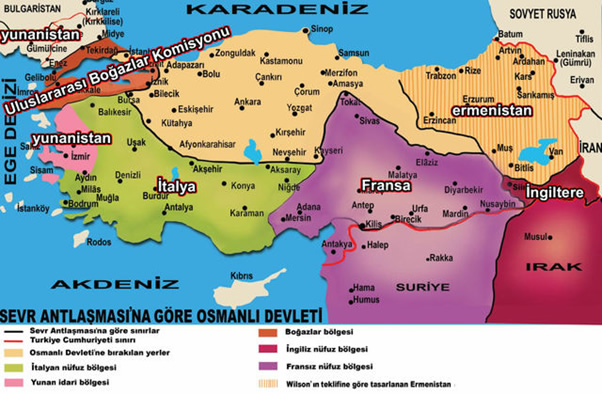 Mondros Mütarekesinden sonra İşgal edilen yerler (Kaynak: Google Mondros Mütarekesi Sonrası İşgal edilen Yerler (2 Mayıs 2015)3.1.4. İşgallere Karşı Türk Milletinin Tepkisiİtilaf Devletleri Mondros mütarekesinin 7. maddesine dayanarak yurdun muhtelif yerlerini işgal etmeye başlamışlardı. Bu işgaller karşısında yönetim İstanbul’da bir direnişin mümkün olmadığını görerek Türk milletinin harekete geçmesi yönünde çözüm arayışları içine girdi. İstanbul’da yönetim çare arayışı içinde girdiği sıralarda Anadolu’nun hemen hemen dört köşesinde vatan savunması amacıyla cemiyetler kurulmaya başlamıştı. Bu cemiyetlerin müşterek özelliği hukukî zeminde ülkeyi savunmaktı. Ancak gerekirse silaha sarılma yönünde de kararları vardı. Yunanlıların İzmir’i işgal etmesi Milli Mücadele sürecini hızlandırmıştır. Yediden yetmişe milletçe organize edilmiş olan direniş faaliyetleri ülkenin dört bir yanında İzmir’in işgalini protesto etmek için mitingler yapılmaya ve protesto telgrafları çekilmeye başlanmıştır. Yüz binleri aşan kişinin katıldığı mitingler tertip edilmiştir. Yapılan bütün bu faaliyetlerin temel hedefi, işgallerin kabul edilemeyeceği hususunu ülke ve dünya kamuoyuna duyurulmasına sağlayarak millî direniş zemini oluşturmaktır. 3.1.5. Paris Barış KonferansıBirinci Dünya Savaşını müteakip savaşın galipleri barış şartlarını tespit etmek için Paris’te 18 Ocak 1919 tarihinde toplandılar. Bu konferansa Amerika, İngiltere, İtalya, Fransa ve Japonya başta olmak üzere 32 devlet katıldı. Konferansta yukarıda zikredilen beş devlet etkiliydi. Bunlara “beşler konseyi” denilmiştir. 24 Mart 1919’dan itibaren Japon Başbakanını konferanstan ayırılınca konsey iki ayrıldı; 1.Dörtler Konseyi; Amerika, İngiltere, Fransa ve İtalya’nın devlet veya hükümet başkanlarından meydana geldi. Toplantılarda İtalya bazen dışlanmaktaydı. Bu durumda “Üçler” konseyi oluyordu. Mesela İzmir’in işgali meselesinde İtalya dışlandı. 2.Beşler Konseyi: Konsey yukarıda sayılan beş devletin dışişleri bakanlarından meydana gelmiştir.Ermeniler, Kürtler ve Rumlar bu konferansa temsilci göndererek toprak talebinde bulundular. Fransa ve Amerika’nın açık destek verdikleri Ermeniler şu vilayetleri talep etmekteydiler; Trabzon-Van-Bitlis-Diyarbakır-Harput (Elazığ), Sivas-Erzurum-Maraş-Kozan-Cebel-i Bereket (Hassa–Dörtyol), İskenderun Limanı ve Adana. Hâlbuki bu vilayetlerin hiçbirinde Ermeniler çoğunlukta değildiler. Ermenilerin taleplerini Patrik Zaven Efendi ile Bogos Nubar Paşa dile getirmiştir. İngilizler tarafından desteklenen Kürdistan Teali Cemiyeti temsilcileri, doğu vilayetlerindeki Ermenilere vaat edilen toprakların bir kısmını talep ediyorlardı. Bu bölgede çoğunlukta olduklarını iddia ediyorlardı. Kürt aşiretleri, daha önceki yıllarda İngiliz ajanları tarafından Osmanlı aleyhine tahrik edilmişler, fakat bunların büyük bir kısmı ayrılıkçı tahriklere kapılmamıştı. Propaganda yapmak isteyen bazı İngilizler, Kürtler tarafından öldürülmüştü.Yunanlılar, Bizans imparatorluğunun devamı olduklarını hayal ediyorlardı. Bütün Ege Adaları, Batı Anadolu, Karadeniz’e kadar uzanan Trakya ve İstanbul, Rumların hayal ettikleri coğrafyaydı. Paris barış konferansında Yunan talepleriyle Bulgar ve İtalyan istekleri uyuşmamaktaydı. Bulgaristan mağluplar safında olduğundan talepleri dikkate alınmadı. 3.1.6. Müdafaa-ı Hukuk CemiyetleriMondros Mütarekesinden hemen sonraki günlerde bütün ülke çapında müdafaa-ı hukuk cemiyetleri kurulmaya başlanmıştır. Yukarıda da ifade edildiği gibi İzmir’in işgaliyle bu faaliyetler hızlanmıştır. Zira İzmir’in Yunanlılar tarafından işgali Osmanlı yönetimi ve halk açısından beklenmeyen bir durumdu. Anadolu’nun il ve ilçe bazında kurulmuş olan bu çok sayıdaki müdafaa-ı hukuk cemiyetleri öncelikle işgale maruz kalan bölgelerde teşkilatlanmıştır. Aşağıda da ifade edileceği üzere halkımız tarafından kurulmuş olan bu cemiyetler milletçe ülke savunmasına zemin hazırlama konusunda çok etkili olmuşlardır. Bazı cemiyetlerin süreli yayın organları vardı. Bir kısmının yabancı dilde yayın yapan gazeteleri bile bulunmaktaydı. Çok sayıda mitingler tertip etmişlerdir. Bu cemiyetlerden bazılarını kısaca ele alalım.3.1.6.1. Milli İslam ŞurasıMilli İslam Şurası Millî Mücadele esnasında Kars’ta kurulan ilk millî teşkilattır. 5 Kasım 1918’de kurulan bu teşkilatın amacı, Elviye-i Selase’nin yani üç vilayetin (Kars, Ardahan, Batum) Ermeni ve Gürcü işgaline engel olmaktı. Bu bölgenin % 85 Türk idi. Türklerin burada çoğunlukta olduğunu ve Wilson prensibine göre bu bölgenin Türkler tarafından idare edilmesi gerektiği savunulmuştur. Bu şuranın mücadelesi 30 Ekim 1920’da Kars’ın işgalden kurtuluşuna kadar devam etmiştir. 3.1.6.2. Trakya-Paşaeli Müdafaa-i Heyet-i Osmaniye CemiyetiTrakya-Paşaeli Müdafaa-ı Heyet-i Osmaniye Cemiyeti, 2 Aralık 1918 tarihinde kurulmuştu. Amacı Trakya’da Yunan işgaline karşı direnişleri organize etmek ve Mavri Mira’cıların iddialarına karşı propaganda geliştirmekti. Bu cemiyet Edirne, Kırklareli, Tekirdağ, Çatalca, Gelibolu, Gümülcine ve Dedeağaç’ta teşkilatlanmıştı. Bütün Trakya’nın ırk, kültür ve tarih bakımından Türklere ait olduğu, ilmî ve tarihî belgelerle kamuoyuna anlatılmıştır. Cemiyetin Yeni Edirne ve Ahâli olmak üzere iki gazetesi vardı. Osmanlı Devleti’nin Trakya’yı kurtaramaması durumunda ve bu bölgenin yabancı işgaline maruz kalması ihtimaline karşı cemiyet, bu bölgede geçici Türk hükûmetinin kurulması kararını almıştı. 16 Mart 1920’de 34 sayfalık “Cenûb-î Trakya’da/Güney Trakya’da Hâkimiyet Hakkı Kimindir?” başlıklı bir broşür yayınlanmıştır. Son Osmanlı Mebuslar Meclisi, TBMM ve Avrupa merkezlerine Osmanlı hükümetinden ayrı olarak heyetler gönderilmiştir.3.1.6.3. İzmir Müdafaa-ı Hukuk-ı Osmaniye Cemiyetiİzmir Müdafaa-ı Hukuk-ı Osmaniye Cemiyeti, 2 Aralık 1918 tarihinde İzmir’de kurulmuştur. İzmir’in Yunanlılara verilmesini engellemek amaçlanmıştır. Paris Barış konferansına temsilciler gönderilmiştir. Mart 1919 tarihinde büyük bir kongre tertip eden cemiyet, gerekirse silahlı mücadelenin yapılması konusunda karar almıştır. Alınan kararlar İtilaf devletlerine bildirilmiştir 3.1.6.4. Kilikyalılar Cemiyeti21 Aralık 1918 İstanbul’da Adanalı, Maraşlı, Antepli ve Tarsuslular tarafından kurulmuştu. Amaç, bu vilayetlerimizin Ermenilerce işgalini önlemekti. Cemiyet, bu bölgede Ermeniler tarafından kurulması düşünülen, Kilikya Ermenistan’ını engellemeyi ve bu bölgenin Osmanlı Devleti’ne bağlılığını kuvvetlendirmeyi amaçlamaktaydı.3.1.6.5. Müdafaa-ı Vatan Cemiyeti (Redd-i İlhak)Müdafaa-ı Vatan Cemiyeti (Redd-i İlhak) İzmir Müdafaa-i Hukuk-ı Osmaniye Cemiyetiyle birleşerek Redd-i İlhak adını almıştır (14 Mayıs 1919). Cemiyetin amacı Rumların Megalı İdea düşüncelerine karşı propaganda geliştirmektir. Batı Anadolu’nun birçok yerineşubeler açan cemiyet bildiriler yayınlayarak Yunan zulmünü protesto etmiş ve Batı Anadolu’daki Yunan katliamını dünya kamuoyuna duyurmuştur.3.1.6.6. Trabzon Muhafaza-ı Hukuk Cemiyeti,Trabzon Muhafaza-ı Hukuk Cemiyeti, Trabzon’un Pontusçu Rumlara ve Ermenilere verilmesini önlemek amacıyla 12 Şubat 1919 tarihinde Trabzon’da kurulmuştur. İstiklâl gazetesiyle fikirlerini yayan cemiyet 7 Haziran 1919 tarihinde Padişaha bir telgraf çekerek; Fatihlere ve Kanunîlere yakışır bir şekilde hareket edilmesini talep etmiştir. 3.1.6.7. Millî Kongre ve İhsas-ı Millî Kadınlar Cemiyeti Millî Kongre Cemiyeti 70 kadar kuruluşun iştirakiyle Kasım 1919’da İstanbul’da kurulmuştur. Millî Mücadelenin toplum geneline yayılmasında katkıda bulunmuştur. 24 Kasım 1918’de İstanbul’da kurulmuş olan İhsas-ı Millî Kadınlar Cemiyeti de Türk milletinin hakkını aramak amacıyla çalışmalar yapmıştır. Bu kapsamda olmak üzere Avrupa nezdinde propaganda faaliyetlerinde bulunmuştur.  3.1.6.8. Anadolu Kadınları Müdafaa-ı Vatan cemiyetiAnadolu Kadınları Müdafaa-ı Vatan cemiyeti 9 Aralık 1919 tarihinde Sivas valisinin eşi Melek Reşit Hanım tarafından Sivas’ta kurulmuştur. Cemiyet, Amasya, Erzincan, Kayseri, Bolu, Konya ve Burdur’da şubeler açmıştır. İşgaller karşısında İtilaf Devletlerine protesto telgrafları gönderilmiştir. Wilson’un eşiyle İngiliz Kraliçesine Anadolu’daki işgallerin haksızlığına dair tepkiler dile getirilmiş ve irtikâp edilmiş olan katliamlar konusunda belge ve bilgi gönderilmiştir. Kilikyalılar Cemiyeti 21 Aralık 1918 İstanbul’da Adanalı, Maraşlı, Antepli ve Tarsuslular tarafından kurulmuştur. Bu vilayetlerimizin Ermenilerce işgalini önlemek amaçlanmıştır 3.1.6.9. Vilayât-ı Şarkiye Müdafaa-ı Hukuk-ı Milliye CemiyetiDoğu vilayetlerimizin Ermenilere verilmesine engel olmak amacıyla oluşturulan bu cemiyet 4 Aralık 1918 tarihinde İstanbul’da kurulmuştur. Cemiyetin Vatan ve Hadisât isimli iki gazetesi vardır. Bu basın organları yoluyla doğu vilayetlerimizin Müslümanlara ait olduğu delilleriyle anlatılması amaçlanmıştır. Bu cemiyetin 10 Mart 1919’da Erzurum’da bir şubesi açılmıştır. Buradaki şube kısa zamanda güçlenmiştir. Mayıs 1919’da Kazım Karabekir’in Erzurum’a gelmesiyle cemiyet önemli bir desteğe sahip olmuştur. Mustafa Kemâl Paşa henüz Erzurum’a gelmeden önce cemiyet 17–25 Haziran 1919 tarihinde bir kongre yaparak bazı önemli kararlar almıştır. Yayın organı Albayrak gazetesi olan bu cemiyetin almış olduğu bazı kararlar şunlardır; 1. Şark vilayetleri Osmanlı camiasından ayrılmayacaktır.2. Her ne suretle olursa olsun memleket bir Ermeni saldırısına uğrarsa, buna şiddetle karşı konulacaktır.3. Doğu vilayetlerinde oturan vatandaşlarımız, hiçbir zaman topraklarını terk etmeyeceklerdir.4. Bekçi teşkilatı adı altında köylüler silahlandırılacaktır.3.1.7. Mustafa Kemâl’in Ortaya Çıkışı ve Aldığı Görevler Mustafa Kemâl’in ilk görev yeri 1905 yılında merkezi Şam’da bulunan 5. Ordu’dur. Burada 1907 yılında Kolağası rütbesine yükseltildi. Aynı yıl Selanik 3.Orduda görevlendirildi. Eylül 1909’da Trablusgarp’ta çıkan isyanı bastırmak üzere, İttihat ve Terakki Cemiyeti tarafından görevlendirildi. 1909’da İstanbul’da ortaya çıkan 31 Mart İsyanını bastıran Hareket Ordusu’nda kurmay subay olarak bulundu. Bu orduya “Hareket Ordusu” adını veren Mustafa Kemâl’dir. Hareket ordusu dağıtıldıktan sonra tekrar Selanik’e döndü ve burada yeni oluşturulan subayları eğitme görevi verildi. 1910’da Arnavutluk’taki isyanı bastırmak üzere Mahmut Şevket Paşa’nın maiyetinde kurmay başkanı olarak bulundu. Aynı yıl komutanının rahatsızlığı sebebiyle geçici olarak Selanik’teki 38. Alay’a komuta etti. 1910 sonbaharında Fransa’da yapılan Picardi manevralarına gönderilen heyet arasında yer aldı. 1911’de İtalyanların Trablusgarp’a saldırmaları üzerine burayı savunmak üzere giden subaylar arasında Mustafa Kemâl de vardı. Bingazi, Tobruk ve Derne’de savunmalarında görev aldı. Burada 27 Ekim 1911 tarihinde binbaşılığa terfi ettirildi. Mustafa Kemal Trablusgarp’tan İstanbul’a döndüğünde Balkan muharebeleri neredeyse sona ermişti. 27 Kasım 1912’de Bahr-i Sefit Boğazı (Çanakkale Boğazı) Mürettebesi Harekât Şubesi Müdürlüğüne tayin edildi. 27 Ekim 1913 tarihinde M. Kemal Sofya’ya sürgün şeklinde ateşemiliteri olarak tayin edildi. 11 Ocak 1914 tarihinden itibaren Belgrat ve Çetine ateşemiliterlikliğini de yürütme görevi verildi. Burada 1914’de Yarbaylığa (kaymakam) yükseltildi. 4 Ağustos 1914’de Sırbistan Ateşemiliterliğine atandı. Burada göreve devam ederken Birinci Dünya Savaşı çıkmıştı. Mustafa Kemâl Erkan-ı Harbiye-i Umumiye Riyasetine başvurarak cephede görev almak istediğini belirtti. Bu talep üzerine Tekirdağ’da bulunan 19.Tümen komutanlığına atandı. Kısa süre sonra tümeniyle birlikte Maydos’a naklolundu. Çanakkale cephesinde düşman donanması üstün ateş gücüyle boğazı zorlamış fakat Mehmetçiğin imanlı direnişi karşısında 18 Mart 1915 tarihinde kesin bir hezimete uğrayarak geri çekilmişti. Bu yenilgiden sonra İtilaf devletleri Gelibolu yarımadasına 24 Nisan 1915’den itibaren asker çıkarmaya başlamışlardı. 25 Mayıs 1915’de Seddülbahir ve Arıburnu mevkilerine çıkarma yapan düşman kuvvetleri diğer taraftan da Conkbayırı istikametinde ilerlemekteydi. Mustafa Kemal, buradaki çarpışmalarda görevlendirildi. 1 Haziran 1915’de albaylığa (miralay), 8 Ağustos 1915’de Anafartalar grup kumandanlığına getirildi.14 Ocak 1916’da Edirne’deki 16. Kolordu Komutanlığına tayin edildi. Kısa bir süre sonra bu kolordunun Diyarbakır’a nakledilmesi üzerine 27 Mart 1916’da oraya intikal etti. 1 Nisan 1916 tarihinde tuğgeneralliğe yükseltildi. 17 Şubat 1917 tarihinde Hicaz Kuvve-i Seferiyesi adı altında teşkil edilmek istenen kuvvetlerin komutanlığına getirilmek istendi. Bu görevi kabul etmedi. 7 Mart 1917 tarihinde 2.Ordu komutan vekilliğine tayin edildi. 5 Temmuz 1917’de Yıldırım Orduları Grubuna bağlı olan 7.Ordu komutanlığına getirildi. Yıldırım Orduları Grubu komutanı Alman General Falkenhayn idi. Mustafa Kemâl burada 20 Eylül’de, harbin genel gidişatıyla ilgili bir rapor hazırlayarak genelkurmaya sundu. Fakat genelkurmay bu raporu dikkate almadı. Bunun üzerine Mustafa Kemâl 7.Ordudaki görevinden 6 Ekim 1917 tarihinde istifa ederek İstanbul’a döndü. 15 Aralık-4 Ocak 1918 tarihleri arasında şehzade Vahdeddin ile Almanya’da cepheleri dolaştı. Haziran-Ağustos 1918’de tedavi için Viyana’ya gitti. 7 Ağustos 1918’de Mustafa Kemâl Paşa, Filistin’deki 7.Ordu komutanlığına tekrar tayin edildi. 7. Ordu, İngilizlerin saldırıları karşısında fazla tutunamadı ve 5 Ekim 1918 tarihinde Halep’e çekilmek zorunda kaldı. İngilizlerin tahrikleriyle bir taraftan yerli halkın isyanı, diğer taraftan İngiliz kuvvetlerini baskısı karşısında zor durumda kalan 7. Ordu Halep’in kuzeyine doğru çekildi (25 Ekim 1918).Mondros Mütarekesi hükümleri gereğince Alman subayların ülkeyi terk etmesi gerekiyordu. Bu hüküm gereğince Alman komutan ülkeyi terk etti. Boşalan Yıldırım Orduları Grup Komutanlığına 31 Ekim 1918’de tayin edilen Mustafa Kemâl Paşa, Adana’ya gelerek karargâhı teslim aldı. Fakat bir süre sonra 4 Kasım 1918’de bu ordu lağvedildi ve Mustafa Kemal Paşa İstanbul’a geldi.3.1.8. Mustafa Kemâl Paşa’nın İttihat ve Terakki Cemiyeti İle İlişkisiMustafa Kemâl harbiye mektebinden mezun olduktan sonra Şam’da bulunduğu sıralarda İttihatçıların kurmuş olduğu Vatan adında bir cemiyete üye oldu (1905). Mustafa Kemâl’in bu cemiyete katılmasıyla bu kuruluşun adı “Vatan ve Hürriyet” olarak değiştirildi. Bir süre sonra bu cemiyete Mustafa Kemâl başkan oldu. Bu tarihten sonra cemiyette faaliyetler hızlandırıldı. Mustafa Kemâl Yafa, Beyrut ve Kudüs’e giderek buralarda cemiyetin şubelerini açtı. Bu faaliyetler sırasında Mustafa Kemal ile Dr. Mustafa Cantekin, Müfit (Özdeş) ve diğer bazı arkadaşları birlikte hareket etmişlerdir. Mustafa Kemâl 1907 yılında 3. Ordu’ya tayin edilerek Selanik’e gittiğinde orada İttihat ve Terakki Cemiyeti yoğun bir şekilde faaliyetlerde bulunmaktaydı. Mustafa Kemâl orada 1908 yılında İttihat Terakki Cemiyetine üye oldu. Meşrutiyet’in ilanından hemen sonraki aylarda Trablusgarp’ta karışıklıklar çıkmıştı. Mustafa Kemâl Cemiyet tarafından Eylül 1908’de buradaki karışıklığın giderilmesi için görevlendirildi. 22 Eylül 1909 tarihinde Selanik’te toplanan İttihat ve Terakki Cemiyetinin ikinci kongresine Trablus delegesi sıfatıyla katıldı. Mustafa Kemâl bu kongrede bazı fikirlerini gündeme getirdi. Kongrede M. Kemal’in gündeme getirdiği fikirlerin bazıları şunlardı; Cemiyet siyasi parti hâline getirilmelidir. Ordunun siyasete girmesi doğru değildir. Cemiyet içinde eşitlik temin edilmelidir. Hükümet işleriyle din işleri birbirinden ayrılmalıdır. Mustafa Kemâl’in savunduğu bu fikirler, Cemiyet tarafından tepkiyle karşılandı. Mustafa Kemâl bu tarihten sonra cemiyet ile münasebetlerini asgari seviyeye indirmiştir.Zürcher’in belirttiğine göre; M. Kemal Paşa İttihatçıların askerî çekirdeğine mensup olduğu kesindir. Ancak kendisinin bu cemiyetin fedai grubuna mensup olup olmadığı bilinmemektedir. Fakat o grubun bazı meşhur üyelerine (Nuri Conker, Hüsrev Sami Kızıldoğan, Abdulkadir, Cevat Abbas Gürer, Yakup Cemil) yakınlığı bilinmektedir. M. Kemal, İttihat ve Terakki Cemiyeti’nin meşhur ilk üç isminden Cemal Paşa’ya yakındır. Rauf Orbay, M. Kemal’i kendisine Cemal Paşa’nın tanıttığını ifade etmektedir. 1913’de M. Kemal ile Ali Fethi Okyar Sofya’daki diplomatik görevlerini kabul etmeden önce Cemal Paşa’ya danışmışlardır. 1917’de M. Kemal Paşa İstanbul’a gitmek üzere yola çıkacağı zaman Cemal Paşa ona önemli miktarda yardımda bulunmuştur. Birinci Dünya Savaşını müteakip Cemal Paşa yurt dışına kaçtıktan sonra M. Kemal ile mektuplaşmışlardır. Kemal Paşa Cemal Paşa yurt dışında öldürüldükten sonra na’şının Eylül 1920’de Erzurum’a defnine izin vermiştir. Hâlbuki Talat Paşa’nın na’şı M. Kemal Paşa’nın ölümünden sonra Enver Paşa’nın ise yakın tarihlerde yurda getirilmiştir.3.1.9. M. Kemal’in Şehzade Vahdeddin ile Almanya Seyahati Mustafa Kemâl Paşa 1917 yılında 7.Ordu komutanlığından istifa ettikten sonra İstanbul’a çağrılmıştı. O günlerde Şehzade Vahdeddin’in Almanya seyahati gündemdeydi. Bu seyahatte Mustafa Kemâl Paşa Şehzade Vahdeddin’e yaver olarak görevlendirildi. Almanya seyahati 15 Aralık 1917’den 4 Ocak 1918’e kadar 20 gün sürmüştür. Bu seyahat esnasında Şehzade Vahdeddin ve Mustafa Kemâl Paşa birbirlerini daha yakından tanıma fırsatını buldular. Mustafa Kemâl Paşa çeşitli konulardaki fikirlerini Şehzadeye aktardı. Paşa, Almanya seyahatinden döndükten sonra rahatsızlandı ve tedavi görmek üzere iki aylık bir süre için Viyana ve Karlsbad’a gitti.3.1.10. M. Kemal Paşa’nın İstanbul’daki FaaliyetleriMütareke hükümlerine göre bütün ordular lağvedileceğinden, 4 Kasım 1918’de Yıldırım Orduları Grubu dağıtılmış ve diğer komutanlar gibi Mustafa Kemâl Paşa da İstanbul’a çağrılmıştı. 13 Kasım 1918’de İstanbul’a gelen Mustafa Kemâl Paşa müfettiş olarak Anadolu’ya gönderilinceye kadar burada yaklaşık olarak altı ay kalmıştır. Bu süre zarfında siyasi faaliyetlerde bulunmuş, padişahla beş defa görüşmüş, İttihatçılarla birlikle Ahmet Rıza Bey’in hükümet kurması yönünde teşebbüslerde bulunmuş, Minber gazetesi çıkararak yazılar yazmış ve İtilaf devletlerinin temsilcileriyle görüşmelerde bulunmuştur. Mustafa Kemâl Paşa İstanbul’da kaldığı süre içinde yukarıda da ifade edildiği gibi beş defa görüşme yapmıştır. Bunlardan en sonuncusunu şöyle anlatmaktadır; ...”Yıldız Sarayı’nın ufak bir salonunda Vahdeddin ile adeta diz dize denecek kadar yakın oturduk. Sağında dirseğini dayamış olduğu bir masa ve üstünde bir kitap vardı. Salonun Boğaziçi’ne açılan penceresinden gördüğümüz manzara şöyleydi;; Birbirine paralel hatlar üzerinde düşman zırhlıları! Bordolarındaki toplar sanki Yıldız Sarayı’na doğrulmuş! Manzarayı görmek için oturduğumuz yerlerden başlarımızı sağa sola çevirmek kafi idi. Vahdeddin hiç unutmayacağım şu sözlerle konuşmaya başladı: ’Paşa Paşa, şimdiye kadar devlete çok hizmet ettin, bunların hepsi artık bu kitaba girmiştir.(Elini demin bahsettiğim kitabın üstüne bastı ve ilave etti:) Tarihe geçmiştir’. O zaman bunun bir tarih kitabı olduğunu anladım. Dikkatle ve sükûnla dinliyordum: ‘Bunları unutun’, dedi. ‘Asıl şimdi yapacağın hizmet hepsinden mühim olabilir. Paşa Paşa, devleti kurtarabilirsin!”. 3.2. MİLLETİN İNİSİYATİFİ ELE ALMASI3.2.1.M. Kemal Paşa Anadolu’ya Geçmeden Yapılan KongrelerMillî Mücadele döneminde Müdafaai hukuk cemiyetleri tarafından birçok kongreler yapılmıştır. Mustafa Kemâl Paşa Anadolu’ya gönderilmeden önce yapılan bazı cemiyetler kongrelerini yapmışlardı. Bunların bazıları şunlardı; İzmir Müdafaa-i Hukuk-ı Osmaniye Cemiyeti (Mart 1919), Trabzon Muhafaza-i Hukuk Cemiyeti (Şubat ve Mayıs 1919), Paşaeli Müdafaa-i Heyet-i Osmaniye Cemiyeti (22 Ocak 1919), Üç sancak Kongresi (30 Kasım 1918).3.2.1.1. Üç Sancak KongresiBerlin antlaşmasıyla (1878) Kars, Ardahan ve Batum (Elviye-i Selase) Ruslara bırakılmıştı. 1917 yılında Rusya’da Bolşevik ihtilâli çıkınca bu devlet savaştan çekilmişti (Aralık 1917). Rusya savaştan çekildikten sonra imzalanan Brest-Litowsk Antlaşması (3 Mart 1918) ile bu üç il Türklere geçmişti. Mondros mütarekesinden sonra İtilaf Devletleri Brest Litowsk antlaşmasını tanımadıklarını söyleyerek bu vilayetlerin tahliyesini istediler. İngilizler bu illerin Ermenilere verilmesini istiyorlardı. Bu üç ilde bulunan Müslüman halk derhal kendi aralarında teşkilatlanmaya başladılar. 5 Kasım 1918 tarihinde Kars’ta Millî İslâm Şûrası teşkil edildi. Bu şûraya Batum, Ardahan, Oltu, Artvin, Kars, Sarıkamış, Iğdır ve Nahcivan’dan temsilciler katıldılar. 18 Ocak 1919’da yapılan kongrede Cenubî Garbi Kafkas Hükûmet-i Muvakkata-i Milliyesi (Güney Batı Kafkas Geçici Millî Hükûmeti) adı altında bir hükümet kuruldu. Bu hükümetin 8 bin kişilik ordusu ve Sadây-ı Millet isimli bir gazetesi vardı. Bayrağı, Türk bayrağı idi. Fakat bu hükümetin ömrü çok fazla olmadı. İngilizlerin 13 Nisan 1919’da Kars’ı işgal etmeleri üzerine Güney Batı Kafkas Geçici Hükûmeti sona ermiş ve hükûmet üyeleri Malta’ya sürülmüştür.3.2.2. Trakya ve Batı Anadolu’da Düzenlenen KongrelerYunanlılar Doğu Trakya’yı kendi topraklarına ilhak etmeyi hayal etmekteydiler. Mondros Mütarekesinden hemen sonra (2 Aralık 1918) kurulmuş olan Trakya Paşaeli Müdafaa-i Heyet-i Osmaniye Cemiyeti, bu bölgenin Yunanlılara geçmesini önlemek için çalışmalara başlamıştı. Cemiyet, Nisan 1920’de Lüleburgaz, Mayıs 1920’de Edirne’de kongreler tertip etti. Yunanlıların İzmir’i işgal ettikten sonra bazı kongreler tertip edilmiştir. Bunlardan Balıkesir ve Alaşehir kongreleri önemlidir. Balıkesir Kongresi 26-30 Temmuz 1919 tarihleri arasında yapılmıştır. Bu kongreye Akhisar, Balıkesir, Balya, Bandırma, Bigadiç, Burhaniye, Edremit, Erdek, İvrindi, Giresun, Gönen, Kepsut, Konakpınar, Sındırgı, Soma ve Şam’dan delegeler katılmışlardır.29 maddeden oluşan kararlar alınmıştır. Bunların bazıları şunlardır;1.Yunan harekâtı devam ettiği sürece seferberlik devam edecektir.2.Askerlik hizmeti mecburi hâle getirilecektir.3.Amaca ulaşmak için bir araya gelmek maksadıyla Balıkesir’den iki, Akhisar, Ayvalık, Bandırma ve Soma’dan birer kişiden meydana gelen altı kişilik Heyet-i Merkeziye oluşturulacaktır. Alınan kararlar, Padişaha ve İtilaf devletleri temsilcilerine bildirilmiştir. Alaşehir Kongresine 26 yerleşim bölgesinden 42 delege iştirak etmiştir. Kongrede alınan kararların bazıları şunlardır;1.Muharebelerde şehit ailelerine ve yaralılara yardım yapılmasına karar verildi.2.Bu kongre bir millî kongre olarak kabul edildi.3.Partiler üstü oldukları belirtildi.4.Yunanların yapmış oldukları mezalim dünya kamuoyuna duyurulacak ve Yunanlılar Anadolu’dan kovulacaktır. 3.2.3. M. Kemal Paşa’nın Ordu Müfettişi Olarak GörevlendirilmesiMondros Mütarekesinden hemen sonra Ocak 1919’da Paris’te barış görüşmeleri başlamıştı. Türkiye ile alakalı maddeler (Sevr) belli olmaya başlamıştı. Sevr teklifindeki maddelerin Türkiye açısından vahameti karşısında Sultan Vahdettin başta olmak üzere İstanbul’da bir arayış içine girildi. Anadolu’da yapılacak bir halk hareketinin (miting ve kongreler) Paris’te devam etmekte olan barış görüşmelerine etkili olacağı düşünüldü.  Merkezi hükümet (İstanbul hükümeti) tarafından Anadolu’da ordu müfettişlikleri teşkil edildi. Henüz İzmir’in Yunanlılar tarafından işgali gündemde değildi. Bu halk hareketini organize etmek üzere M. Kemal Paşa 30 Nisan 1919’da ordu müfettişi olarak görevlendirildi. Bu müfettişlik önce 9. Ordu olarak tensip edilirken daha sonra. Ordu olarak değiştirildi.Mustafa Kemâl Paşa’nın görevlendirilmesinde Erkan-ı Harbiye-i Umumiye riyasetindeki (Genelkurmay Başkanlığı) vatanperver subayların büyük katkıları olmuştur.Mustafa Kemâl Paşa görünüşte Samsun’daki “karışıklığı” gidermek için İstanbul’dan ayrılmaktaydı. Ancak asıl maksat yukarıda da ifade edildiği gibi Anadolu’da millî bir direnişin organize edilmesiydi. Nitekim Mustafa Kemâl Paşa’ya verilen yetkiler olağanüstüydü. Kendisiyle birlikte Samsun’a giden personeli Mustafa Kemâl Paşa’nın seçmesine müsaade edilmiştir. Mustafa Kemâl Paşa hem askerî hem de mülkî mercilere emir verebilecekti. Bu talimat ile M. Kemal Paşa’nın Anadolu’da hazırlayacağı mücadele ve direniş faaliyetleri, mülkî makamların da emrine verilmesiyle kolaylaştırılmıştır. Yetki sahası müfettişlik bölgesi ve civar bölgeler olmak üzere iki bölümden oluşuyordu. Müfettişlik bölgesindeki vilayet ve sancaklar şunlardı; Trabzon-Erzurum-Sivas-Van-Erzincan-Canik (Samsun). Müfettişlik bölgesine civar bölge şöyleydi; Diyarbakır-Bitlis-Mamüratülaziz (Elazığ)-Ankara-Kastamonu. 27 Mayıs 1919 tarihli Genelkurmay başkanlığının yazısıyla Kayseri ve Maraş Paşa’nın yetki sahasına dahil edilmiştir. Paşa’ya verilmiş olan bu yetkiler Yıldırım kıtaları müfettişliğine, 13, 3 ve 15. Kolordu komutanlıklarına bildirilmiştir. 3.2.3.1. Samsun ve Havza’daMustafa Kemâl Paşa, İstanbul’dan 16 Mayıs 1919’da görev merkezi olan Erzurum’a gitmek üzere yola çıkarak 19 Mayıs 1919’da Samsun’a geldi. Mustafa Kemal Paşa karargâhını o zaman Mıntıka Palas Oteli’nde kurdu. Burada çok fazla kalmadan Havza’ya geçti. Havza Rum çetelerinin en çok faaliyet gösterdiği yerlerden biriydi. M. Kemal Paşa 25 Mayıs’ta gelmiş olduğu Havza’da eşrafla görüşme yaparak Müdafaa-i Hukuk Cemiyeti’nin kurulmasını tavsiye etti ve cemiyet hemen kuruldu. 28 Mayıs’ta İzmir, Manisa ve Aydın’ın Yunanlılarca işgal edilmesinin protesto edilmesi için mitingler yapılması yönünde bir tamim yayınladı. Bu tamim, Erzurum’da 15. Kolordu Komutanlığına, Ankara’da 20. Kolordu Komutanlığına, Diyarbakır’da 13. Kolordu Komutanlığına, Konya’da ordu müfettişliğine gönderildi. 30 Mayıs’ta ilçe camiinde bir toplantı yapıldı. Daha sonra belediye önünde bir miting yapıldı. M. Kemal Paşa, Kaymakam ve Belediye Başkanı’nın bulunduğu mitingde silaha sarılmanın gereği üzerinde duruldu. Mitingden bir gün sonra İngiliz Yüksek Komiserliğinin bünyesinde çalışan ve Yüzbaşı Hust M. Kemal Paşa ile bir görüşme yaptı. Bu görüşmede M. Kemal Paşa, Havza’daki kaplıcaların kendisine iyi geldiğini belirtilerek bir süre daha burada kalacağını ve daha sonra Amasya’ya gideceğini ayrıca Trabzon ve Erzurum bölgelerini ziyaret edeceğini söyledi. 3.2.4. Amasya Tamimi (21 -22 Haziran 1919)Mustafa Kemâl Paşa 12 Haziran 1919 tarihinde Amasya’ya geldi. Bu sırada Rauf Bey, Mustafa Kemâl Paşa ile görüşmek üzere Amasya’ya doğru gelmekteydi. Bundan son derece memnun olan Mustafa Kemâl Paşa, Ali Fuat Paşa (Cebesoy), Refet Bey (Bele), Albay Arif ve Selahattin Bey’i de davet ederek 19 Haziran’da bir toplantı yaptı. Burada bazı kararlar alındı. Bu kararlar Mustafa Kemâl tarafından Erzurum’daki 15. Kolordu komutanı Kazım Karabekir Paşa ile Konya’daki ordu müfettişi Cemal Paşaya görüşleri alınmak üzere gönderildi. Her iki Paşa’nın bu kararları tasvip etmesi üzerine 21-22 Haziran 1919 gecesi şifreli telgraflarla ülkedeki bütün mülkî ve askerî makamlara 3. Ordu Müfettişi ve yaver-i fahri-i hazret-i şehriyâri Mustafa Kemâl imzasıyla söz konusu kararlar tamim edildi. Bu kararlara Milli Mücadele tarihimizde Amasya tamimi denmektedir. Amasya tamiminin maddeleri şöyleydi;1.Vatanın bütünlüğü ve milletin istiklâli tehlikededir.2.İstanbul’daki merkezi hükümet, üzerine aldığı sorumluluğun icaplarını yerine getirememektedir. Bu hal, milletimizi adeta yok olmuş gibi göstermektedir.3.Milletin istiklâlini yine milletin azim ve kararı kurtaracaktır.4.Milletin içinde bulunduğu durum ve şartlara göre harekete geçmek ve haklarını yüksek sesle cihana işittirmek için, her türlü tesir ve kontrolden uzak millî bir heyetin varlığı zaruridir.5.Anadolu’nun her bakımdan en emniyetli yeri olan Sivas’ta, Millî bir kongrenin süratle toplanması kararlaştırılmıştır.6.Bunun için bütün vilayetlerin her sancağından, milletin güvenini kazanmış üç temsilcinin mümkün olduğu kadar çabuk yetişmek üzere, hemen yola çıkarılması icap etmektedir.7.Her ihtimale karşı, bu meselenin millî bir sır hâlinde tutulması ve temsilcilerin, lüzum görülen yerlerde, seyahatlerini kendilerini tanıtmadan yapmaları lazımdır.8.Şark vilayetleri adına 10 Temmuzda Erzurum’da bir kongre toplanacaktır. Bu tarihe kadar diğer vilayetlerin temsilcileri de Sivas’a gelebilirlerse, Erzurum Kongresinin üyeleri, Sivas Umumi Kongresine katılmak üzere hareket ederler.Amasya Tamiminin ÖnemiAmasya Tamimi İstiklâl Savaşının dönüm noktalarından biridir. Bu tamimin kararlaştırıldığı toplantıda iki maddelik gizli karar vardı. Bu kararlar şunlardı;1.Millî bir mukavemet meydana getirmek gerekirse, Anadolu’da geçici bir yönetim kurulacaktır.2.Gerektiği takdirde, Orta Anadolu’da Ali Fuat Paşa ve Doğu Anadolu’da Kazım Karabekir Paşa sivil ve askerî yönetime el koyacaklardır.3.2.5. Resmî Görevin Son BulmasıMustafa Kemâl Paşa 19 Mayıs 1919’da Samsun’a intikal ettiği gün İngilizler harekete geçmiştir. Nitekim Karadeniz Ordusu Başkomutanı General Milne imzasıyla Harbiye Nezaretine gönderilen19 Mayıs 1919 tarihli yazıda M. Kemal ve karargâhının niçin Sivas’a gönderildiği sorulmuştur. Bu yazıda 9. Ordunun lağvedildiği halde bu orduya bir genel müfettiş ve kurmay başkanının gönderilmesinin anlaşılamadığı ifade edilmiştir. Harbiye Nezaretinden 24 Mayıs 1919’da verilen cevapta; mütareke hükümlerinin hızlı bir şekilde temin etmek maksadıyla 9. Ordu müfettişliğinin kurulduğu ifade edilmiştir. Bu cevap tatmin etmemiş olmalı ki, İngiliz Karadeniz ordusu başkomutanı General Milne Harbiye Nezaretine 6 Haziran 1919’da gönderdiği bir yazıda M. Kemal Paşa’nın derhal geri çağrılmasını istedi. Durum İstanbul’da bakanlar kurulunda görüşüldü. Harbiye Nezareti 8 Haziran 1919’da Mustafa Kemâl Paşa’yı geri çağırdı. Mustafa Kemâl Paşa verdiği cevapta; kömür ve benzin yokluğundan dolayı hareket edemediğini bildirerek geri çağırılış sebebinin açıklanmasını talep etti. Harbiye Nezareti Kemal Paşa’ya gönderdiği cevabî yazıda; geri çağırılışın hükümetin bir kararı olduğu ifade edildi. Mustafa Kemâl Paşa 13 Haziran’da Havza’dan ayrılarak Amasya’ya geldi. Bu tarihe kadar halka yapmış olduğu temaslardan oldukça memnundu. Burada komutanlarla bir toplantı yaparak yukarıda ifade edilmiş bulunan Amasya Tamimini yayınladı. Merkezî hükümet 15 Haziran 1919’da Kemal Paşa’ya bir telgraf daha çekilerek geri dönmesi istedi. Bakanlar kurulu Mustafa Kemâl Paşa’nın İstanbul’a dönmemesi üzerine 23 Haziran’da gelmediği ve ahaliyi hükümete karşı tahrike teşebbüs ettiği gerekçesiyle, azlederek yerine Bahriye Nazırı Hurşit Paşa’yı tayin etti. Mustafa Kemâl Paşa bu sırada Sivas’a gelmişti. Buradan 28 Haziran’da Harbiye Nezaretine bir telgraf çekerek, Padişah, Sadaretten ve Harbiye nezaretinden azline dair bir yazı almadığını bildirdi. Bundan iki gün sonra 30 Haziran’da Sadrazam Ferit Paşa Mustafa Kemâl’e bir telgraf göndererek; İstanbul’a dönmesini, kendisine asla kötülük yapılmayacağını, dilerse ve isterse hava değişimi izni alıp İstanbul’a gelmeyebileceğini bildirdi.Hükûmet 2 Temmuz 1919 tarihinde 2. ve 3. ordu müfettişlerini geri çağırdı. 2. ordu müfettişi bu emre uydu ve İstanbul’a döndü. 3. Ordu müfettişi Mustafa Kemâl Paşa sadece padişahtan emir alabileceğini söyleyerek İstanbul’a dönmedi. Mustafa Kemâl Paşa Erzurum’a doğru yola çıktığında Saray’dan Ali Fuat Beyin imzasıyla; ”Vatanperverlik duygularınızın neticesi olarak giriştiğiniz bazı teşebbüsler, İngilizlerin dikkatini çektiği için Hükümeti sıkıştırmaya kalkmışlardır. Padişahımız, İstanbul’a dönmeniz halinde belki ecnebilerin hakkınızda haysiyet kırıcı bir işlem yapmaları endişesiyle tavsiye etmemekte, azliniz de arzu edilmediğinden, durum açıklığa kavuşuncaya ve sulh yapılıncaya kadar 2 ay hava değişimi almanızı en isabetli bir hareket olarak görmektedir” şeklinde bir telgraf aldı.Mustafa Kemâl Paşa saraydan gönderilen bu telgrafa oyalayıcı bir cevap verdi ve 3 Temmuz günü halkın coşkun gösterileri arasında Erzurum’a ulaştı. Burada Müdafaa-ı Hukuk Cemiyeti üyeleri ile 15. Kolordu Komutanı Kazım Karabekir Paşa tarafından karşılandı. Karabekir, Mustafa Kemâl Paşa’ya şunları söyledi; ”Müfettişlikten hatta askerlikten çekilmenize hiç üzüntü duymadan karar verebilirsiniz. Size mukaddesatım namına söz veriyorum. Müfettiş bulunduğunuzdan daha ziyade hürmetkâr olurum. Sizi millete tanıtmak, halkın ve ordunun hürmetini üzerinizden ayırmamak vazifemdir”. 5 Temmuz’da Harbiye Nazırı makine başında Mustafa Kemâl Paşa’yı tekrar İstanbul’a dönmesi konusunda ikna etmeye çalıştı. Ancak bu mümkün olmadı. İki gün sonra 7-8 Temmuz 1919 gecesi saray tarafından M. Kemâl tekrar makine başına davet edildi. Bir saat kadar görüşüldü. Sonunda Mustafa Kemâl Paşa İstanbul’a dönmeyeceğini kesin bir şekilde ifade etmesi üzerine ”O hâlde resmî göreviniz sona ermiştir” denildi. Mustafa Kemâl Paşa’nın yerine Kazım Karabekir Paşa tayin edildi. Aynı gece Mustafa Kemâl Paşa hem saraya hem de Harbiye Nezaretine istifasını bildirdi.3.2.6. Mustafa Kemâl Paşa’nın Katıldığı KongrelerMilli Mücadele döneminde Mustafa Kemal Paşa’nın katılmış olduğu dört kongre vardır. Bunlar Erzurum, Sivas, Afyon ve Pozantı kongreleridir. Afyon ve Pozantı kongreleri kısa sürmüş bölgedeki ihtiyaçlarla ilgili olarak bazı kararlar alınmıştır. Erzurum ve Sivas kongreleri hakkında aşağıda bilgi verilecektir. Erzurum Kongresi (23 Temmuz–7 Ağustos 1919). Sivas Kongresi (4–11 Eylül 1919), Afyon Kongresi (2 Ağustos 1920),Pozantı Kongresi (5 Ağustos 1920).3.2.6.1. Erzurum Kongresi Erzurum Kongresi, 23 Temmuz 1919 tarihinde İdadî Mektebinde toplandı. 57 delegenin iştirakiyle açılan kongrede, Mustafa Kemâl Paşa başkan seçildi. İki hafta süren bu kongrede şu kararlar alındı;1.Trabzon vilayeti ile Canik (Samsun) sancağı ve Doğu vilayetleri adını taşıyan Erzurum, Sivas, Diyarbekir (Diyarbakır), Mamuretülaziz (Elazığ), Van, Bitlis ve Bölge içindeki müstakil sancaklar, hiçbir sebep ve bahane ile birbirinden ve Osmanlı toplumundan ayrılamaz.2.Osmanlı vatanının bütünlüğü ve millî istiklâlin sağlanıp, Saltanat ve Halifelik makamının dokunulmazlığı için, millî güçleri ve millî iradeyi hâkim kılmak ana gayedir.3.Her türlü işgal ve işlerimize karışma, Rumluk ve Ermenilik kurulması gayesine yönelmiş sayılacağından, bunlara karşı hep birlikte korunma ve direnme esası benimsenmiştir. Hıristiyan unsurlara yeni imtiyazlar tanınmayacaktır.4.Başkentteki hükümetin, galip devletlerinin baskısı ile buraları bırakması ihtimaline karşı, Saltanat ve Halifelik makamına bağlı ve millî haklar ile mevcudiyetimizin devamını sağlayacak tedbirler ve kararlar alınmıştır.5.Vatanımızda yaşayan gayrimüslimlerin, Osmanlı kanunları ile tanınan müktesep haklarına riayet ederiz; mal, can ve ırzlarının korunması, kanunlarımızda yer almıştır.6.Mondros Mütarekesi ile ortaya çıkan millî hudutlarımız içinde, çoğunluğu ve üstünlüğü elinde tutan İslâmlar, din kardeşi ve ırkdaştırlar. Bu sebeple, oturduğumuz ülkenin paylaşılmasından vazgeçilmesini, tarih ve din ile millî haklarımıza saygı gösterilmesini, bunlara aykırı kararlar alınmamasını bekliyoruz.7. Altıncı maddede ifade edilen millî sınırlar içinde, milliyet esaslarına saygılı ve istilâ emeli beslemeyen herhangi bir devletin; teknik, endüstri ve iktisadi yardımını severek karşılarız. Bu şartları içine alan bir barışın acele kararlaştırılması da millî emelimizdir.8.Milletlerin kendi kaderlerini kendilerinin belirlediği bu çağda, Merkezi (İstanbul) Hükûmetin, Millî Meclisi hemen toplaması ve millet mukadderatını Millî Meclisinin denetimine bırakması mecburidir.9.Yurdumuzun karşılaştığı acılar ve olaylar ile hep aynı millî gayeler için kurulan Cemiyetler birleşerek Şarkî Anadolu Müdafaa-İ Hukuk Cemiyeti adını almıştır. Bu cemiyet, her türlü particilik akımlarından uzak olup, bütün Müslümanlar bizim tabii üyemizdir.10.Kongre tarafından bir Heyet-i Temsiliye seçilmiştir. Köylerden başlanarak il merkezlerine kadar mevcut millî teşkilatlar birleştirilmiştir.Bu kararlar, Anadolulunun her tarafına ve yabancı devlet temsilcilerine ve Amerikan Cumhurbaşkanı Wilson’a gönderilmiştir. Wilson’a ayrıca bir muhtıra da gönderilmiştir. Bu muhtırada; nüfusunun % 80’i Türk olan İzmir’in Yunanlılara verildiği hatırlatılarak, 600 yıllık bir Saltanata ve 1500 yıllık bir hayata malik olan Türk milletinin bu kararlara boyun eğmeyeceği, bu uğurda kanımızın son damlasına kadar mücadele edileceği bildirilmiştir.3.2.6.2. Heyet-i TemsiliyeErzurum kongresinde millet adına faaliyetlerin yürütülmesi için bir Heyet-i Temsiliye teşkil edildi. Başkanı Mustafa Kemâl Paşa olan ve 9 kişiden oluşan bu heyetin üyeleri şunlardı; Rauf Bey, Raif Efendi, İzzet Bey, Servet Bey, Şeyh Fevzi Efendi, Bekir Sami Bey, Sadullah Efendi, Hacı Musa Bey. Heyet-i Temsiliye Temmuz 1919 tarihinden Nisan1920 tarihine kadar olan dönemde millet adına görev yapmıştır.3.2.6.3. Sivas Kongresi Mustafa Kemâl Paşa 2 Eylül 1919 da Sivas’a geldi. Daha önce Amasya Tamimi ile Sivas’ta millî bir kongrenin yapılması kararlaştırılmıştı. Kongre 4 Eylül 1919’da yapıldı. Bu kongreye 38 delege iştirak etti. Mustafa Kemâl Paşa kongrede başkan seçildi. İtilaf devletleri Sivas Kongresini bir ”İttihatçılık” faaliyeti olarak gördüklerinden kongrenin ilk üç günü bütün delegeler İttihatçı olmadıklarına dair yemin ettiler.Bazı aydınlar tarafından gündeme getirilen mandacılık meselesi bu kongrede uzun uzun tartışıldı. Türkiye’ye karşı herhangi bir istilâ emeli taşımayan bütün devletlerle ekonomik ve sanayide işbirliği yapılabileceği ve yabancı yatırıma karşı olunmayacağı prensibi benimsendi. Erzurum kongresinde alınan kararlar burada da aynen kabul edildi. Bu kararlara birkaç madde daha ilave edildi. İlave edilen kararlar şunlardır;1.Bu kongrede alınan kararlar ülkenin her tarafından geçerli olacaktır.2. Anadolu ve Rumeli’de kurulmuş olan bütün Müdafaa-i Hukuk Cemiyetlerinin adı Anadolu ve Rumeli Müdafaa-i Hukuk Cemiyeti olarak birleştirilmiştir.3. Heyet-i Temsiliye kadrosu genişletilmiştir.3.3. MİTİNGLERMilli Mücadele döneminde milletimizi yapılan ve yapılacak olan işgallere karşı çeşitli vesilelerle protesto toplantıları yapmıştır. Bu mitinglerini sebeplerini beş başlık altında şöyle sıralayabiliriz: İzmir’in işgaline karşı gösterilen tepkiler sebebiyle yapılan mitingler; Maraş ve havalisinde Ermeni mezalimine karşı yapılan mitingler; Ali Rıza Paşa Hükümeti’nin istifası sebebiyle yapılan mitingler; İstanbul’un resmen işgali sebebiyle yapılan mitingler; İstiklal-i Osmanî münasebetiyle yapılan mitingler. 3.3.1. İzmir’in işgaline Karşı Protestolarİzmir’in işgali ülkede büyük bir infial meydana getirmiştir. Bu infial sonucunda bütün ülkede çok sayıda protesto ve mitingler yapılmıştır. Bu mitingler ve protesto telgrafları işgalci kuvvetler üzerinde hemen etkisini göstermiştir. Mesela İstanbul’daki İngiliz temsilcisi Webb işgalden hemen bir gün sonra Londra’ya gönderdiği raporda Anadolu’nun her tarafından protesto telgrafı aldığını belirtmektedir. Aynı şekilde Amiral Calthorpe birkaç gün içinde 675 yerden şahsı adına protesto telgrafı almıştır. İzmir’in işgali sebebiyle yapılan miting ve protestolar İstanbul, Trakya ve Anadolu’da olmak üzere çok sayıda gerçekleşmiştir. Bunlardan İstanbul’da yapılan mitinglerin ayrı bir anlamı vardır. Çünkü bu mitingler işgalci kuvvetlerin gözleri önünde yapılmıştır. İstanbul’da yapılan mitinglerin merkezi genellikle Türk Ocakları olmuştur. İzmir’in işgalinden hemen sonra ilk tepkilerden birisi Darülfünun öğrencilerinden gelmiştir. 17 Mayıs 1919 tarihinde öğrenciler İzmir’in işgalini protesto etmek amacıyla derslere girmemişlerdir. Bir gün sonra bütün öğrenciler ve öğretim üyeleri konferans salonunda toplanarak işgali protesto etmişlerdir. 19 Mayıs 1919 tarihinde Türk Ocaklı gençler Fatih’te bir miting yapmışlardır. Bu mitinge 80 bin civarında katılım olmuştur. 20 Mayıs 1919 günü Üsküdar’da Darülfünun öğrencileri miting yapmışlardır. Bu mitinge 30 bin kişi katılmıştır. 22 Mayıs 1919 günü Kadıköy’de Tıbbiyeli öğrencilerin tertip ettiği bir miting yapılmıştır. Bu mitinge 20 bin kişi katılmıştır. 23 Mayıs 1919 günü Sultan Ahmed’de yapılan miting 200 bin kişinin katılımıyla en geniş katılımlı toplantı olmuştur. 30 Mayıs’ta ikinci defa ve yine çok katılımlı bir miting yapılmış ve 100 bin kişi katılmıştır. İzmir’in işgalinden hemen sonra sadece İstanbul’da tespit ettiğimiz kadarıyla miting sayısı beştir. Bu mitinglere katılım ortalama yaklaşık 90 bindir. Toplam katılımcı sayısı 430 bin civarındadır. İzmir’in işgalinden hemen sonraki günlerde Anadolu’nun birçok yerinde protesto mitingleri yapılmıştır. Tespit edebildiğimiz kadarıyla Anadolu’nun muhtelif yerlerinde çok sayıda protesto mitingi tertip edilmiştir. İzmir’in işgali sebebiyle yapılmış olan bu mitingler ve tarihleri şöyledir: İzmir Mitingi (14 Mayıs 1919).Denizli Mitingi (15 Mayıs 1919)Muğla Mitingi (15 Mayıs 1919)Konya Mitingi (15 Mayıs 1919)Zonguldak Mitingi (15 Mayıs 1919)Aydın Mitingi (15 Mayıs 1919)Acıpayam (16 Mayıs 1919)Afyon Mitingi (16 Mayıs 1919) Edirne Mitingi (16 Mayıs 1919)Erzurum Mitingi (16 Mayıs 1919)Kastamonu Mitingi (16 Mayıs 1919) Kilis Mitingi (17 Mayıs 1919) Eskişehir Mitingi (17 Mayıs 1919) Bursa Mitingi (20 Mayıs 1919)Adapazarı Mitingi (24 Mayıs 1919)Isparta Mitingi (11 Haziran 1919)Sonuç olarak Mayıs ayında Anadolu ve İstanbul’da olmak üzere çok sayıda miting yapılmıştır. 3.3.2. Maraş ve Havalisindeki Mezalime Karşı ProtestolarMaraş ve havalisinin işgali üzerine Anadolu’da mitingler düzenlenmiştir. Bilindiği gibi Ocak 1919’dan itibaren İngilizler Urfa, Maraş, Ayıntap (Antep) ve Musul’u işgal etmişlerdi. İngilizlerin bu işgalinden sonra başka yerlere göç etmiş olan Ermeniler geri dönmeye başladılar. Ermeniler İngilizler ve Fransızlardan almış oldukları destekle Türklere saldırmaya başladılar. Bu saldırıları gittikçe arttı. Türkler üzerinde bu kadar fazla Ermeni saldırısı üzerine Türklerin buna fazla tahammül etmeyeceklerini anlayan İngilizler bu bölgeyi Fransa’ya devr etmeyi planladılar. Nitekim itilaf Devletleri 15 Eylül 1919 tarihinde Paris’te yapmış oldukları bir toplantıda “Kilikya” bölgesinin Fransızlara devredilmesi kararını aldılar. “Suriye İtilafnamesi” denilen bu anlaşmayla Güney Anadolu Fransızlara teslim edildi. Fransızların bölgeyi işgalinden sonra Ermenilerin ve Fransız askerlerinin Türkler üzerindeki tecavüzleri ve saldırılara gittikçe artmaya başladı. Nihayet 20 Ocak 1920 tarihinde bu gerilim doruğa ulaştı. Türkler ile Fransızlar arasında kanlı bir mücadele başladı. Ermenilerle Fransızların saldırılarıyla Maraş’ın yarısı yanmış, üçte biri top mermileriyle yıkılmıştı. Tespitlere göre Maraş’ın en büyük mahallelerinden on tanesi tamamen yanmış, 8 camii, 15 okul ve Maraş kışlası tamamen harap olmuştu. Maraşlılardan 200 şehit ve 500 yaralı vardı. Bu olaylar üzerine Elbistan Heyet-i Merkeziyesi 23 Ocak 1920 tarihinde bütün bölgelere bir telgraf göndererek Maraşlılara yapılan bu mezalimi protesto edilmesini istemiştir. Aynı mealde Mustafa Kemal Paşa da Heyet-i Temsiliye adına bir tamim yayınladı. İstanbul Hükümeti ilgili makanlar nezdinde olayı şiddetli bir şekilde protesto etti. Anadolu’nun birçok yerinde büyük mitingler yapıldı. 3.3.3. Rıza Paşa Hükümeti’nin İstifasıyla Yapılan MitinglerMondros Mütarekesi’nden sonra kurulan İstanbul Hükümetlerinde temelde iki görüş var olmuştur. Bunlardan birisi Damat Ferit Paşa hükümetlerinin benimsediği, “İngilizlerin dostluğunu kazanarak en az zararla ülkeyi kurtarabiliriz” formülüydü. Bu görüşü benimseyen hükümetler ki bunlar Damat Ferit Paşa hükümetleri olmuştur, Anadolu’da başlamış olan hareketi desteklememişlerdir. İkinci görüş Anadolu merkezli bir mücadeleyi sıcak bakan düşünceydi. Bu düşünceye sahip olan hükümetler Anadolu’da başlatılmış olan Milli Mücadele’ye destek vermişlerdir. Bu siyasi ortam içinde hükümetler bu iki görüşün kuvvet kazanması veya zayıflamasına bağlı olarak sık sık değişmiştir. Ali Rıza Paşa ve Salih Paşa hükümetleri bu konuda Anadolu’daki mücadeleye destek vermişlerdir. Ancak çok fazla iktidarda kalamamışlardır. Gerek işgalci kuvvetlerin ve gerekse muhalefet unsurları tarafından padişah nezdinde baskılar yapılarak bu hükümetlerin iktidarda kalması mümkün olmamıştır. Mesela Salih Paşa hükümeti sadece 28 gün hükümete kalabilirken Ali Rıza Paşa hükümeti altı ay civarında iktidarda kalabilmiştir. Ali Rıza Paşa’nın istifasından sonra kurulacak kabine konusunda büyük bir tartışma yaşanmıştır. İtilaf Devletleri ile Hürriyet ve İtilafçılar Damat Ferit Paşa’nın hükümet kurmasını istiyorlardı. Anadolu’da Ferit Paşa’nın hükümet kurmasına şiddetle karşı çıkılıyordu. Mustafa Kemal Paşa 4 Mart 1920 tarihinde bir tamim yayınlayarak, padişaha, Meclis-i Mebusan Başkanlığına ve gazetelere, Ferit Paşa veya benzerinin iktidara getirilmemesini talep eden telgraflar gönderilmesini istemiştir. Bunun üzerine bazı yerlerde mitingler yapılmış ve ülkenin birçok yerinden İstanbul’a konuyla ilgili talepler iletilmiştir. Nihayet bu tepkiler ve talepler üzerine Salih Paşa hükümetinin kurulması sağlanmıştır. 3.3.4. İstanbul’un Resmen İşgali Üzerine Yapılan Protestolarİstanbul bilindiği gibi 13 Kasım 1918 tarihinden itibaren gayriresmi olarak işgal edilmişti. İstanbul’un resmen işgal edilmesi fikri 1920 yılının başlarından itibaren ortaya çıkmıştır. Anadolu’daki hareketin gittikçe ivme kazanması ve özellikle Maraş ve çevresinde Fransızlara karşı olan başarılar İtilaf Devletlerini iyice tedirgin etmeye başlamıştı. Ali Rıza Paşa hükümetinin Anadolu’ya yardımcı olması, Amasya Mülakatıyla Anadolu hareketinin meşruluk kazanması, seçimler sonucunda oluşan mecliste milletvekillerinin çoğunluğunun milliyetçilerin teşkil etmesi ve Misak-ı milli’nin kabul edilmesi gibi gelişmeler İtilaf Devletlerini yeni arayışlara itmiştir. İtilaf Devletleri Anadolu’daki durdurulamayan bu direnişi bertaraf etmek için, Hilafet ve Saltanat merkezi olan İstanbul’u resmen işgal etmeyi kararlaştırdılar. Böylece buradaki direnişin üzerinde bir baskı oluşturarak kendi istedikleri anlaşma şartlarını kabul ettirebileceklerini ümit etmekteydiler. Nihayet 16 Mart 1920 tarihinde İstanbul İtilaf Devletlerince işgal edildi. Bunun üzerine dünyanın birçok yerinde olduğu gibi Anadolu’nun muhtelif yerlerinde ve Trakya’da İstanbul’un işgali şiddetle protesto edilmiştir. 3.3.5. İstiklal-i Osmanî Günü MitingleriYirminci yüzyılın başında Osmanlı Devleti’nin içine düştüğü olumsuz durumdan kurtulmak için millete yeni bir şuur kazandırmak gayretlerinden biri olarak faydalanılan milli gün ve bayramlar birlik ve beraberliği sağlamada önemli rol oynamıştır. Balkan muharebelerinden sonra Birinci Dünya Savaşı’nın sıkıntılı günlerinde Osmanlı Devleti yöneticileri resmen kabul edilmemiş olmasına rağmen İstiklal-i Osmanî gününü en yüksek seviyede kutlamışlardır. Mondros Mütarekesi’nden sonra İstiklal-i Osmanî gününün anlamı, Osmanlı Devleti’nin kuruluş gününü kutlamaktan ziyade devletin ve milletin istiklalini koruma anlamında kullanılmaya başlamıştır. Mustafa Kemal Paşa 30 Aralık 1919 günü yayınladığı tamimde Osmanlı Devleti’nin kuruluş günü olan 27 Ocak’ın kutlanmasını istemiştir. Bu tamim üzerine Anadolu’nun birçok yerinde miting ve törenler yapılmıştır. Mesela 1919 yılındaki kutlamalarda ülkenin değişik yerlerinde seksene yakın şehir ve kasabalarda törenler yapılmış ve bu törenlerin sonunda çeşitli makamlara telgraflar gönderilmiştir. 3.3.6. Miting ve Protestoların Ortak ÖzellikleriMilli Mücadele döneminde Türk halkının bazı makamlara göndermiş olduğu protesto telgrafları ve miting kararları, II. Meşrutiyet dönemindekilere benzemektedir. Milli Mücade’deki bu miting ve kararlar sadece tepkilerin ortaya konulmasında değil aynı zamanda milli heyecan ve milli ruhun ortaya konulmasında önemli rol oynamıştır. Mitinglerin tertip heyetleri, ilgili bölgenin ileri gelenleri tarafından teşkil edilmiştir. Bunlar genellikle müftü, belediye reisi ve ulema olmuştur. İzmir’in işgalinden sonra bunlara ilaveten mitinglerin tertip heyetlerinde Türk Ocakları ve Darülfunun talebeleri yer almıştır. Mitinglerin yapılması için genellikle ilgili bölgenin mülki amirinden izin alınmıştır. Bazı mitinglerde izin verilmemiştir. 25 Mayıs’ta İstanbul Beşiktaş ve Bayezıd’da yapılmak istenen mitinge müsaade edilmemiştir. Afyon’da Rum asıllı mutasarrıf Ali Ulvi Bey miting yapılmasına karşı çıkmıştır. Mitingler yapılmadan önce gazetelerde ve el ilanlarıyla mitinglerin programı yayınlanmıştır. Bütün mitinglerin başında ve sonunda dua yapılmıştır. Mitinglere katılım her kesimden olmuştur. Hürriyet ve İtilaf Fırkası mensupları bile katılmışlardır. Gayrimüslimlerden de katılım olmuştur. Miting kararları ilgili makamlara duyurulmuştur. Genellikle bu kararlar miting tertip heyeti tarafından önceden hazırlanmış ve halka okunarak onların onayı alınmıştır. Kararların gönderildikleri merciler genellikle şunlar olmuştur: İstanbul’daki İtilaf Devletleri temsilcileri, tarafsız devletlerin temsilcileri, padişah, başbakanlık, Hariciye ve Dâhiliye Nazırlıkları, Mebusan ve Ayan başkanlıkları, Heyet-i Temsiliye, yukarıda sözü edilen devletlerin başbakan ve devlet başkanlarıyla hariciye bakanlıkları gibi mercilerdir. Kadınların yapmış oldukları mitingler, ilgili devletlerin eşlerine gönderilmiştir. Bu kararlar önceleri normal yollardan telgraf şebekesiyle gönderilmiştir. İlerleyen zamanda protesto telgraflarından İtilaf Devletleri tedirgin olmaya başladılar. Bunun üzerine telgrafhanelerin kullanılması yasaklanmıştır. Bu yasaklama üzerine İtalya yardımcı olmuş ve işgali altında bulunan Antalya telgrafhanesi üzerinden protestolar gönderilmiştir. Yapılan mitinglerde ele alınan konular şöyle ifade edilebilir: Milli istiklal fikri.Mütareke şartlarının ihlal edildiği. Wilson prensiplerinin uygulanması gerektiği. Milli birlik ve beraberlik fikri. Manda ve himayenin kabul edilmemesi. Saltanat ve hilafetin devam etmesi gerektiği fikri. Yapılacak olan barış şartlarının tespiti. Adalet, hürriyet, medeniyet, insaniyet ve milliyet fikirleri. 3.4. SİVAS KONGRESİ SONRASI GELİŞMELERSivas Kongresi’nden sonra üyeler bir süre Sivas’ta kalmışlardır. M. Kemal Paşa “yeni vaziyetler inkişaf edinceye kadar Sivas’ta kalmalarını münasip gördüm” demektedir. M. Kemal Paşa “gerekirse” yeniden “fevkalade bir kongre” daha yapmak için hazırlıklar yapmıştır. Elazığ Valisi Ali Galip Bey’in firarı üzerine yeni bir kongre yapılmasına gerek duyulmamıştır. Mustafa Kemâl Paşa Elazığ Valisi Ali Galip Bey’in Milli Mücadele’yi engellemesiyle ilgili faaliyetleri konusunda kongre heyeti adına Padişaha bir telgraf göndermek istedi. Fakat buna Sadrazam Ferit Paşa engel oldu. Ferit Paşa’nın bu davranışı Anadolu ile İstanbul Hükümeti arasında bir gerginlik meydana getirdi. Bir hükümet değişikliği gerçekleşinceye kadar İstanbul ile Anadolu arasında 12 Eylül 1919 tarihinde posta ve telgrafın kesilmesine karar verildi. Bu gelişmelere İtilaf kuvvetleri müdahale etmediler ve “memleketin dahili vaziyetine karışmayız” dediler. Gerçekten İtilaf devletleri İstanbul ile Anadolu arasındaki polemiklere görüntüde pek müdahale etmiyor görünüyorlarsa da el altından halkı İstanbul hükümetinden soğutmaya ve Kuvâ-yı-yı Milliye hakkında yanlış bilgilerle bozgunculuk yapmayı çeşitli şekillerde devam ettiriyorlardı. Bu arada Anadolu’nun bazı bölgelerinden İstanbul’a gizli bir heyet gönderilerek aradaki kopukluğun giderilmesini temin etmeye yönelik çalışmalar yapılmak istendi. Ancak Mustafa Kemal buna karşı çıktı. Mustafa Kemal Paşa 14 Eylül 1919’da yabancı devletlere yazılar göndererek yapılan mücadeleyle ilgili bilgiler verdi. Aynı tarihte Padişaha da bir mektup yazarak Ferit Paşa’nın hatalı politikası hakkında bilgiler sundu. Yabancı devlet temsilcileriyle görüşmeler yapıldı. 22 Eylül 1919’da General Harbord başkanlığında bir heyet ile M. Kemal Paşa Sivas’ta görüştü. Anadolu’nun sert tutumu karşısında Ferit Paşa hükûmeti 2 Teşrinievvel (Ekim) 1919 tarihinde istifa etmek zorunda kaldı. Yerine Meclis-i Ayan’dan Ali Rıza Paşa getirildi. Bu kabinede Milli Mücadele’ye taraftar bakanlar yer almıştır. 3.4.1. Amasya ProtokolüAli Rıza Paşa hükümeti kurulduktan sonra İstanbul ile Anadolu arasındaki gerginliğin ve anlaşmazlıkların giderilmesi için Ali Rıza Paşa’nın teklifiyle Amasya’da bir görüşme yapılmasına karar verildi. İstanbul Hükümetini temsilen Bahriye Nazırı Salih Paşa ve arkadaşları 15 Ekim 1919’da Amasya’ya geldiler. Heyeti-i Temsiliye adına da Mustafa Kemâl Paşa ile birlikte Rauf Bey ve Bekir Sami Beyler 20 Ekim 1919’da geldiler. Yapılan görüşmeler sonunda bazı kararlar alındı. Bu kararların bir kısmı gizli bir kısmı kamuoyuna açıklandı. Kamuoyuna açıklanan maddeler dokuz adet olup şunlardı; 1.İttihatçılığın memlekette tekrar uyanması ve bu hususta bazı belirtilerin görülmesi sebebiyle Paris’te devam etmekte olan konferansa kötü etki edeceğinden siyasi açıdan çok zararlıdır. 2.Mondros Mütarekesi ile tespit edilen sınırlar bir bütündür hiçbir sebeple düşmana terk edilemez. Himaye ve manda kabul edilemez.3.Gayrimüslimlere Türkiye’nin siyasi hâkimiyet ve içtimai düzenini bozacak hiçbir imtiyaz verilemez.4.Sivas Kongresi’nde kabul edilen Anadolu ve Rumeli Müdafaa-i Hukuk Cemiyeti, İstanbul hükümetince tanınacaktır. Barış görüşmelerine gönderilecek delegelerin seçiminde Heyet-i Temsiliye’nin görüşleri dikkate alınacaktır.5.Meclis-i Mebusanın işgal tehlikesine maruz olması sebebiyle, İstanbul’da toplanması uygun değildir.6.Milletvekili seçimleri serbestçe yapılacaktır.7.Coşkulu gösteriler ve yazılardan vazgeçilecektir. 8.Güvenliği bozacak davranışlardan vaz geçilecektir. 9.Hükümetin lehinde ve aleyhinde hiçbir yazı yazılmayacaktır. Gizli olmasına karar verilen maddeler şunlardır; 1.İzmir’in tahliyesi için Hükûmet teşebbüse geçecek ve gerekirse, gizli talimatlarla yerli Türklere mitingler ve protestolar tertip ettirilecektir.2.Aydın Kuvâ-yı Milliyesine yardım edilecektir. 3.Çukurova gibi Anadolu’nun en koyu Türklük muhitinin Anavatandan hiçbir surette ayrılmaması için gayret sarf edilecektir.4.İngiliz Muhipleri Cemiyetinin çalışmaları sınırlandırılacak ve kontrol edilecektir.5.Yabancı paralarıyla satın alınmış Türkler tarafından kurulmuş olan zararlı cemiyetlerin çalışmaları, zararlı gazete ve dergi yayınlarının durdurulması için gereken tedbirler alınacaktır.6. Askerlikten kovulan bazı komutanların ve subayların mahkemeye verilmesiyle ilgili olarak çıkan padişah fermanları düzeltilecektir. 7. Malta’ya sürgüne gönderilenler İstanbul’a getirilecektir. 8. Batı Trakya göçmenlerinin taşınma işlemleri temin edilecektir. Amasya görüşmesiyle İstanbul hükümeti, resmen Anadolu ve Rumeli Müdafaa-ı Hukuk cemiyetlerini tanımış oluyordu. Artık İtilaf devletlerinin muhatabı olarak Türk milletini temsil eden İstanbul hükümetiyle birlikte bir de Anadolu’da yeni oluşan bir yönetim vardı. 3.4.2. Heyeti Temsiliye ile Komutanlar Toplantısı16-29 Kasım 1919’da Sivas’ta bir toplantı yapıldı. Toplantıya katılan komutanlar şunlardır; Ali Fuat Paşa (Ankara 20. Kolordu Komutanı), Kazım Karabekir (Erzurum 15. Kolordu Komutanı), Şemseddin Bey (Konya 12. Kolorduyu temsilen) ve Heyet-i Temsiliye üyeleri. Alınan kararlar şunlardı;1. Meclis-i Mebusan bütün sakıncalarına ve tehlikesine rağmen İstanbul’da toplanması gereği ortaya çıkmıştır. Ancak bütün milletvekillerine, millî teşkilatın çalışmaları hakkında tam ve aydınlatıcı bilgi verilecek ve Anadolu’daki hareketi savunacak kuvvetli bir grup teşkil edilecektir.2. Komutanlar kurulması düşünülen bu grupla ilgili, en kısa zamanda çalışma yapmaya başlayacaklardır.3. Meclisin İstanbul’da toplanıp emniyet altında çalıştığı görülünceye kadar Heyet-i Temsiliye Anadolu’da (Seyitgazi veya Ankara) kalarak görevini sürdürecektir.4. Halkın vatan savunması için nasıl silahlandırılacağı konusunda ilgililere talimat verilecektir (Gizli madde).3.4.3. Mustafa Kemâl’in Ankara’ya GelmesiUzun süre Sivas’ta kalan Mustafa Kemâl Paşa Heyet-i Temsiliye ile birlikte 18 Aralık 1919 tarihinde Kayseri-Mucur-Hacıbektaş-Kırşehir güzergâhını takip ederek, 27 Aralık 1919 günü öğleden sonra Ankara’ya geldi. Heyet-i Temsiliye üyeleri önce Ziraat Okulu’na, daha sonra da Çankaya’daki küçük bir köşke taşındı. O sıralarda Ankara’da Selamet, Mefkûre ve Ankara gazeteleri yayın yapmaktaydı. Mustafa Kemâl Paşa Ankara’ya geldikten sonra, Hâkimiyet-i Milliye gazetesi yayınlanmaya başlandı (10 Ocak 1920).3.4.4. Meclis-i Mebusan ve Misâk-ı Millî (Ahd-ı Millî)3.4.4.1. Genel Seçimler21 Aralık 1918 tarihinde meclis feshedilmişti. Anayasaya göre dört ay içinde tekrar seçimlerin yapılması gerekiyordu. Ancak seçimler zamanında yapılamamış ve bu fesihten bir yıl 22 gün sonra meclis açılabilmiştir. Meclisin açılması konusu gündeme geldiği sıralarda toplantı mahallinin neresi olacağı konusu tartışıldı. Bu konuda iki görüş vardı. Bunlardan birisi meclisin İstanbul’un dışında toplanmasıydı. Diğeri de İstanbul’da toplanması. M. Kemal Paşa ve arkadaşları meclisin İstanbul dışında toplanması gerektiğini savunuyorlardı. Bu konu İstanbul ile Anadolu arasında uzun bir süre yazışma konusu oldu. Sonunda meclisin İstanbul’da toplaması yönünde görüş birliğine varıldı. Hükümetin 7 Ekim 1919 günlü kararnamesiyle seçimler 15 vilayet, 35 mülhak liva ve 16 müstakil livada yapıldı. Mondros Mütarekesi’nden sonra işgal edilen Musul, Beyrut, Suriye ve Halep gibi vilayetlerle, 1918 yılı sonunda işgal edilen Kars, Ardahan, Batum ve Urfa’da seçimler resmen yapılamadı. Dolayısıyla işgale maruz kalmaları sebebiyle bu seçim çevrelerinin bir kısmı Meclis-i Mebusan’da temsil edilemediler. İzmir, Aydın, Adana, Maraş ve Antep gibi işgale maruz kalan seçim çevreleri mecliste temsil edildiler. Milletvekilleri İstanbul’da toplanmadan önce Anadolu’nun bazı noktalarında Heyet-i Temsiliye’nin isteğiyle bilgilendirme toplantısı yapmışlardır. Meclis 12 Ocak 1920 tarihinde açıldı. Meclise birisi Yahudi olmak üzere 168 milletvekili seçildi. Toplantı 72 milletvekili ile açıldı. Meclis-i Mebusan’da Ayanı temsil eden üyeler 26 Mart 1919 ve 15 Eylül 1919 tarihlerinde seçildiler. O sırada Ali Rıza Paşa hükûmeti iktidardaydı. Meclisteki milletvekillerinin çoğunluğunu Anadolu Müdafaa-i Hukuk cemiyetine mensup üyeler teşkil etmekteydi. Erzurum’dan milletvekili seçilen fakat sağlık yönünden rahatsızlığını gerekçe göstererek İstanbul’a gelmeyen Mustafa Kemal Paşa’nın yönlendirmesiyle Erzurum ve Sivas Kongrelerinin kararlarını esas alan “Müdafa-yı Hukuk Cemiyeti Grubu” adında bir grup oluşturulmak istendi. Ancak bu grup oluşturulamadı. Bunun yerine 6 Şubat 1920’de Felah-ı Vatan Grubu adında bir grup oluşturuldu. Bu grubu oluşturan milletvekilleri 5 maddelik bir metin ile görüşlerini ifade ettiler. Ayrıca bu grup 7 Şubat 1920’de 15 maddelik “Dâhili Nizamname” hazırlamışlardır. Ankara’da kalan M. Kemâl İstanbul’da açılan meclise başkan olmak üzere aday oldu. Ancak kendisi İstanbul’a gitmediğinden başkan seçilemedi. Meclis başkanlığına Reşat Hikmet Bey seçildi. Kısa bir süre sonra Reşat Hikmet Bey’in vefatı üzerine 4 Mart 1920’de yapılan meclis başkanlığı seçiminde Erzurum milletvekili ve Anayasa Profesörü Celâlettin Arif seçildi. 3.4.4.2.Misâk-ı Millî (Ahd-ı Millî)Meclisi Mebusanda Anadolu ve Müdafaa-ı Hukuk Cemiyeti mensupları yukarıda da belirtildiği gibi Rauf Bey’in önderliğinde Felâh-ı Vatan grubunu teşkil etmişlerdi. Misâk-ı Millî kararlarının taslağı Felâh-ı Vatan Grubu tarafından hazırlanmıştır. 28 Ocak 1920 tarihindeFelah-ı Vatan grubuna mensup milletvekilleri tarafından meclise sunuldu. 17 Şubat 1920’de yapılan görüşmelerde tartışılıp kabul edildi. Kabul edilen Misâk-i Millî (Ahd-i Millî) kararları şunlardı. 1. Mondros Mütarekesi’nin imzalandığı tarihten itibaren Türk ordusunun elinde fiilen veya hukuken bulunan topraklar Türkiye’nin asgarî sınırlarıdır. Bu kısım bir bütündür ve hiçbir surette bölünemez. Düşman işgali altında bulunan ve Osmanlı Devleti’ne bağlı çoğunluğu Arap olan yerlerde, halkoylaması yapılmalıdır. 2. Daha önce kendi isteğiyle anavatana katılmış olan Kars, Ardahan ve Batum’da gerekirse tekrar halkoyuna başvurulabilir. 3. Sınır dışında bırakılmış bulunan Batı Trakya’da halk kendi kaderini kendisi belirlemelidir. 4. Marmara ve İstanbul güvenlik altına alınmalıdır. 5. Komşu devletlerdeki Türklere ne kadar hak verilmişse, Türkiye’deki azınlıklara da o kadar hak verilecektir. 6. Bütün kapitülasyonlar (adlî, malî ve siyasî) kaldırılmalıdır. Meclisin almış olduğu Misâk-ı Millî kararları, İngilizleri ve Yunanlıları çok rahatsız etti. Ali Rıza Paşa Hükümetine İngilizler baskı yapmaya başladılar. Bunun üzerine hükümet istifa etti (3 Mart 1920). Ali Rıza Paşa kabinesinin istifasından sonra yeni kurulacak kabine konusunda çeşitli ihtimaller gündeme gelmeye başladı. İstanbul’da bulunan Rauf Bey hükümet başkanı olarak Mustafa Kemal Paşa’nın hükümet kurabileceğini gündeme getirdi. İngilizler, Ferit Paşa’nın hükümet kurmasını istemekteydiler. Heyet-i Temsiliye ise Ferit Paşa’nın iktidara gelmesine karşıydı. Sonuçta Heyet-i Temsiliye’nin beklediği gibi hükümeti kurma görevi Ferit Paşa’ya değil Kuvâ-yı Milliye’ye karşı olmayan Bahriye eski Nazırı Salih Paşa’ya verildi. Salih Paşa hükümetinin kurulmasının hemen ardından İngilizler İstanbul’u işgal etmeye karar verdiler. 3.5. İstanbul’un Resmen İşgali16 Mart 1920 gecesi, İngilizler tarafından İstanbul resmen işgal edildi. Şehzadebaşı’ndaki Türk karakolu basıldı. Burada uyumakta olan silahsız erler şehit edildi.17 Mart 1920 sabahı işgal kuvvetleri tarafından yağma ve soygunlar yapıldı. İngiliz askerlerinin bir bölümü Harbiye Nezaretini işgal ederken bir bölümü de Meclis-i Mebusanı abluka altına aldı. Hüseyin Rauf Bey ile Kara Vasıf Bey başta olmak üzere birçok milletvekili tutuklanarak Malta’ya sürüldüler. Bir kısım mebuslar ile aydınlar bir yolunu bulup Ankara’ya geldiler.Heyet-i Temsiliye, İtilaf devletleri temsilcilerine ve Avrupa başkentlerine telgraflar çekerek bu işgali protesto etti. Bu arada Salih Paşa Hükûmeti işgal kuvvetlerinin baskısına dayanamayarak istifa etmek zorunda kaldı. Padişah, Tevfik Paşa’nın Hükûmeti kurmasını istedi. Tevfik Paşa bu görevi kabul etmeyince Ferit Paşa’ya hükümeti kurma görevi verildi. Heyet-i Temsiliye başkanı sıfatıyla Mustafa Kemâl Paşa, 18 Mart 1920 tarihinden itibaren Anadolu ile İstanbul arasındaki irtibatın kesilmesini emrederek, her türlü yazışmayı ve toplanan vergilerin İstanbul’a gönderilmesini yasakladı.Kazım Karabekir Paşa, Erzurum’da bulunan İngiliz mütareke heyeti başkanını ve 20 kadar İngiliz’i resmen tutukladı. Mustafa Kemâl Paşa, 19 Mart 1920 tarihi itibarıyla valilere gönderdiği bir talimatla; Yeni seçimlerin yapılmasını ve Ankara’da olağanüstü bir meclisin kurulması için gerekli hazırlığın yapılmasını istedi. İngilizlerin baskısıyla 11 Nisan1920 tarihinde Meclis-i Mebusan tatil edildi.3.6. Türkiye Büyük Millet Meclisi3.6.1.TBMM’nin Açılması ve Çalışma SistemiKazım Karabekir Paşa İstanbul’un işgal edildiği gün olan 16 Mart 1920’de Heyet-i Temsiliye’ye Erzurum valisiyle birlikte yazmış oldukları bir yazıda “Milli hükümeti kurmanın tam zamanı” olduğunu bildirmiştir. Aynı telgraf aynı tarihte bütün mülki ve askeri makamlara da iletilmiştir. Açılacak meclisin ”kurucu” meclis olup olmaması konusu tartışıldıktan sonra “milli meclis” olması yönünde karara varılmıştır. Heyet-i Temsiliye adına Mustafa Kemal Paşa’nın 19 Mart 1920 tarihli genelgesine uygun olarak ülkenin her tarafında seçimler yapıldı. 11 Nisan 1920’de İstanbul’daki Meclis-i Mebusan İngilizlerin baskısıyla kendi kendini fesh etti. 21 Nisan 1920 günü Mustafa Kemal Paşa meclisin açılışında yerine getirilecek dini görevlerle ilgili bir genelge yayınladı. Nihayet 66 seçim çevresinde iki dereceli olarak seçimler yapıldı. Ankara’ya gelebilmiş milletvekillerinin katılımıyla TBMM 23 Nisan 1920 Cuma namazından sonra dualarla açıldı. Meclisin açılışında ülkenin her tarafına Kur’an-ı Kerim hatimleri yapılması ve dualar edilmesi için M. Kemal Paşa tarafından genelge gönderilmiştir. TBMM’ni teşkil eden milletvekilleri, Meclis-i Mebusan’dan gelenler ile Anadolu’dan seçilenlerden meydana gelmekteydi. Meclisi oluşturan milletvekilleri içinde Elviye-i selase’den (Kars, Ardahan ve Batum ) 12 milletvekili de iştirak etmiştir. TBMM’de milletvekilleri yemin ettikten sonra ilk sözü Ankara mebusu sıfatıyla Mustafa Kemâl Paşa aldı. Yaptığı konuşmada; Bu meclis olağan üstü yetkilere sahip olduğunu, “saltanat ile hilafetin birbirinden ayrılmasını hedefleyen düşmanlarımızın hedefine ulaşamayacağını”, meclisi teşkil eden milletvekillerinin, dağılan son Osmanlı Meclisi Mebusan’nın üyeleri ile yeni seçilip gelmiş olan mebuslardan meydana geldiğini belirten ve üç oturum devam eden uzun bir konuşma yaptı. Meclis başkanlığına Mustafa Kemal Paşa’nın teklifiyle bir önerge sunuldu. Bu önerge şöyleydi: 1. Hükümet teşkili zaruridir. 2.Geçici kaydıyla bir hükümet reisi tanımak veya bir padişah kaymakamı ihdas etmek uygun değildir. 3.Mecliste mütekâsif irade-i milliyeyi, vatanın mukadderatına el koyduğunu tanımak temel prensiptir. TBMM’nin üzerinde bir kuvvet yoktur. 4.TBMM yasama ve yürütme yetkilerine sahiptir. Meclisten seçilecek bir heyet hükümet işini yürütür. Meclis reisi bu heyetin de reisidir. 5.Padişah ve halife cebir ve ikrahtan kurtulduğu zaman meclisin tanzim edeceği kanun esasları dairesinde vaziyetini alır. Daha sonra 24 Nisan 1920’de yapılan seçimde Mustafa Kemâl Paşa Meclis başkanı oldu. İkinci başkan Celâlettin Arif Bey seçildi. Başkan vekilliğine, Konya milletvekili Mevlevî Abdülhalim Çelebi Efendi seçildi. İstanbul’da Padişahın ve hükümetin esir olduğundan dolayı TBMM’de geçici hükûmet (Muvakkat İcra Encümeni) 25 Nisan 1920 tarihinde kuruldu. Bu geçici hükümet 7 vekilden meydana gelmekteydi. 29 Nisan 1920’de Hıyanet-i Vataniye Kanunu çıkarıldı. Bu kanun ile meclisin meşruiyetine sözle bile yapılacak saldırının vatan hainliği sayılacağı ve ölümle cezalandırılacağı ifade edildi. Bu kanunun kabulünden sonraki günlerde, İstanbul ile irtibatın kesilmesi ve İstanbul hükümetinin yaptığı işlemlerin yok sayılması hususunda karar alındı. Daha sonra yapılan bir düzenleme ile Ferit Paşa vatandaşlıktan çıkarıldı. Yakalandığında vatana ihanet ile yargılanmasına karar verildi. 30 Nisan 1920’de TBMM’nin açılışı Avrupalı devletlere duyuruldu. İlk hükûmetin kurulmasını sağlayacak kanun tasarısı, 2 Mayıs 1920 günü kabul edilmiştir. Bu kanuna göre; 1. Kurulacak hükûmete İcra Vekilleri Heyeti adı verilir ve 11 kişiden meydana gelir. 2. Her vekil (Bakan) meclisten salt çoğunluk ile seçilir. Bakanların meclis tarafından seçilmesi usulü 4 Teşrinisani (Kasım) 1920’e kadar devam etti. 3. İcra Vekilleri arasında çıkacak olan anlaşmazlıklar TBMM’nde çözümlenir.TBMM, 7 Haziran 1920 tarihinde almış olduğu bir kararla İstanbul Hükûmetinin 16 Mart 1920 tarihinden itibaren almış olduğu bütün kararların geçersiz olduğunu kabul etti. Yasama ile yürütmenin tek elde toplandığı bir sistem benimsendi. Buna konvansiyonel sistem veya Meclis Hükümeti denilmektedir. Bu sistem temelini J. J. Rousseua’nun millet iradesinin bölünmezliği prensibinden almıştır. Bu tür hükümet sistemi ilk defa Fransa’da 1789 Fransız ihtilalinden sonra 24 Haziran 1793 anayasası ile uygulanmıştı. Meclis Hükûmetinin özellikleri şöyle sıralanabilir; 1. Vekiller heyeti meclise karşı sorumludur. Yürütmeyi temsil eden vekiller heyetinin yasama organından ayrı bir varlığı ve kendine mahsus bir hüviyeti yoktur. Bütünüyle meclisin kontrolü altındadır. Meclis istediği zaman vekiller heyetini azledebilir. 2. Meclis başkanı aynı zamanda vekiller heyetinin (hükümetin) başıdır. Bu sistemde kural olarak devlet başkanı yoktur. Sembolik olarak bir devlet başkanı bulunabilir. 3. Kuvvetler birliği esası benimsenmiştir. 4. Bu sistemde meclis sürekli olarak çalışır. Heyet-i Vekile üyeliği (kabine) sefirlik, ordu, kolordu komutanlıkları hariç diğer memuriyetler ile milletvekilliği aynı kişide toplanamayacaktır. Milletvekillerinde ise durum farklıydı. Milletvekilleri aynı zamanda memurluk da yapabilmekteydiler. Buna göre bir milletvekili aynı zamanda vali ve büyükelçi olabiliyordu.İlk Meclisin Görev Süresi ve Gruplar Kanun-ı Esasi’ye göre Meclis-i Mebusan seçimleri dört yılda bir yapılacaktı. 23 Nisan’da açılan bu meclisin kaç yılda seçim yapılacağı belirtilmemiş, fakat Osmanlı Anayasası yürürlükten kaldırılmadığından, başlangıçta orada belirlenen dört yıllık sürenin bu meclis için de geçerli olacağı varsayılmıştı. Bu arada bu yeni meclis kendi şekil ve mahiyetini ifade eden yasalar çıkarmak ve kararlar kabul etmek suretiyle kendi temelini atmaktaydı. 29 Nisan 1920‘de Hıyanet-i Vataniye Kanunu’nun 1. maddesi yeni meclisin kuruluş amacını ifade etmekteydi. Bu amaç, hilafet ve saltanat makamları ile ülkenin düşman elinden ve saldırılarından kurtarılmasıydı. 5 Eylül 1920 tarihli Nisab-ı müzakere Kanunu’nun 1. maddesi de TBMM’nin amacına ulaşıncaya kadar toplantılarını sürdürülmesini öngörmekteydi. Her iki kanunun söz konusu maddeleri birlikte ele alındığında, I. TBMM’nin süresinin zamanla değil, şartlarla sınırlandırılmış olduğu görülür. O şart da, işgale maruz kalmış olan yerlerdeki düşmanın ülkeyi terk etmesidir. Başka bir ifadeyle I. Meclis vatanın işgale maruz kalmış bölgeleri tamamen düşmandan temizleninceye kadar görevini sürdürecektir. Meclisin üye sayısıyla ilgili farklı rakamlar verilmekle birlikle 390 olduğu kabul edilmektedir. Meclis hiçbir zaman tam üye sayısıyla toplanamamıştır. Çünkü üyelerin kimisi komutan, subay, hatta er olarak cephelere çarpışmaya gidenler vardı. Vali, müsteşar, müdür olarak devlet işlerini yürütenler bulunmaktaydı. 23 Nisan 1920 TBMM 115 milletvekiliyle toplanmıştır. TBMM’de farklı gruplar vardı. Bunların içinde en etkin olanı İttihatçılardı. İttihatçıların bir kısmı M. Kemal Paşa’nın yanında bir kısmı da yurt dışına kaçmış bulunan Enver Paşa’nın taraftarıydı. Bir kısım milletvekilleri de Bolşevik Rusya’da ortaya çıkan gelişmelerden etkilenen gruptu. Diğer gruplar İstiklal Grubu, Halk Zümresi, Tesanüt Grubu, Islahat Grubu vs idi. Meclis açıldıktan bir yıl sonra M. Kemal Paşa’nın etrafında Müdaa-ı Hukuk Grubu oluşmuştur. Bu gruba “Birinci Grup” denilmiştir. Bunların karşısına daha sonra “İkinci Grup” oluşmuştur.3.7. Sevr Projesi (10 Ağustos 1920)Almanya 7, Avusturya 10, Bulgaristan 14 ve Macaristan 18 ay sonra barış antlaşmaların imzalayarak hukuken savaşa son verildi. Osmanlı Devleti ile ilgili barış görüşmeleri en sona kaldı. Bunun çeşitle sebepleri bulunmaktadır. Bunlar şöyle ifade edilebilir;1.Osmanlı Devleti ile ilgili barış görüşmesinde zor konulardan birisi azınlıklar, Balkanlar ve Boğazlar konusunda düşünülen yeni statüydü. 2.İtilaf devletleri Osmanlı’nın mirasını paylaşma konusunda kolaylıkla anlaşma sağlanmanın mümkün olmadığını düşünmekteydiler. 3.İtilaf devletlerinin çalışma metotları süreyi uzatmıştır. Barış konferansı Mart 1919’da Suriye, Filistin ve Anadolu ilgili konularda yerinde inceleme yapmak üzere bir komisyon kurmuştu. 4. İtilaf devletlerinin Amerika’dan manda konusundaki beklentilerinin boşa çıkması gecikmelere sebebiyet vermişti. İtilaf Devletleri’nin beklentilerine göre Amerika Ermenistan, Çukurova, Boğazlar ve İstanbul’da birer manda yönetimini kuracaktı. Ancak beklenen olmamış ve Amerika bu teklifleri reddetmiştir. San Remo AntlaşmasıBirinci Londra konferansında (12 Şubat-10 Nisan 1920) İtilaf devletleri bazı konularda anlaşmaya varamamışlardı. Bu anlaşmazlıkları gidermek üzere İtalya’nın San Remo’da 18 Nisan’da başlayıp 26 Nisan 1920 tarihine kadar devam eden bir toplantı yaptılar. Bu toplantıya İngiltere, Fransa, İtalya, Japonya, Yunanistan ve Belçika başbakanları katılmıştır. Burada alınan kararlar, Sevr projesinin çekirdeğini teşkil etmiştir. Söz konusu kararların bir kısmı şunlardır; 1.Padişah İstanbul’da kalacaktır. 2.Rumeli ve Boğazlar bölgesini İtilaf devletleri müşterek olarak işgal edeceklerdir. 3.Denize çıkışı olan bir Ermenistan kurulacaktır. Bu devletin sınırlarını ve koruyuculuğunu Amerika üstlenecektir. 4.Osmanlı İmparatorluğu Suriye, Filistin, Irak, Arabistan ve Ege Adalarını terk edecektir.5.Güney Anadolu (Antakya, Antep, Maraş, Urfa ve Mardin) Fransızlara, Antalya İtalya’ya verilecek, İzmir Yunanistan’a bırakılacaktır. Fransız Mareşal Foch alınan bu kararların Türklere uygulatmak için 27 tümen askere ihtiyaç olduğunu belirtmiştir. Yunan Başbakanı Venizelos da Yunanlıların 14 Tümenle bu kararları uygulatmaya güçlerinin yeteceğini iddia etmiştir. Yukarıdaki belirtilen esaslar dâhilînde İtilaf devletleri tarafından bir antlaşma metni hazırlanarak 22 Nisan 1920 tarihinde Osmanlı hükümeti Paris’e davet edildi. İstanbul hükümeti Ankara’nın onayını alarak Tevfik Paşa’nın başkanlığında bir heyeti Paris’e gönderdi İtilaf Devletleri tarafından 11 Mayıs 1920 tarihinde Tevfik Paşa heyetine barış antlaşmasının metni verildi. Tevfik Paşa anlaşma hükümlerini çok ağır bularak imzalamadı ve İstanbul’a döndü. Tevfik Paşa Sevr metniyle ilgili olarak “İstiklal, hatta devlet kavramları ile kabil-i telif olmayan kararlar” ifadesini kullanmıştır. Daha sonra dönemin hükûmet başkanı Ferit Paşa, söz konusu metnin hükümlerini hafifletme ümidiyle Paris’e gitti. Ancak o da beklediğini bulamadı. İtilaf devletleri Sadrazama, anlaşma metnini imzalaması için 27 Temmuz 1920 tarihine kadar bir süre tanıdılar. Sadrazam Ferit Paşa da söz konusu metnin şartlarını çok ağır bularak imzalayamadı ve İstanbul’a döndü. Konu İstanbul’da Saltanat Şurasında görüşüldü. Burada verilecek cevapla ilgili bir taslak hazırlandı. Bu taslak Bakanlar kurulunda son şekli verilerek padişahın tasdikinden geçti. Osmanlı devletinin hazırlamış olduğu cevap Paris konferansına iletildi. Ancak İtilaf devletleri Osmanlı heyetinin vermiş olduğu muhtıradaki talepleri kabul etmedi. İtilaf devletleri Sevr projesinin imzalanmasını temin etmek üzere baskı oluşturmak amacıyla, Yunan ordularını 22 Haziran 1920’de saldırıya geçmesini sağladılar. 30 Haziran’da Balıkesir, 8 Temmuz’da Bursa işgal edildi. Bir diğer kol da Aydın istikametinde ilerlemeye başlayarak ve Nazilli’ye kadar ilerledi. Böylece Osmanlı devleti Sevr’i imzalamaya zorlandı. Türk tarafı askeri tehditle bu şekilde zorlanırken diğer taraftan diplomatik baskılar da maruz kalmaktaydı. 7 Temmuz 1920’de Spa konferansında Osmanlı devletinin isteklerinin reddedildiği tekrar ifade edildi. Barış (Sevr) taslağının imzalanması için Türk tarafına 27 Temmuz’a kadar süre verildi. Bu arada TBMM 18 Temmuz 1920 tarihinde gizli bir oturum yaparak; Misâk-ı Millî sınırları içindeki vatanın bir bütün olduğu ve bu tip anlaşma ve kararların kabul edilmeyeceği konusunda bir karar alarak bütün dünyaya ilan etti. 22 Temmuz 1920’de Saltanat Şûrası tekrar toplandı. Burada yapılan görüşmeler sonunda, bir kişi hariç (Rıza Paşa) San Remo kararlarının kabulüne karar verildi.. Bu karar doğrultusunda Maarif Nazırı Bağdatlı Hadi Paşa ve Saltanat Şurası Başkanı Rıza Tevfik Bey ve Bern Sefiri Reşat Halis Bey Paris’e giderek İtilaf devletleriyle Sevr (Sevres) Antlaşmasını imzaladılar (10 Ağustos 1920). Sevr Antlaşmasında Osmanlı devletinin karşısında yer alan devletler şunlardır; İngiltere, Fransa, İtalya, Japonya ile bunlarda birlikte hareket eden devletler Ermenistan, Belçika, Yunanistan, Hicaz, Polonya, Sırp-Hırvat-Slovenya ve Çekoslovakya’dır. Sevr metni her ne kadar İstanbul’dan gönderilen heyet tarafından imzalanmış olsa da, ilgili tarafların yetkili mercilerince onaylanmadığından bu metnin hukuki mahiyeti bulunmamaktadır. Sevr Antlaşması 433 maddeden oluşmaktadır. Bu metnin bazı hükümleri şöyledir; 1. Osmanlı İmparatorluğu, İstanbul ile Anadolu’nun küçük bir parçasından ibaret kalacaktır. 2.İstanbul Osmanlı devletinin başkenti olarak kalacaktır. Ancak İtilaf devletleri isterlerse bu hükmü değiştireceklerdir. 3.Çanakkale ve İstanbul boğazları barış ve savaş zamanında bütün devletlerin ticaret ve savaş gemilerine açık olacaktır. Boğazlar milletlerarası bir komisyon tarafından idare edilecektir. Bu bölgede İtilaf devletleri askeri kuvvet bulunduracaktır. İstanbul’da bir jandarma alayı ile padişahın muhafız birliği dışında askeri kuvvet bulundurulmayacaktır. 4.İzmir ve Ege bölgesinin büyük bir kısmı, Ege adaları (On iki ada hariç), Doğu Trakya’nın tamamı Yunanistan’a verilecektir. 5.Doğu Anadolu’da bağımsız bir Ermenistan ile onun güneyinde özerk Kürdistan kurulacaktır. 6.Güneydoğu Anadolu bölgesi ve Suriye’yi Fransa, Irak ile Filistin’i İngiltere alacaktır. 7.Mısır, Sudan ve Kıbrıs’ın İngiltere’ye bağlandığını, Fas ve Tunus üzerindeki Fransız koruyuculuğunu Osmanlı devleti kabul edecektir. 8.Antalya ve Konya ile Edremit’e kadar olan yerleri İtalyanlar alacaktır. Ayrıca Osmanlı devleti Libya ve On iki ada üzerindeki bütün haklarından İtalya lehine vazgeçecektir. 9.Osmanlı devleti, Avrupa’nın yeni siyasi haritasını ve yapılan antlaşmaları tanıyacak, Brest-Litovsk antlaşmasının kaldırıldığını kabul edecektir. 10.Osmanlı ordusu terhis edilecektir. Ancak iç güvenliğini sağlamak üzere 50 bin civarında bir kuvvet bulundurabilecektir. Top ve uçak olmayacaktır. Orduda 1500 kadar yabancı subay bulunacaktır. 11.Osmanlı İmparatorluğu tarafından savaşın başında kaldırıldığı ilan edilen kapitülasyonlar, genişletilerek yeniden yürürlüğe konulacaktır. 12. Gerek İtilaf devletleri (Yunanistan dâhil) gerek teşekkül eden devletlerden birinin (Ermenistan vesaire) uyruğuna girmek isteyen Türk tabasından hiç kimseye Türk hükümetince engel olunmayacak ve bunların yeni uyrukluğu kabul edilecektir. 13.Türkiye savaş sırasında savaş kurallarına aykırı hareket etmiş veya Türkiye dâhilinde mezalim icra etmiş ve tehcir vesaire gibi hususlara karışmış olan şahısları, talep olması durumunda İtilaf devletleri (Yunanistan dâhil) ve Türkiye’den arazi almış olan devletlere (Ermenistan vesaire) teslim edecektir. Bu şahıslar kendilerine talep eden devletlerin harp divanları tarafından yargılanarak cezalandırılacaklardır. 14.İtilaf devletleri Türkiye’ye üstü kapalı olarak yardım amacıyla İngiliz, Fransız ve İtalyan delegelerinden meydana gelen bir maliye komisyonu teşkil edecekler ve bu komisyonda ve bu komisyonda istişarî mahiyette bir Türk komiseri bulunacaktır. 15.Kapitülasyonlardan faydalanma hakkı, savaştan önce bunlardan faydalanan İtilaf devletleri vatandaşlarına iade edilecek ve bunlardan evvelce faydalanmayan müttefik devletlerden (Yunanistan, Ermenistan vesaire) vatandaşlarına da yeniden verilecektir. Gümrük tarifeleri için 1907 tarifesi (% 8) iadeten tesis edilecektir. 16.Osmanlı devleti azınlıklara karışmayacaktır. Azınlıklar her derecede okul açabilecek ve dini kuruluşlar teşkil edebileceklerdir. 17.Osmanlı hükümeti geçerli sebep olmaksızın hiçbir milletin bilim adamının arkeolojik kazı yapmasına engel olmayacaktır. Sevr antlaşması Fansa ve İtalya’yı tatmin etmedi. Aynı gün İngiltere-Fransa ve İtalya arasında ikinci bir antlaşma daha imzalandı. Sevr metninin hukukî bir mahiyeti olabilmesi için ilgili tarafların yetkili mercilerince tasdik edilmesi gerekiyordu. Sevr projesi Türk milletinin yetkili mercii olan TBMM’i tarafından reddedildi. Sevr metni İstanbul hükümetinin gönderdiği heyet tarafından imzalanmış olsa da Meclis-i Mebusan tarafından tasdik edilmemiştir. Çünkü meclis 18 Mart 1920’de faaliyetlerine son vermişti. Ayrıca İtilaf devletleri içinde bu metni, sadece Yunanistan Meclisinde onaylanmıştır. Bu devletin dışındakiler, bu antlaşmayı yetkili mercilerince onaylatmamışlar. Sonuç olarak, Sevr antlaşması ölü doğmuş bir metindir. Sevr’e Tepkiler Doğu cephesi Komutanı Kazım Karabekir 17 Ağustos 1920’de TBMM’ye gönderdiği bir telgrafta; Sevr antlaşmasının imzalanmasına karar verenlerin ve imzalayanların vatana ihanet ile itham edilmelerini ve haklarında gıyaben hüküm verilmesini istedi. Meclis konuyu 19 Agustos’ta görüşerek Sevr antlaşmasını imzalayanları, bu antlaşmayı onaylayan Saltanat Şurası üyelerini vatana ihanetle suçlanarak vatansız sayılmalarına karar vermiştir.Antlaşmaya Batı basınında tepki farklı şekillerde olmuştur. Antlaşma maddelerinin ağırlığından ve bazı maddelerin adalet ilkelerine aykırı olduğundan dolayı uygulanabilirliği zayıf görülmüştür. Özellikle Batı Anadolu’ya verilmek istenilen statü adalet ilkesine aykırı bulunmuştur. Bazı batılı gazeteler Türkiye’ye “acımışlar” ve Türkiye’nin Avrupalı bir devlet seviyesinden “Asya prensliğine” indiği şeklinde yorumlar yapmışlardır. Sevr Antlaşması imzalandıktan sonra ülkenin her tarafından Ferit Paşa hükûmetine tepkiler yağmaya başladı. Hükümet bu tepkiler üzerine istifa etmek zorunda kaldı. Yerine Millî Mücadeleye sıcak bakan diğer bir kabine olan Tevfik Paşa hükûmeti kuruldu.3.8. Bilecik Görüşmesi (5 Aralık 1920)21 Ekim 1920 tarihinde göreve başlayan Tevfik Paşa kabinesi Millî Mücadeleye yakın bir sima olduğundan, böyle bir nazik dönemde birlik ve beraberliğin devam etmesi gerektiği kanaatindeydi. İstanbul’daki İtilaf devletlerine mensup yüksek komiserler 25 Ekim 1920 tarihli bir nota ile Sevr Antlaşmasının derhal tasdik edilmesi yönünde Osmanlı hükümetine müşterek bir nota verdiler. Tevfik Paşa hükümeti de 5 Kasım 1920 tarihli cevabında; Barışın ancak Ankara ile temastan sonra mümkün olabileceğini belirmişti. Bu gelişmeler üzerine Tevfik Paşa İstanbul ile Anadolu arasında Ferit Paşa dönemindeki pürüzlerin giderilmesi ve müşterek hareket etmek için çare aramaya başladı. Önceki hükümet döneminde Kuvâ-yı Milliyeye yardım etmelerinden dolayı kürek mahkûmiyeti ve sürgün gibi çeşitli cezalara çarptırılmış olan mahkûmların affedilmelerine karar verildi. Bu hükümetin Dahiliye Nezaretine getirilmiş olan Ahmed İzzet Paşa ile Ankara yakın temasta bulunmaktaydı. Ahmed İzzet Paşa derhal M. Kemal Paşa ile temasa geçti. Yüzbaşı Neşet Bey’i bu konuda görevlendirerek Ankara’ya gönderdi. Neşet Bey Ankara’da görüşmelerde bulunduktan sonra Bilecik’te buluşulmasına karar verildi. Kamuoyunda Tevfik Paşa kabinesinin iş başına gelmesi ve Ankara ile temasa geçmesi hususunda olumlu bir hava oluşmuş olsa da Mustafa Kemal Paşa aynı kanaatte değildi. Nitekim Tevfik Paşa kabinesinin görüşme talebine Mustafa Kemal Paşa sıcak bakmamakta fakat kamuoyundaki bu iyimserlik karşısında söz konusu görüşme talebini kabul etmek zorunda kalmıştır. Nihayet İstanbul Hükümetini temsilen Salih Paşa ile Ahmed İzzet Paşa ve arkadaşları, Ankara’dan da Mustafa Kemâl Paşa’nın başkanlığında bir heyet Bilecik’te bir araya geldiler. Görüşme 5 Aralık 1920 tarihinde gerçekleşti. Bu görüşmede İzzet Paşa büyük bir hayal kırıklığına uğradı. Zira M. Kemal Paşa İstanbul hükümetinin temsilcilerine çok sert bir tavır takındı. Görüşmede ilk sözü Mustafa Kemâl Paşa alarak; Kendisini Türkiye Büyük Millet Meclisi ve Hükûmet Başkanı şeklinde tanıttı ve “Kimlerle müşerref oluyorum?” dedi. Salih Paşa da kendisinin Bahriye ve İzzet Paşa'nın da Dâhilîye Nazırı olduğunu söylemeye çalışırken, Mustafa Kemâl Paşa, İstanbul'da bir hükûmeti tanımadığını; İstanbul'daki bir hükûmetin Nazırları olarak görüşmek istiyorlarsa, kendileriyle görüşmenin mümkün olmadığını ifade etti. Ondan sonra kimlik ve yetki söz konusu edilmeden görüşülmesi uygun bulundu. Ahmed İzzet Paşa Kuvâ-yı Milliyenin hareket tarzını ve siyasetini haklı bulduklarını, kendilerinin hatalı düşündüklerini, Ankara’nın takip ettiği yolda devam etmesini ve Anadolu ile hem fikir olduklarını söyledi. Buradaki görüşmelerden de anlaşılacağı gibi; M. Kemal Paşa’nın İstanbul heyeti ile uzlaşma niyetinde olmadığı açıktı. Hatta görüşmeler sırasında Damat Ferit hükümetinin kendi işine daha çok yaradığını, çünkü onun hakkındaki genel nefretin kendileri için kuvvet, İstanbul’da halkın güvenini kazanmış kimselerin kabine kurmasını ise zayıflık olduğunu açıkça ifade etmiştir. Birkaç saat süren konuşmadan sonra İstanbul heyetinin geriye dönmelerine izin verilemeyeceği ifade edilerek 6 Aralık’ta Ankara’ya dönüldü. Aslında Mustafa Kemal Paşa İstanbul’dan gelmiş olan İzzet ve Salih Paşaları tutuklamış fakat bunu ilan etmeyi uygun bulmamıştı. Ankara’ya gelir gelmez basına bir tebliğ göndererek, İstanbul’dan gelen bu heyetin TBMM hükümetiyle temasa geçmek vesilesiyle geldiklerini ve hükümete iltihak ettiklerini bildirdi. İzzet ve Salih Paşalar Ankara’da bir buçuk ay kadar kalmış ve daha sonra İstanbul’a dönmüşlerdir. 3.9. Siyasi Durum ve İstanbul ile Anadolu Arasındaki İlişkilerOsmanlı Devleti Birinci Dünya Savaşına girdiğinde iktidarda İttihat ve Terakki Partisi vardı. Devletin gerek savaşa girmesi ve gerekse savaş sırasında takip ettiği politika sebebiyle kamuoyunda büyük bir memnuniyetsizlik vardı. Osmanlı Devleti’nin savaştan mağlup çıkması ve Mondros mütarekesinin imzalanmasından hemen sonra İttihat ve Terakki Partisinin başta gelen sorumlularının ülkeden kaçmaları kamuoyunda var olan tepkileri daha da artırmıştı. İttihat ve Terakki Partisi bu yoğun tepkiler üzerine 1-5 Kasım 1918’de bir kongre toplayarak kendi kendini feshetmiş ve Teceddüt Partisi adıyla “lekelenmemiş” İttihatçılardan oluşan yeni bir parti kurmuştu. Kongre devam ederken İttihat ve Terakki Partisinin önde gelen isimleri, yukarıda da ifade edildiği gibi 3 Kasım 1918’de yurt dışına kaçmışlardı. Böyle bir siyasi ortamda Milli Mücadele dönemi başlamıştı. Milli Mücadele boyunca Kuvâ-yı Milliye ile İstanbul arasındaki ilişkiler istikrarlı olmamıştır. Merkezî  hükümet (İstanbul) daima Anadolu’ya destek olmuştur. Milli Mücadele devresinde kurulan hükümetler (İstanbul), dönemin nezaketi sebebiyle Anadolu’ya olan desteğini bazen açıkça ortaya koyamamıştır. İstanbul ile Ankara arasında yapılmakta olan mücadele hususunda farklı düşünceler olmuştur. Taraflar bazen görünürde birbirlerini “ihanet” ve “ifsat” ile suçlayacak kadar sertleşmişlerse de İstanbul daima (bazen açık bazen gizli) Kuvâ-yı Milliye teşkilatlarına yardımcı olmuştur. Heyet-i Temsiliye Reisi Mustafa Kemal Paşa, İstanbul Hükümetinin doğrudan doğruya Milli Mücadele’ye destek veremeyeceğini kabul ediyordu. Mondros Mütarekesi gereğince silahaltında bulundurulan Osmanlı kuvvetleri, Yunanlılara resmen karşı koyamıyorlardı. Ancak Ali Fuat Paşa, Kuvâ-yı Milliye ve askeri birlikleri ortak hareket ettirmeye çalışıyor, gayr-i resmi yardımlarda bulunuyordu. Aslında Osmanlı Harbiye Nezareti de, Aydın cephesini takviye etmek için, 12. Ve 20. Kolordularının konumunda değişiklik yaparak bütün cepheyi 12. Ve 14. Kolordulara vermişti. 9 Kasım 1919’da Mustafa Kemal Paşa, Aydın Kuvâ-yı Milliyesi’nin takviyesi ile iaşelerinin teminini Cemal Paşa’dan istemiştir. Milli Mücadeleye TBMM açıldıktan sonra iştirak eden Mareşal Fevzi Çakmak’ı, Anadolu hareketine destek vermek üzere Ankara’ya gönderen Sultan Vahdeddin, Nisan 1919’da M. Kemal Paşa’nın Anadolu’ya gönderilmesiyle alakalı yetkilerin verilmesinde ve gönderilmesinde re’sen tercihte bulunmuştur. 3.10. Kuva-yı Milliye3.10.1.Kuvâ-yı Milliye’nin Ortaya Çıkışı ve DirenişlerKuvâ-yı Milliye kavramı ilk olarak Balkan Muharebelerinde “Millî kuvvetler, Milis kuvvetler” anlamında kullanılmıştır. Millî Mücadele döneminde Kuvâ-yı Millîye kavramı Düzenli Orduların dışında merkezî komutanlığa bağlı olmayan silahlı gruplar anlamında kullanılmıştır. Mondros Mütarekesinden hemen sonra başlayıp düzenli orduların kurulmasına kadar olan döneme Kuvâ-yı Millîye dönemi denir. Bu dönemde şu gelişmeler yaşanmıştır;1.Ülke savunması konusunda millî irade ortaya çıkmıştır.2.Bütün Anadolu’da il ve ilçe bazında kendisini savunmak üzere Müdafaa-ı Hukuk cemiyetleri kurulmuştur. 3.Türk milleti bu dönemde gönüllü olarak kendi imkânlarıyla düşmana karşı mücadele vermiştir.3.10.2. Yunan İşgaline Karşı Kuvâ-yı Millîyeİşgale maruz kalan bölgelerde öncelikle direniş teşekkülleri oluşturulmuştur. Ethem Bey Ege bölgesinde teşkilatlanarak Kuvâ-yı Seyyareyi oluşturmuştur. Yunanlıların İzmir’i işgal etmeleri üzerine teşkil edilen bu kuvvetler TBMM’nin açılmasına kadar Yunan kuvvetlerine karşı direnmişlerdir. Ethem Bey Bolu, Düzce, Adapazarı, Yozgat’ta ortaya çıkan isyanları bastırmıştır.Yunanların 29 Mayıs 1919 tarihinde Ayvalık’ı işgal etmeleri üzerine 172. Alay komutanı Ali Bey (Çetinkaya) emrindeki millî kuvvetlerle bir yıldan fazla bir sürede Yunanlılara karşı mücadele etmiştir. Albay Kazım Bey (Özalp), Albay Şefik Bey (Aker), Yörük Ali Efe, Demirci Mehmet Efe, Bekir Sami Bey (Baran) gibi kahramanlarımız Batı Anadolu’da Yunanlılara karşı direnişi organize etmişlerdir. Batı Anadolu’daki Kuvâ-yı Millîye hareketinin sonuçları şöyle özetlenebilir: 1.Batı Anadolu’da Yunanlılara karşı gerçekleşen Kuvâ-yı Millîye hareketi millî şuurun güçlenmesinde yardımcı olmuştur. Nitekim Temmuz-Ağustos 1919 tarihlerinde Balıkesir ve Alaşehir’de millî kongreler toplanmıştır.2.Burada teşkil edilen Kuvâ-yı Millîye sayesinde Batı Anadolu’da Yunanlılara karşı ortak bir cephe oluşturulmuştur. Burada teşkil edilen kuvvetler daha sonra kurulacak olan düzenli orduların çekirdeğini oluşturmuştur. 3.10.3. Fransız İşgaline Karşı Kuvâ-yı MillîyeFransızlar 21 Aralık 1918 tarihinde Adana’yı işgal etmişlerdi. Buradaki Ermeniler Fransız işgal kuvvetlerini bir kurtarıcı gibi karşıladılar. Fransızlar, buradaki 10 bin civarında Ermeni’ye orduda istihdam ederek halkı karşı katliam edilmesine yummuşlardı. Burada katliamın başlaması üzerine, Dörtyol civarındaki Karakese köylüleri silahla direnişe geçtiler. 19 Aralık 1918’da burada meydana gelen çatışmada Fransızlar on ölü vererek geri çekilmek zorunda kaldılar. BURADAKİ DİRENİŞ MİLLİ MÜCADELENİN İLK SİLAHLI DİRENİŞİDİR. Dörtyol’da başlayan Kuvâ-yı Millîye hareketi daha sonra Adana, Kozan, Elbistan, Antep, Urfa ve Maraş’ta yaygınlaştırılmıştır.3.10.3.1. Maraş’ta Başörtüsünü Yırtma Olayı ve Direnişin
Başlaması İngilizler 22 Şubat 1919 tarihinde Maraş’ı işgal etmişlerdi. Daha sonra 29 Ekim 1919 tarihinde burayı Fransızlara devrettiler. Fransızlar Maraş’ı işgal ettikten sonra Ermenilerle birlikte şehirde Müslüman halka zarar vermeye başladılar.Maraş’ta işgalcilerin irtikâp ettiği menfur olaylardan birisi başörtüsünü yırtma olayıdır. Fransız askerleriyle bazı Ermeniler, Uzunoluk mahallesindeki hamamdan çıkan Müslüman kadınlara sarkıntılık yaparak şunları söylediler; “Burası artık Türklerin değildir, Fransız memleketinde başörtüsü ile gezilmez”. Askerlerden birisi hamamdan çıkan kadınlardan birinin başörtüsünü yırttı. Başörtüsü yırtılan kadın bayıldı. Diğer kadınların feryat etmeleri üzerine büyük bir kalabalık oluştu. Kalabalıktan bazı kişiler, bu yapılan hareketin yanlış olduğunu işgalci askerlere söylediler. Fransız askerleri kendilerine yapılan bu ikazı hakaret kabul ederek halkın üzerine ateş açtılar. Kalabalık içinde bulunan Sütçü İmam silahını çekerek Müslüman kadının başörtüsünü yırtan askerî öldürdü. Bundan sonra olaylar büyüdü.Halk galeyana gelerek Fransızların şehirden çıkmalarını talep etti. Fakat Fransızların taşkınlığı gittikçe artmaya başladı. Maraş kalesindeki Türk bayrağını indirip yerine Fransız bayrağını çektiler. Avukat Mehmet Ali Bey derhal bir beyanname yazarak halkı, Türk bayrağının altına davet etti. Kalabalık bir grup hep birlikte Maraş kalesine giderek oradaki Fransız bayrağını indirerek yerine Türk bayrağını astılar. Daha sonra valiliğe giden halk vali ile tartıştı. Gerginlik gittikçe arttı. 20 Ocak 1920 tarihinde işgalci kuvvetler tarafından şehrin ileri gelenleri tutuklandı. Bu gelişmeden iki gün sonra çatışmalar başladı. 200 Maraşlı mücahit silah deposu olan bir kiliseyi ele geçirdiler. 23 Ocak 1920 de Fransızlar şehri topa tuttular. Çarpışmalar 1 Şubat 1920 tarihinden itibaren iyice arttı. Maraşlı kadınlar kocalarıyla birlikte canla başla çalıştılar. Sonunda 11 Şubat 1920 tarihinde Maraş düşman işgalinden kurtuldu.3.10.3.2. Antep’te DirenişAntep, 15 Ocak 1919 tarihinde İngilizler tarafından işgal edilmişti. Daha sonra 29 Ekim 1919 tarihinde Fransızlara devredildi. Fransızlar Antep’i işgal eder etmez Akyol karakolundaki Türk bayrağını indirip yerine Fransız bayrağını çektiler. Buna mani olmak isteyen polisi tutukladılar. Fransızların bu hareketi İstanbul hükûmeti ve Cemiyet-i İslâmiye tarafından protesto edildi.3.10.3.3. Yine Başörtüsüne Saldırı ve Direnişin Başlaması İstanbul hükümetinin protestosu üzerine Fransızların şımarıklıkları daha arttı. Polisleri tahkir etmeye ve kadınların başörtülerine saldırmaya başladılar. Bir Ermeni tarafından tacize maruz kalan bir Müslüman kadının başörtüsü yırtıldı. Kadının yanındaki 7-8 yaşlarındaki çocuğu, saldırgan Ermeni’ye taş atarak annesini savunmak istedi. Annesini savunmaya çalışan bu masum çocuk, işgalci Fransız ve Ermeniler tarafından süngü ile katledildi. Olayın basına yansıması üzerine Fransız komutanlığı katledilen şehit çocuğun babasına tazminat teklifi yaparak meselenin kapatılmasını istedi. Bu teklife şehit babası şu karşılığı verdi; “Benim oğlum şehit oldu. Milletim intikamını alacaktır. Ben çocuğumu para ile satacak vicdansızlardan değilim”. Antep’te gerginliğin iyice artması üzerine Fransız komutan barış yapılıncaya kadar Antep, Maraş ve Urfa’nın işgal altına alındığını bildirdi. Ardından takviye Fransız kuvvetleri gelmeye başladı. Bu gelişmeler üzerine Antep Heyet-i Merkeziyesi Şahin Bey’i, Antep Kuvâ-yı Millîye kumandanlığına getirdi. Şahin Bey uzun süre Fransız kuvvetlerine büyük kayıplar verdirdi. Sürekli taze kuvvetlerle beslenen Fransızlar karşısında, milli kuvvetler fazla dayanamadı. Şahin Bey şehit oldu. Kuvâ-yı Millîye dağılmaya başladı. Milli kuvvetler dağınık da olsa Fransız kuvvetlerini tahrip etmeye devam ettiler. Şahin Beyin şehit edilmesi üzerine 1 Nisan 1920 tarihinde Antep Kuvâ-yı Millîye komutanlığına Kılıç Ali Bey getirildi. Antep’teki Kuvâ-yı Millîyenin bu direnişi karşısında Fransızlar duraklamak zorunda kaldılar. Bunun sonucu olarak, 29/30 Mayıs 1920’de TBMM hükûmeti ile Fransa arasında yirmi günlük bir mütareke imzalandı.11 Ağustos’tan itibaren Fransızlar tekrar Antep’e saldırdılar. Taze kuvvetlerle saldırıya geçen Fransızlar şehrin teslimini istediler. Düşmanın bu talebine karşı Kuvâ-yı Millîye komutanlarından Şefik Özdemir Bey şu cevabı vermiştir; “Antep halkı ya ölmeyi veyahut vatanını kurtarmayı kendisine düstur ittihaz etmiştir. Bu sebeple Antep’te canlı bir insan bulundukça ve memleket baştanbaşa yıkılmadıkça, Fransız askerleri bu kasabaya katiyen giremeyeceklerdir”. 10 ay 8 gün süren kuşatma sonunda kendisinden 14 kat fazla düşman kuvveti karşısında canla başla mücadele eden Antepliler, açlık sebebiyle 8 Şubat 1920’de teslim olmak zorunda kaldılar. Güney Anadolu’daki Kuvâ-yı Millîye hareketinin sonuçları şöyle özetlenebilir: 1.Fransızlar Türk milletinin bu savunması karşısında geri adım atmak zorunda kalmışlardır.2.Sakarya zaferinden hemen sonra Fransızlar Ankara itilafnamesini imzalayarak Hatay dışındaki topraklarımızdan çekilmişlerdir.3.10.4. Millî Mücadeleyi Engelleme GayretleriMilli Mücadele sırasında İstanbul’da görev yapmış olan merkezî hükümetlerin hepsi bu harekete karşı tavır almış değildir. Feri Paşa hükümetlerinin dışındaki kabineler mümkün olduğunca Anadolu’da yürütülmekte olan Milli Mücadele davasına gizli-açık, maddi-manevi yardımlarda bulunmuşlardır. Anadolu’da yapılmakta olan Milli Mücadeleye engeller çıkaran Ferit Paşa kabinesinin faaliyetlerinin bir kısmı şöyle sıralanabilir: Ferit Paşa hükûmeti 11 Nisan 1920’de İngilizlerin baskısıyla Şeyhülislam Dürrizade imzasıyla Kuvâ-yı Millîyenin “Gayrimeşru” olduğuna dair bir fetva yayınladı. Bu fetvada “Padişahın emri olmadan asker toplayanların ve Osmanlı memleketinin muvasala, münakale ve muharebesini kesenlerin kat’linin şer’an vacip olduğu” ilan edildi. Söz konusu fetva İngilizlerin baskısıyla yayınlandığından İngiliz uçaklarıyla Anadolu’nun her tarafına ulaştırıldı. Mustafa Kemal Paşa bu fetva ile ilgili olarak şu değerlendirmeyi yapmaktadır: “Aleyhimizde çıkarılmış olan fetvanın sania (uydurma) ve hükümet-i merkeziye emirleri ve tebliğlerinin yorumlanması gerektiğini söyleyerek, bazı zayıf kalbli ve zayıf muhakemeli insanların sevk edilmek istedikleri teenniye gerek görmediğimizi izah ettim”. İstanbul’da İngilizlerin baskısıyla çıkarılmış olan ve İngiliz uçaklarıyla dağıtılan bu fetvaya karşı 5 Mayıs 1920’de Anadolulu din âlimlerinin hazırladığı bir fetva yayınlandı. Rıfat Börekçi başta olmak üzere diğer âlimlerin imzalarının bulunduğu bu fetvada şu hususlara yer verildi; “Kuvâ-yı Millîye meşrudur. İngiliz işgali altında bulunan hilafet merkezinin yayınladığı fetva geçerli değildir. Ülkeyi işgal eden düşmana karşı mücadele etmek farzdır”. Ferit Paşa’nın diğer bir engelleme teşebbüsü Kuvâ-yı Millîyeyi askerî yoldan yok etmek için teşebbüse geçmesi olmuştur. Ancak mevcut askerî birliklerden hiç birisi Ankara üzerine yürümeyi kabul etmediler. Bunun üzerine Kuvâ-yı İnzibatiye (Hilafet Ordusu) adı altında paralı askerlerden oluşan bir askerî birlik kuruldu. Kuvâ-yı İnzibatiye 8 Mayıs 1920 tarihinde Geyve Boğazına hücum etti. Ali Fuat Paşa’nın emrindeki millî kuvvetler karşısında varlık gösteremedi ve kısa zamanda dağıldı. Kuvâ-yı İnzibatiye mensuplarının birçoğu millî kuvvetlere katıldı. Ferit Paşa hükûmeti tarafından yapılan bir diğer teşebbüs de Divân-ı Harbin kurulmasıydı. Bu mahkemede Mustafa Kemâl Paşa ve arkadaşları idama mahkûm edilmişlerdir.3.10.5. İç İsyanların Temel SebepleriAnadolu’nun farklı yerlerinde çeşitli sebeplerle ortaya çıkan bu isyanlar Kuvâ-yı Millîyeyi uzun zaman meşgul etmiştir. İsyanların ortaya çıkmasındaki temel sebepler şöyle ifade edilebilir;İstiklâl mücadelesi sırasında çok sayıda İngiliz ajanı Anadolu ile İstanbul’un arasını açmak için birçok entrikalar çevirmişlerdir. Çünkü İstanbul ile Ankara’nın arası açılırsa işgalci kuvvetler “daha rahat” bir şekilde işgallerini sürdüreceklerdi. İsyanların ortaya çıkmasındaki ikinci temel etken Ferit Paşa hükümetlerinin politikalarıdır. Diğer kabineler Ferit Paşa’nın sebep olduğu gerginliği gidermek için Anadolu ile müşterek çalışma içine girmeye çalışmışlardır. İsyanların ortaya çıkmasındaki üçüncü temel ekten, halkın tereddüt içinde kalmasıdır. Zira İstiklâl mücadelesi devresi bir dönüm noktasıydı. Anadolu’da yeni bir devlet kuruluyordu. Halkımız yüzlerce yıldır İstanbul’a bağlı kalmıştı. Yeni kurulmakta olan yönetimi henüz tanıyamadığından, İstanbul ile Ankara arasında tereddüde düşmüştü. Bu tereddüdü normal karşılamak gerekir. Zira o dönemin şartlarını dikkate alırsak, haberleşmenin yetersiz olduğu savaş ortamında halk, yanlış veya eksik bilgilerle isyanlara yönlendirilmiş olabilir. Sonuçta halkımızın tereddüdü kısa sürmüş ve halk topyekûn Millî Mücadeleye iştirak etmiştir.3.10.5.1. İç İsyanlarMilli Mücadele döneminde Anadolu’nun farklı yerlerinde isyanlar çıkmıştır. Bu isyanlar 1919 yılında başlamış ve 1920 yılı boyunca devam etmiştir. Özellikle TBMM’nin açılışına yakın tarihlerde yoğunlaşan Düzce, Hendek, Gerede ve Bolu mıntıkasında başlamış ve Nallihan, Beypazarı üzerinden Ankara’ya doğru yaklaşmıştır. Yukarıda ifade edilen sebeplerle çıkmış olan isyanların çıktığı mahaller şunlardır: Bandırma, Gönen, Susurluk, Kirmastı, Karacabey, Biga, İzmit, Adapazarı, Düzce, Hendek, Gerede, Nallıhan, Beypazarı, Bozkır, Konya, Ilgın, Kadınhanı, Karaman, Çivril, Seydişehir, Beyşehir, Koçhisar, Yozgat, Yenihan, Boğazlayan, Zile, Erbaa, Çorum, İmranlı (Umraniye), Refahiye, Zara, Hafik ve Viranşehir. Bu bölgelerdeki isyanların bastırılması konusunda Ali Fuat Paşa ile Refet Paşa görevlendirilmişlerdir. Ali Fuat Paşa Geyve Boğazı civarından Adapazarı’na kadar olan bölgeden, Refet Paşa da Ankara’dan Beypazarı yoluyla Bolu istikametinde görev yapmışlardır. Bu isyanların bastırılmasında Ethem Bey müfrezesi, Binbaşı Nazım Bey müfrezesi, Kaymakam Arif Bey müfrezesi ve Binbaşı Çolak İbrahim Bey müfrezesinden de faydalanılmıştır.3.11. DÜZENLİ ORDUYA GEÇİŞ VE ASKERİ HAREKÂTLAR3.11.1. Doğu Cephesinde Askerî HarekâtErzurum’da Kazım Karabekir’in komutasında 15. Kolordu vardı. Ermeniler, Erivan’da bir hükümet kurmuşlardı (Taşnak Hükümeti). Gümrü ve Kars, Ermenilerin işgali altındaydı. Ayrıca Ermeniler Vilâyât-ı Sitte (Erzurum, Van, Elazığ, Diyarbakır, Sivas ve Bitlis) ile Adana, Mersin, İskenderun, Tokat, Amasya, Trabzon gibi vilayetlerin kendilerine verilmesini talep etmekteydiler. İtilaf Devletleri de Ermenileri destekliyordu. Bu sırada İstanbul’un işgal edilmesi ve Doğu Anadolu’nun Ermenilere verileceği söylentisi, bu bölgedeki Kürt aşiretlerini de harekete geçirdi. Kürt aşiretleri Kazım Karabekir’e başvurarak din ve vatan uğrunda yapılacak mücadeleye katılmaya hazır olduklarını söylediler. Tam bu sırada Ermeniler Oltu’yu işgal ettiler. Bunun üzerine TBMM, Ermeni hükûmetine bir ültimatom verdi (7 Temmuz 1920). Ermeniler bu ültimatomu dikkate almadıkları gibi topyekûn saldırıya geçtiler. Türk ordusu 28 Eylül 1920 de mukabil taarruza geçti. Savaş devam ederken Ermeniler gerek İtilaf devletleri gerekse Bolşevikler nezdinde girişimlerde bulunarak Türk taarruzunun durdurulması ya da hafifletilmesi yönünde yardım istediler. Ermeniler her iki devletten de yardım görememişlerdir. Türk ordusu Sarıkamış’a girdi. 30 Ekim’de Kars alındı. 7 Kasım’da Gümrü’ye girildi. 7 Kasım’da Ermenilerle mütareke yapıldı. Fakat 10 Kasım’da Ermeniler mütareke şartlarını ağır bulduklarını söyleyerek kabul etmediler. Bunun üzerine tekrar çarpışmalar başladı. Karabekir Paşa ilerlemeye devam etti. Ermenilerden alınan esir sayısı iki bin civarındaydı. 17 Kasım 1920 Ermenilerin talebi üzerine mütareke yapıldı.3.11.2. Gümrü Antlaşması17 Kasım 1920’de Ermenilerle mütareke imzalandıktan sonra 25 Kasım’da müzakerelere geçildi. 2 Aralık 1920’de Gümrü (Leninakan) Antlaşması imzalandı. 18 maddeden meydana gelen bu anlaşmada Türk tarafını Kazım Karabekir, Erzurum milletvekili Süleyman Necati Bey ve Erzurum valisi Hamit (Kapancı) Bey temsil ettiler. TBMM’nin ilk milletlerarası antlaşması olan Gümrü Antlaşmasıyla elde edilen sonuçlar şunlardı; 1. Bu antlaşma ile Kars, Sarıkamış, Iğdır ve Kağızman geri alınmıştır. 2.Doğu sınırlarımız güvenlik altına alınmıştır. 3.Doğudaki askerî birliklerin Batı Cephesine gönderilmesi mümkün olmuştur. 4.Bu antlaşmayla Ermenistan Sevr Antlaşmasını tanımayacağını taahhüt etmiştir. Gümrü Antlaşması tarafların vermiş olduğu karar gereğince (18. Madde) bir ay sonra tasdik edilecekti. Ancak anlaşma yapıldıktan bir gün sonra Bolşevikler tarafından işgal edilince anlaşma yürürlüğe girmemiştir. Daha sonra yapılan Moskova (16 Mart 1921) ve Kars (13 Ekim 1921) antlaşmalarıyla Gümrü Antlaşmasının maddeleri tasdik edilmiştir. 3.11.3. Düzenli Orduya Geçiş29 Ocak 1920 tarihi itibariyle Kuva-yı Milliyenin sayısı 15 bin civarındaydı. Harbiye Nazırlığı ve diğer yollardan elde edilerek Mudanya ve Bursa üzerinden sevk edilen silah ve cephane de yeterli olmamaktaydı. Ayrıca Türk kuvvetlerinin düzenli olmamasından dolayı emir-komuta düzenli bir şekilde işlememekte bu durum, hem düşman karşısında başarılı bir savunma veya taarruzda etkili olamıyor hem de düzenli birlikler üzerinde olumsuz etkiler yapmaktaydı. Bütün bunlara ilaveten TBMM’nin otoritesini tesis ve hukuki varlığını tescil edebilmesi için orduya ihtiyacı vardı. Nihayet 24 Ekim 1920’de Gediz Muharebesi’nde ortaya çıkan yenilgi düzenli ordu ihtiyacının âciliyetini ortaya koymuştur. Kuva-yı Milliye uygulamasına verilmesine 4 Teşrinisani (Kasım) 1920 tarihinde karar verildi. 9 Kasım 1920’de Batı Cephesi kuruldu. Bu cephe kendi içinde Batı ve Güney cephesi olmak üzere iki kısma ayrıldı. Millî Müdafaa Vekâleti ve Erkânı-ı Harbiye-i Umumiye Reisliğine ilk olarak Fevzi Paşa (Çakmak) getirildi. 10 Kasım 1920’de Batı cephesine ordu komutanı olarak Albay İsmet Bey (İnönü), 11 Kasım’da Güney cephesine Albay Refet Bey (Bele) tayin edildi. 3.11.4. İnönü Mevkiinde Düzenli Ordunun Direnişleri ve
Gelişmeler3.11.4.1. Birinci İnönü MuharebesiYunanlılar İzmir’i işgal ettikten sonra Anadolu’nun içlerine doğru ilerlemeye başlamışlardı. Düzenli orduların Yunan ilerleyişi karşısında ilk mukavemeti İnönü mevkiinde oldu. 9 Ocak’ta başlayan Yunan saldırısı 10 Ocak 1921 gecesi durduruldu. 11 Ocak’ta Yunan kuvvetleri geri çekildiler. İnönü mevkiindeki bu direniş düzenli orduların ilk mukavemeti olması itibariyle önemliydi. Bu muharebede Türk kuvvetlerinin kaybı 4 subay, 117 er olmak üzere toplam 121’dir. Yunan kuvvetlerinin kaybı 8 subay, 49 er olmak üzere toplam 37’dir. Batı cephesi komutanı Albay İsmet Beyin rütbesi albaylıktan tuğgeneralliğe yükseltildi. Bu muharebeden sonra bazı önemli gelişmeler oldu. Bunlar şöyle sıralanabilir; 1.Londra Konferansı toplandı (21 Şubat 1921).2.1921 Anayasası kabul edildi (20 Ocak 1921).3.İstiklâl Marşı kabul edildi (12 Mart 1921).4.Moskova Antlaşması imzalandı (16 Mart 1921). 3.12. Londra Konferansı (21 Şubat –12 Mart 1921)Birinci İnönü muharebesinde TBMM’nin düzenli ordularının gösterdikleri performans, Kazım Karabekir’in Ermenilerin üzerine yürüyerek Doğuda Ermenistan meselesini çözümlemesi ve Moskova’da barış görüşmelerinin devam etmesi gibi konular, İtilaf devletlerini Sevr Projesi ile ilgili olarak Türklerle tekrar görüşmeler yapmaya zorlamıştır. İtilaf devletleri görüşmelerde bulunmak üzere 26 Ocak 1921’de İstanbul hükümetini davet ettiler. Bu davette Ankara Hükümetinden de temsilci bulunmasını istediler. İstanbul hükümeti konuyu 27 Ocak’ta TBMM Reisi Mustafa Kemâl Paşa’ya aktardı. M. Kemal Paşa 28 Ocak 1921’de verdiği cevapta; “Türkiye’nin mukadderatına vaz’ul yed yegane meşru ve müstakil kuvve-i hakime, Ankara’da müstemirren münakit, TBMM’dir” diyerek yapılacak davetin doğrudan TBMM Hükümetine yapılmasını istedi. Ankara hükümetiyle İstanbul hükümeti arasında yapılan uzun yazışmalarla bir sonuç elde edilememesi üzerine konu TBMM’ne intikal ettirildi. Mecliste yapılan görüşmeler sonucunda Sadrazam Tevfik Paşa’ya meclis kararıyla bir yazı gönderildi. Bu yazıda temsilde yetkili makamın TBMM’nin tensip edeceği heyet olması gerektiği belirtilerek, aksi takdirde meclisin zaten müstakil olarak Londra’ya heyet göndermeye karar verdiği ifade edildi. TBMM’nin talebi üzerine İtilaf devletleri İtalya vasıtasıyla TBMM Hükümetini Londra konferansına davet ettiler. TBMM Hükümeti Londra’ya gitmek üzere Hariciye Vekili Bekir Sami Bey başkanlığında bir heyet oluşturdu. Heyet Roma’ya varır varmaz İtalyan yetkililere, görüşmelerde tek yetkili merciin TBMM olduğunu ifade ederek Ankara Hükümetinin doğrudan doğruya davet edilmesi gerektiğini ifade etti. Bu istek üzerine İtilaf yetkilileri adına Llyod George, Ankara’yı resmen konferansa davet etti. Konferansta İstanbul hükümetini Sadrazam Tevfik Paşa, Ankara hükümetini Hariciye Vekili Bekir Sami Bey temsil etmekteydi. Konferans 27 Şubat 1921’den 12 Mart 1921 tarihine kadar devam etti. Konferans esnasında Tevfik Paşa Ankara Hükümetinin temsilcilerine oldukça nazik davranmış ve “Türk milletinin gerçek temsilcisi TBMM’nin baş delegesidir” demiştir. Konferans sırasında İtilaf devletleri İzmir ve Trakya nüfuslarıyla ilgili olarak kendilerince yapılacak bir araştırmanın sonucunun kabul edileceğine dair Türk heyetinden söz almak istemiştir. Türk heyeti önce bunu kabul etmek istemişse de Ankara’dan yapılan uyarı üzerine Yunan işgalinin kaldırılması kaydıyla kabul edileceği bildirilmiştir. Konferansta Sevr antlaşması metninde bazı maddelerinde iyileştirmeler yapılmıştır. Bunların bir kısmı şöyleydi: Türklere bırakılan jandarma miktarında biraz artırma, ülkemizde kalacak olan yabancı subayların sayısında kısmen azaltma, boğazlar mıntıkasını biraz daraltmak, bütçemiz üzerindeki kısıtlamaları biraz hafifletmek, bayındırlık ile ilgili imtiyazların azaltılması, adli kapitülasyonlar, yabancı postaları, Kürdistan, Ermenistan, İzmir mıntıkasında özel bir idarenin kurulması gibi konular değerlendirilmiştir. Türk Heyeti İtilaf Devletleri’nden şu taleplerde bulunmuştur; 1. Batı Rumeli Türkiye’ye bırakılmalıdır.2.İzmir’in işgaline son verilmelidir.3.İstanbul’daki yabancı askerler tahliye edilmelidir.4. Boğazlarda Türk hâkimiyeti tesis edilmelidir. Bu konferansta anlaşma sağlanamadı. Zaten Türk heyetine sunulan taleplere cevap alınmadan Yunan birlikleri saldırıya geçtiler. Bu arada Bekir Sami Bey kendiliğinden İngiltere, Fransa ve İtalya ikili görüşmelerde bulunarak anlaşmalar imzaladı. Bu anlaşmalar meclisin izni dışında yapıldığı gerekçesiyle tasdik edilmemiştir. Kısa bir süre sonra M. Kemal Paşa’nın isteği üzerine Bekir Sami Bey istifa etmiştir.  Londra konferansı, her ne kadar bir anlaşmayla sonuçlanmasa da TBMM açısından önemli bir görüşme olarak kabul edilmiştir. Bu konferans Ankara açısından iki önemli sonuç doğurmuştur: 1. Türk milletinin sesi ve haklı davası bütün dünyaya bu vesileyle duyurulmuştur. 2.TBMM, İtilaf devletleri tarafından siyasi bir mercii olarak kabul edilmiştir. 3. Ayrıca Londra konferansı sebebiyle İstanbul ile Ankara arasında bazı problemler çözüme kavuşmuştur. Mesela daha önce Mustafa Kemal Paşa hakkında gıyaben verilmiş bulunan idam kararı kaldırılmıştır. İstanbul gazetelerinde “milliciler” için yasaklanmış olan “Paşa”, “Bey” gibi unvanlar yeniden kullanılmaya başlanmıştır. 3.13. Milli  Marş (12 Mart 1921)Bütün bu gelişmeler yeni kurulmakta olan Türk devletinin millî bir marşının olması gerektiğini ortaya koymakta idi. Maarif Vekâleti İstiklâl Savaşımızı bütün haşmetiyle ifade edecek bir marşın yazılması maksadıyla Ekim 1920 bir yarışma düzenledi. Yarışmaya katılan 724 şiirden hiçbiri uygun görülmedi. Daha sonra Mehmet Akif’e teklif götürüldü. Mehmet Akif’in yazmış olduğu ve Kahraman Ordumuza ithaf ettiği şiir, Millî Marş olarak kabul edildi (12 Mart 1921). 10 kıtadan meydana gelen Milli Marş 1930 yılında Osman Zeki Üngör tarafından bestelenmiştir. 3.11.4.2. İkinci İnönü Muharebesi (23-31 Mart 1921)Yunanlılar 1921 yılının Mart ayının sonuna doğru tekrar saldırıya geçtiler. Bu saldırının iki önemli amacı vardı. Birincisi Ocak 1921 tarihindeki hezimetin intikamını almak, ikincisi de Sevr projesinin kabulünü sağlamaktı. Yunan ordusunun Bursa ve doğusunda önemli bir grubu, Uşak ve doğusunda da bir grubu vardı. Türk kuvvetleri ise Eskişehir’in kuzey-batısında ve doğusunda olmak üzere iki grup halindeydi. Yunan kuvvetleri 23 Mart’ta ilerlemeye başladılar ve 27 Mart 1921 tarihinde ileri harekâta geçerek, Bursa ve Uşak’ın batısından Eskişehir ve Afyon istikametine doğru saldırıya geçtiler. Türk kuvvetleri Yunanlıları yine İnönü mevkiinde karşıladı. Yunan ordusunun güçleri hem taze hem de çok üstündü. Yunan kuvvetleri sürekli taze kuvvetlerle takviye alıyorlardı. Cephedeki birliklere Ankara’dan meclis muhafız taburu takviye olarak gönderildi. 30 Mart’a kadar Yunan üstünlüğü devam etti. 23 Mart’tan itibaren Yenişehir, Bozüyük, Bilecik ve Dumlupınar işgal edildi. Güney cephesinden bir süvari taburu Batı Cephesi ve İnönü mevkiine sevk edilerek Türk kuvvetleri 31 Mart’ta karşı saldırıya geçtiler. Yapılan muharebede Yunan ordusu, 31 Mart–1 Nisan gecesi geri çekilmek zorunda kaldı. Böylece düşman ordusu durdurulmuş ve geri çekilmesi sağlanmıştı. Fakat Türk kuvvetleri takviye alamadıklarından düşmanı takip edememişlerdir. Yunan ordusu geri çekilirken halka çok büyük katliam ve işkence yapmıştır. İkinci İnönü Muharebesinin yankıları şöyle sıralanabilir; 1. Fransa, TBMM ile anlaşma yollarını aramaya başlamış Zonguldak’tan çekilmiştir. 2.İngiltere, Yunanistan’a vermekte olduğu desteği gözden geçirme ihtiyacı hissetmeye başlamıştır. 3.İtalya, Mayıs 1921 tarihinde Akdeniz ve Ege bölgelerindeki işgal sahalarından çekilmeye başlamıştır. 4.Mütereddit olan Bolşevik Rusya silah göndermeye başlamıştır. 5.Malta’da tutuklu bulunan Türk esirlerinden 40’ı serbest bırakılmıştır. 6. Batı basınında Anadolu kuvvetlerinin “mükemmel” olduğu yönünde yazılar yayınlanmaya başlamıştır.7.Ülke içinde büyük bir sevinç meydana gelmiş, muharebe meydanına en yakın il olan Eskişehir’de 1 Nisan 1921’de 10 bin kişinin katıldığı büyük bir miting yapılmıştır. Ayrıca hastalar ziyaret edilmiş onlara sigara “ikram edilmiştir”. 2 Nisan’da Ankara miting yapılmıştır.3.12. 1921 Anayasası1921 yılının başından itibaren son derece önemli gelişmeler yaşanmıştı. Birinci İnönü muharebesi yapılmış ve düzenli ordu ilk olarak Yunan kuvvetleriyle sıcak temasa geçmişti. Meclis açıldığı tarihten itibaren anayasa çalışmaları başlamış fakat düzenleme yapılamamıştı. Düzenli ordu kurulduktan sonra M. Kemal Paşa inisiyatifi ele alarak prensiplerini tespit etmiş olduğu halkçılık programını temel alan bir anayasa teklif etmiştir. Bu teklif 20 Ocak 1921’de TBMM’nde Teşkilatı Esasiye Kanunu olarak kabul edilmiştir. Teşkilat-ı Esasiye Kanununun belli başlı maddeleri şunlardır; 1.Hâkimiyet kayıtsız şartsız milletindir. İdare usulü halkın mukadderatını bizzat ve bilfiil idare etmesi esasına dayanır. 2.Yürütme kudreti ve kanun yapma yetkisi milletin tek ve gerçek temsilcisi TBMM’de toplanır. 3.Türkiye Devleti TBMM tarafından yönetilir. Hükümet “Türkiye Büyük Millet Meclisi Hükümeti” adını alır. 3.15. Moskova Antlaşması (16 Mart 1921)Bolşevik Rusya henüz TBMM açılmadan önce Anadolu hareketiyle ilgilenmiş ve gerçekleştirmek istediği dünya işçi ihtilaline Türkiye’yi de dâhil etmek istemiştir. Bolşevik Rusya amaçlarını gerçekleştirmek için dünya ülkelerini işçi ve köylü sınıfının yoğunluğuna göre iki kısma ayırmıştı. Batı Avrupa’nın endüstri ülkelerinde bu ihtilalin dayanağı sanayii işçileri ve bunları teşkilatlandıran komünist partiler olmuştu. Türkiye’nin de içinde bulunduğu Asya ülkelerinde işçi sınıfı bulunmadığından buralarda yapılması düşünülen ihtilalin dayanağı köylüler ve Batı sömürgeciliğine karşı bağımsızlık mücadelesi yürüten halktı. 1919 yılında Bolşevik Rusya Türkiye’ye bu açıdan bakmış ve bu konudaki beklentileri Milli Mücadele boyunca devam etmiştir. İngiltere, 1919-1920 yılları arasında Anadolu hareketinin Bolşeviklere yaklaşmasını büyük bir endişeyle karşılamıştır. Mondros mütarekesinden hemen sonra başlamış olan işgaller ve bu işgallerin genişleyerek devam etmesi, Milli Mücadele önderlerini Bolşeviklerle işbirliğine yöneltmiştir. Bu maksatla Havza’da Bolşeviklerle Mustafa Kemal Paşa bazı görüşmeler yapmış, Sivas Kongresi’nden hemen sonraki günlerde Rusya’ya gayriresmi bir temsilci gönderilmiştir. TBMM açıldıktan sonra dış ilişkiler konusunda ilk adım Bolşevik Rusya ile temasa geçmek olmuştur. 26 Nisan’da Mustafa Kemal Paşa’nın Lenin’e yazdığı belirtilen bir mektup ile Bolşeviklerle temasın başladığı kabul edilmektedir. 11 Mayıs 1920 tarihinde Hariciye Vekili Bekir Sami Bey başkanlığında bir heyet oluşturularak Moskova’ya gönderildi. Bekir Sami Bey heyetinin Bolşeviklerle yaptıkları görüşmeler sonunda 24 Ağustos 1920 tarihi itibariyle bir kısım maddeler parafe edildi. Ancak bazı konularda (Ermeni meselesi) anlaşma sağlanamadı. Daha sonra Yusuf Kemal (Tengirşenk) başkanlığında tekrar bir heyet daha gönderilerek 16 Mart 1921 tarihinde Moskova’da bir dostluk antlaşması imzalandı. Bu antlaşmanın bazı maddeleri şöyledir: 1.Her iki ülke emperyalizme karşı dayanışma içinde olacaktır. 2. Misâk-ı Millî sınırları Batum istisna edilerek kabul edilmiştir. Batum Gürcistan’a bırakılmıştır. 3. Sevr projesini her iki ülke tanımayacaktır. 4. İki taraftan birinin tanımadığı bir antlaşmayı diğer taraf da tanımayacaktır.5. Daha önce Çarlık Rusya’sı ile yapılmış bulunan bütün antlaşmalar geçersizdir. 6.Kapitülasyonlar kaldırılacaktır. 7.Boğazlar meselesi, Karadeniz’de sahili bulunan devletlerce çözüme kavuşturulmalıdır. 8.Moskova antlaşması ile Kars, Ardahan, Artvin Türkiye’ye, Batum Gürcistan’a, Nahçıvan Azarbaycan’a bırakılmıştır. 9.Türkiye’ye para yardımı yapılacağına dair karar alınmıştır. Moskova ile yapılan bu dostluk anlaşmasıyla, doğu sınırları güvenlik altına alınmıştır. Ancak bu anlaşmadan sonra Bolşeviklerle ilişkilerde bazı sıkıntılar devam etmiştir. Mesela 6 Nisan 1921’de Bolşevik Rusya, Azerbaycanlı karşı devrimcilerin Türkiye’deki faaliyetlerine izin verilmemesini istemiştir. Türk-Fransız ilişkilerinin düzelmeye başlamasından sonra Bolşevik Rusya Yunanistan’la işbirliği yaparak Türkiye’ye karşı işbirliğine teşebbüs etmiştir. Ayrıca Bolşevik Rusya Türkiye’de komünizm propagandası yapmaya çalışmıştır. Bütün bunlar sonuçsuz kalmıştır. 3.16. Kars Antlaşması (13 Ekim 1921)Birinci İnönü muharebesinin ardından Bolşevik Rusya ile Moskova antlaşması imzalanmıştı. Sakarya zaferinden sonra da Bolşevik rejimine dâhil olan Kafkas devletleri (Gürcistan, Ermenistan ve Azerbaycan) Bolşevik Rusya’nın aracılığıyla Kars antlaşmasını imzaladılar (13 Ekim 1921). Kars antlaşmasının muhtevası az bir farklılıkla Moskova antlaşmasıyla aynıdır. Bu anlaşma ile eski anlaşmalar geçersiz sayılmıştır. 2 Ocak 1922 tarihinde Ukrayna ile de bir dostluk antlaşması imzalanarak, Türk-Bolşevik dostluğu pekiştirilmiştir. Atatürk’ün Kars antlaşmasıyla ilgili olarak değerlendirmesi şöyledir: “Ermeni meselesi denilen ve Ermeni milletinin gerçek çıkarlarından ziyade dünya kapitalistlerinin ekonomik çıkarlarına göre halledilmek istenen mesele, Kars Antlaşması’yla en doğru çözüm şeklini buldu. Asırlardan beri dostane yaşayan iki çalışkan halkın bağları memnuniyetle tekrar kuruldu”.3.17. Kütahya ve Eskişehir Muharebeleri3.17.1. Dumlupınar ve Aslıhanlar MuharebesiDumlupınar ve Aslıhanlar muharebeleri Milli Mücadele döneminin en kritik çarpışmalarıdır. Yunanlılar İnönü mevkiinde durdurulduktan hemen sonraki günlerde Batı (Bursa civarı) ve Güney (Uşak civarı) cephelerinden tekrar saldırıya geçtiler. Güney cephesi komutanı Refet Bey ilerleyen düşman kuvvetlerini durduramamış ve Dumlupınar 26 Mart’ta işgal edilmiş ve kuvvetleri ikiye bölünmüştür. Refet Bey komuta ettiği kuvvetlerle İnönü tarafına doğru hareket etmiş, Yunan kuvvetleri de bölünmüş olan Fahrettin Bey’in üzerine yüklenmiştir. Fahrettin Bey çarpışarak geri çekilmek zorunda kalmış ve böylece 27 Mart 1921 itibariyle Bal Mahmut, Afyon işgal edilmiş ve Çay-Bolvadin hattına kadar Yunan kuvvetleri işgal etmiştir. Bu durum karşısında İnönü mevkiindeki Türk kuvvetlerinin bir kısmı Dumlupınar’a kaydırılarak Yunan kuvvetleri arka ve yandan tehdit altına alınmıştır. Türk kuvvetlerinin bu hareketiyle Yunanlılar 7 Nisan 1921’de Afyon ve Çay’ı boşaltmak zorunda kalarak Fahrettin Bey tarafından geri çekilmeye zorlanmışlardır. Öte yandan Refet Bey emri altındaki kuvvetler de Aslıhanlar’daki Yunan alayına saldırmış ancak başarılı olamamıştır. Dumlupınar ve Aslıhanlar muharebeleri denilen bu çarpışmalar sonunda Türk kuvvetleri başarılı olamamış ve Yunanlılar Dumlupınar mevzilerine yerleşmişlerdir. 3.17.2. Kütahya MuharebesiYunanlılar Dumlupınar ve Aslıhanlar muharebelerinden sonra tekrar saldırıya geçtiler. 8 Temmuz 1921 günü Kütahya-Döğer hattındaki Türk kuvvetlerine saldırıldı. Kütahya-Nasulçal mevkiinde 14–18 Temmuz günleri şiddetli çarpışmalar oldu. Üstün Yunan kuvvetleri karşısında kuvvetlerimiz zorlandı. Mustafa Kemal Paşa 18 Temmuz’da Batı cephesi karargâhına gelerek durumu yerinde inceledi ve bütün birliklerimizi Eskişehir’in güneyinde topladı. Birliklerin takviyesi, güçlenmesi için düşman ordusundan uzak bir mesafede olmasına karar verilerek Sakarya’nın doğusuna çekilmesi emri verildi.3.17.3. Eskişehir MuharebesiEskişehir’in güneyine toplanmış olan kuvvetlerimize Yunanlılar saldırı hazırlığı içine girdiler. Bunun üzerine 21 Temmuz 1921’da kuvvetlerimiz Yunanlılar üzerine saldırıya geçtiler. Böyle bir taarruz beklemeyen Yunanlılar önce şaşkınlık geçirdiler daha sonra almış oldukları takviye ile Türk taarruzunu durdurdular. Daha sonra ordumuz geri çekilmek zorunda kalarak Batı cephesindeki bütün birliklerimiz 25 Temmuz’da Sakarya nehrinin doğusuna çekilmiştir. Kütahya ve Eskişehir muharebeleri sonunda Türk kuvvetlerinin geri çekilmesiyle, Afyon (13 Temmuz’da), Kütahya (17 Temmuz’da), Eskişehir (19 Temmuz’da) Yunanlılar tarafından işgal edilmiştir. Büyük ve stratejik önemi olan bu bölgenin işgaliyle toplumda endişeler meydana geldi. Mecliste şiddetli tartışmalar yaşandı. 24 Temmuz günü yapılan gizli oturumda devlet arşivinin Kayseri’ye taşınması konusu gündeme geldi. Mustafa Kemâl Paşa’nın ordunun başına geçmesi istendi.3.18. Başkomutanlık Kanunu ve tekâlif-i Milliye (5 Ağustos 1921)Kütahya ve Eskişehir muharebelerinde ordumuzun geri çekilmesi ve bazı vilayetlerimizin işgale maruz kalması üzerine, TBMM’nde Mustafa Kemâl Paşa’nın bizzat ordunun başına geçmesi konusunda fikirler ortaya atıldı. Konu mecliste tartışıldı. Mustafa Kemâl Paşa 4 Ağustos 1921 tarihli bir takrir ile TBMM yetkilerinin kendisine verilmesi şartıyla bunu kabul edebileceğini söyledi. Uzun ve sert tartışmalar sonunda meclis, kendi yetkilerinin bir bölümünü üç ay süreyle 5 Ağustos 1921’de Mustafa Kemâl Paşa’ya devretti. Bu kanuna göre Mustafa Kemal Paşa’nın vereceği emirler kanun sayılacaktır. İstiklâl Mahkemeleri doğrudan Mustafa Kemâl Paşa’ya bağlanacaktır. Daha sonraki tarihlerle Başkomutanlık Kanunu üçer aylık süre ile üç defa daha ve nihayet üçüncü defa süresiz olarak uzatılmıştır. 31 Ekim 1921’de birinci defa, 4 Şubat 1922’de ikinci defa, 6 Mayıs 1922’de üçüncü defa, 20 Temmuz 1922’de sınırsız olarak uzatıldı. Mustafa Kemâl Paşa Başkomutanlık yetkisini aldıktan 3 gün sonra derhal on emir yayınlayarak herkesin maddî ve manevî olarak yardımını istedi. Millî Mücadelede bu genelgeye Tekâlif-i Millîye Emirleri denilmektedir. Kemâl Paşaya Başkomutanlık Kanunu ile verilmiş olan yetkiler Cumhuriyetin ilanıyla yürürlükten kaldırılmıştır. Buna göre 5 Ağustos 1921’den 29 Ekim 1923 tarihine kadar Mustafa Kemâl Paşa’da bu yetkilere sahip olmuştur.3.19. Sakarya Meydan Muharebesi (23 Ağustos-13 Eylül 1921)Yunan birlikleri 23 Ağustos 1921’de saldırıya geçtiler. Muharebe, Sakarya Nehri’nin kıyılarında 100 kilometrelik bir sahada 22 gün sürdü. Muharebe çok çetin geçti. Üstün Yunan kuvvetleri karşısında Türk birliklerinde yer yer yarılmalar meydana gelse de bütün mevzilerde Mehmetçik kararlı bir şekilde savunma yaptı. Bu çarpışmalarda Yunan ordusu durdurularak ve geri çekilmeye mecbur edildi. 10 Eylül’de Türk kuvvetleri taarruza geçmiştir. Beylikköprü (Polatlı) 13 Eylül 1921 tarihi itibariyle Sakarya Nehri’nin doğusunda Yunan kuvvetleri kalmadı. Türk ordusu Yunan kuvvetlerini Eskişehir-Afyon hattına kadar takip ettiler. Sakarya zaferinin dış yankıları büyük oldu. İngiltere’nin Yunan ordusuna güveni büyük ölçüde sarsıldı. Silah ile çözümün gerçekleşmeyeceğini dillendirmeye başladılar. İngiltere ile 23 Ekim 1921’de imzalanan bir anlaşma ile esirlerin karşılıklı değiştirilmesine karar verildi. Bu anlaşma ile Malta’da bulunan Türk esirleri serbest bırakıldı. İtalyan ve Fransa basınında Türk ordusunun kuvvet ve yeteneğinden bahsedilmeye başlandı. Fransız basınında Yunan ordusuyla alay eden yazılar çıktı.Zaferin içerde de büyük yankıları oldu. Sakarya hatlarında Yunan ordusunun durdurulması Türk milletine büyük bir moral kaynağı oldu. Devlet arşivinin Kayseri’ye taşınmasından vazgeçildi. Mustafa Kemâl Paşa’ya Mareşallik rütbesi ve Gazilik unvanı verildi (19 Eylül 1921). Kozan milletvekili Fevzi Çakmak ile Edirne milletvekili İsmet Paşa’ya başkumandanlık unvanı verilmiştir. Ülkenin birçok yerinde şenlikler yapıldı.3.20. Ankara İtilafnamesi (20 EKİM 1921)Güneyde halkımız Fransız işgalci kuvvetleriyle vatan müdafaası yapmaktaydılar. Fransızlar milletimizin bu direnişi karşısında duraklamışlardı. Nitekim 28 Mayıs 1920’de Fransa ile TBMM arasında mahallî 20 günlük bir mütareke imzalanmıştı. Ayrıca Fransız kamuoyu Anadolu’da savaşa tepki göstermeye başlamıştı. Çünkü savaştan bıkılmıştı. Fransa, Kuzey Afrika’dan getirmiş olduğu askeri birlikleri istedikleri gibi yönlendiremediği gibi Anadolu’daki direnişin buraya da sıçramasından endişe etmeye başlamışlardı. Birinci ve İkinci İnönü muharebelerinde düşmanla sıcak çatışmaya girilmiş ve Sakarya’da zafer kazanılmıştı (Ocak-Nisan 1921). Bu gelişmelerin etkilerinden ilki Bolşevikler üzerinde oldu. Bolşevikler TBMM’ne yakınlık göstermeye başladılar. Bu yakınlık 16 Mart 1921’de Moskova antlaşmasıyla sonuçlandı. TBMM’ye duyulan yakınlık Fransa için de söz konusuydu. Sakarya muharebesinden sonra Fransa Ankara lehine tavır almaya başladı. Gerçi Hariciye Eski Vekili Bekir Sami Bey Londra konferansında Fransa ile ikili görüşmeler yapmış anlaşma imzalanmış ancak TBMM tarafından reddedilmişti ama Türkiye lehine olan süreç devam etmekteydi. Mayıs 1921’den itibaren İtalyanlar Anadolu’yu tahliye etmeye başlamışlardı.Fransa, bütün bu gelişmeleri dikkate alarak önce gayri resmi olarak 9 Haziran 1921 tarihinde eski bakanlardan Mösyö Franklin Bouillon’a Ankara’ya gönderdi. Fransız Bakanla birlikte Hariciye Vekili Yusuf Kemal Bey ve Fevzi Paşa iki hafta kadar görüşmelerde bulundular. Fransız temsilci Sevr antlaşmasının bir oldu-bitti olarak var olduğunu ifade ettikten sonra Londra’da Bekir Sami Bey’in imzalamış olduğu anlaşma metninin esas alınmasını istedi. Hareket-i milliyeyi (Kuva-yı Milliye) İstanbul’un bile kabul etmediğini ifade etti. Mustafa Kemal Paşa Misak-i Milli’nin temel alınmasını istedi. Mösyö Bouillon Londra konferansı esnasında Bekir Sami Bey’in Misak-i Milli’den söz etmediğini belirterek bu konuyla ilgili metni okuyup anladıktan sonra tekrar müzakerelere devam edilmesini teklif etti. M. Kemal Paşa “Eski Osmanlı İmparatorluğundan yeni bir Türkiye devleti vücuda gelmiştir. Bunu tanımak lazımdır. Sevr antlaşması Türk milleti için o kadar meşum bir idam kararnamesidir ki onun bir dost ağzından çıkmamasını talep ederiz” dedi. Nihayet 20 Ekim 1921’de Ankara itilafnamesi imzalandı. 13 maddeden meydana gelen antlaşmanın bazı maddeleri şöyledir; 1.Türkiye’nin Suriye sınırı, Hatay hariç tespit edilmiştir. 2.İskenderun ve Antakya’da özel bir yönetim kurulmasına karar verilmiştir. 3. Türk-Fransız kuvvetleri arasındaki çarpışmalara son verilmiştir. 4.Türk sınırları dışında kalan ve Osmanlı Devleti’nin kurucusu olan Osman Gazi’nin dedesi Süleyman Şah’ın mezarı Türk Mezarı (Caber Kalesi) adıyla anılacaktır. Burada Türk bayrağı dalgalanacak ve burası Türk askerleri tarafından korunacaktır. Ankara itilafnamesinin sonuçlarını söyle sıralayabiliriz;1.Güney cephesinde çarpışmalar sona erdiğinden buradaki kuvvetlerimiz Batı cephesine kaydırılmıştır. Fransızlar büyük miktarda silah ve mühimmatı Türklere devretmişler ve ileride daha fazlasını vereceklerini de açıkça söylemişlerdir. 2. Fransa bu antlaşmayla İtilaf grubundan ayrılmıştır. Güney sınırlarımız Hatay hariç tespit edilmiştir.3. İngiltere 22 Ekim 1921 tarihinde Malta’ya gönderdiği sürgünleri serbest bırakmıştır. Anlaşma imzalandıktan sonra tahliye işlemi 4 Kasım 1921’de başlamıştır. 5 Ocak 1922’de bütün Adana çevresi tamamen düşman işgalinden kurtulmuştur. İngiltere bu antlaşmaya büyük tepki gösterdi. Bir kısım İngiliz diplomatları bu işi “şerefsizce bir davranış” olarak değerlendirerek bu anlaşmanın “gizli maddeleri” olduğunu iddia ettiler. Bu tepkiler karşısında Fransa, İngiltere’ye “Yapılan bu anlaşmanın Ankara hükümetinin tanınmasına hizmet etmeyeceğini” bildirdi. Rusya, bu anlaşma ile Ankara’nın Batı ile anlaştığını düşündü. Bu anlaşmadan olumsuz etkilenen taraflardan birisi de Ermeniler oldu. Ermeniler Türklere yapmış oldukları zulmün hesabını kendilerinden sorulacağını düşünüyorlardı. Maraş, Adana, Urfa ve Antep’te Türklere zulüm yapan Ermeniler Fransızlar tarafından Suriye ve Lübnan’a götürüldüler. 3.21. İyonya HükümetiBüyük taarruz hazırlığı yapılırken İzmir’de 3 Temmuz 1922’de İyonya Hükümeti kuruldu. İzmir metropoliti Hrisostomos’un da içinde bulunduğu bu teşebbüse Mart-Nisan 1922’de başlamışlardı. Bu gelişme üzerine İstanbul hükümeti 1 Ağustos 1922’de İstanbul’daki İtilaf devletlerinin yüksek komiserlerine bir nota vererek bunu şiddetle protesto etti. Ankara Hükümeti de 9 Ağustos 1922’de protesto etti. İtilaf devletleri de 15 Ağustos’ta “İyonya hükümetini” reddettiler. 3.22. Büyük TaarruzBatı Anadolu’da Yunan ilerleyişini durdurmak için Batı cephesindeki ordu I. Ve II. Ordu olmak üzere ikiye ayrıldı. Cephe komutanı olarak İsmet Paşa görevlendirildi. I. Ordu komutanlığına Ali İhsan Paşa, II. Ordu komutanlığına Yakup Şevki Paşa getirildi. Daha sonra Ali İhsan Paşa görülen lüzum üzerine görevinden alınarak yerine Fahrettin Paşa getirilmek istendi. Fahrettin Paşa’nın görevi kabul etmemesi üzerine Refet Paşa düşünüldü. Onun da kabul etmemesi üzerine Nureddin Paşa bu göreve getirildi. Sakarya zaferinden sonra Türk ordusunun morali yükselmişti. Büyük Taarruz için hazırlıklara başlandı. Sakarya zaferinden büyük taarruza kadar olan süreçte aşağıdaki gelişmeler yaşandı;1.İtilaf devletleri tarafından 22-26 Mart 1922 tarihlerinde iki mütareke teklifi yapıldı. 2.Anadolu’da genel seferberlik ilan edildi. Asker sayısı artırıldı. 3. Başkomutanlık kanunu yeniden uzatıldı. İtilaf devletlerinin 22-26 Mart 1922 tarihlerinde iki mütareke teklifinde bulunarak Türk ve Yunan tarafına şu hususları teklif ettiler; 1.İki taraf arasında üç ay içinde mütareke yapılacak ve bu süre içinde askerden arındırılmış 10 km’lik bir bölge oluşturulacaktır. Mevcut birliklere ikmal yapılmayacaktır. 2.Türk ve Yunan kuvvetleri bir komisyon tarafından kontrol edilecektir. 3.Sevr antlaşmasında bazı değişiklikler yapılacaktır. 4.İzmir ve Batı Anadolu Türklere iade edilecek, Tekirdağ dışındaki Trakya Yunanlılara bırakılacaktır. 5.Türkiye’de askerlik mecburiyeti kaldırılacaktır. 6.Doğuda bir Ermenistan devleti kurulacaktır.7.Boğazlar bölgesinde askersiz bir alan oluşturulacaktır. Yunanistan bu teklifleri hemen kabul etti. Türkiye ise prensip olarak barıştan yana olmakla birlikte Misak-ı Milliye uygun olmayan şartları taşıyan bu şartları kabul etmediğini bildirdi. Haziran 1922’nin ortalarında taarruz kararı alındı. Taarruz yeri olarak Afyon seçildi. Bu karardan sadece Mustafa Kemâl Paşa, Fevzi Paşa (Genelkurmay Başkanı), İsmet Paşa (Cephe Komutanı), Kazım Paşa (Savunma Vekili) ve Yusuf Kemâl Bey (Hariciye Vekili)’in bilgileri vardı. 28 Temmuz 1922 tarihinde Akşehir’de bir futbol müsabakası düzenlenerek ordu ve bazı kolordu komutanları davet edildiler. Burada yapılan görüşmeler sonunda 30 Temmuz’da orduların taarruz için hazır olmasına karar verildi. 6 Ağustos’ta Garp Cephesi komutanı orduların taarruza hazır olmaları konusunda gizli bir emir verdi. 20-21 Ağustos 1922’de cephe komutanlarıyla yapılan toplantıda savaş durumu en ince ayrıntısına kadar görüşüldü. Genel olarak Yunanlılara asıl darbeyi I. Ordu vuracak, II. Ordu takviye durumunda kalması düşünüldü.Yunan kuvvetlerinin büyük bir kısmı Afyon ile Dumlupınar diğer bir kısmı ise Eskişehir bölgesindeydi. Bu kuvvetlerin dışında Menderes bölgesinde ve İznik gölü civarında da Yunan kuvveti vardı. Yani düşman kuvvetleri Marmara’dan Menderes’e kadar uzanıyordu. Yunan kuvvetleri 12 tümenden oluşan toplam üç kolordu ve üç tümene eşit bir takım bağımsız birlikten oluşmaktaydı. Türk ordusu iki ordu ve cepheye bağlı diğer birliklerle birlikte 18 tümen ayrıca 3 tümenli süvari kolordusu ve bunlara ilaveten er sayıları daha az olan 2 süvari tümenden meydana gelmekteydi.  Türk ordusu 8659 subay, 199.283 er, 100. 352 tüfek, 2025 hafif makineli tüfek, 839 ağır makineli tüfek, 323 top, 5282 kılıç, 10 uçak, 198 kamyon, 35 otomobile sahip bulunuyordu. Bazı kaynaklarda Türk ordusunda 8 uçak olduğu belirtilmektedir. Buna karşılık Yunan ordusunda 6565 subay, 218.432 er, 190.000 tüfek, 3139 hafif makineli tüfek, 1280 ağır makineli tüfek, 418 top, 1280 kılıç, 50 uçak, 4036 kamyon, 1770 otomobil bulunuyordu. Yunan ordusu esas ağırlık merkezinin bulunduğu Afyon-Dumlupınar ve Eskişehir kesimlerinde hendek ve tel örgülerle bir tahkimat oluşturmuşlardı.Taarruz 26 Ağustos 1922 Cumartesi günü sabah saatlerinde Türk topçu ateşiyle başladı. Mustafa Kemal Paşa Genelkurmay Başkanı Fevzi Paşa, Batı Cephesi Komutanı İsmet Paşa ve Birinci Ordu Komutanı Nureddin Paşa savaşı yönetmek üzere Kocatepe’ydiler. İki gün içinde Afyonkarahisar’ın güneyinde 50 ve doğusunda 20-30 km uzunluğundaki düşman cephesi yarıldı. Aslıhanlar ve Dumlupınar’daki çok sayıdaki Yunan kuvvetleri kısa sürede imha edildi. 30 Ağustos 1922’de Dumlupınar mevkiindeki muharebe Başkomutan Mustafa Kemâl Paşa tarafından idare edildiğinden buradaki muharebeye “Başkomutanlık Meydan Muharebesi” denilmiştir. 1 Eylül 1922 günü “Ordular ilk hedefiniz Akdeniz’dir” emri verildi. Batıya doğru kaçan Yunan ordusu takip edilmeye başlandı. 2 Eylül’de Yunan başkomutanı General Trikupis esir alındı. 9 Eylül öğleden önce İzmir’e Türk ordusu girdi. 10 Eylül’de Başkomutan ve Batı Cephesi Komutanı İzmir’e girdi. Büyük taarruz sonunda Yunanlılardan toplam 20. 826 esir alınmış, 7 uçak, 300 top, 366 ağır ve 1164 hafif makineli tüfek, 22. 697 tüfek, 656 kamyon, lokomotif ve vagonlar ele geçirilmiştir. Yunanlıların esirlerle birlikte kayıpları 100. 000 civarındaydı. Türk ordusunun bu savaşta kaybı 2318 şehit, 9360 yaralı, 101 esir ve 1697 kayıptan ibarettir. Bu zaferden sonra Fevzi Paşa mareşal rütbesine, İsmet Paşa tümgeneralliğe diğer komutanlar da bir üst rütbeye yükseltildiler.3.22.1. Yunan Ordusunun Kaçarken Yaptığı TahribatYunan ordusu kaçarken masum halka çok büyük katliam yaptılar. Her yeri ateşe verdiler. Yüzlerce yıl rahat ve huzur içinde yan yana ve kardeşçe yaşadıktan sonra Rumlar, Yunan ordusunun gelişi ile canavarlaşmışlardı. Rumlar, işgalci kuvvetlerle işbirliği yaparak, silahsız binlerce vatandaşımızı katletmiş, binlercesinin namusunu kirletmişlerdir. Öldürülen Türklerin sayısı binleri geçmiştir. Bunların çoğu işkence yapılarak öldürülmüştür. Katledilen Türklerden bazılarına mezarları kendilerine kazdırıldıktan sonra süngülenerek veya kurşunla vurularak öldürülenler olduğu gibi petrole bulanarak yakılanlar, topuzla başlarına vurulmak veya derileri yüzülmek suretiyle öldürülenler de vardır. Yüzlerce kişi camilerde toplanarak yakılmıştır. Çocukların başlarından benzin dökülmüş ve sonra burnundan tutuşturarak yakılmıştır. Çocukların çığlıkları karşısında kahkaha ile gülmüşlerdir. Bu ve benzeri katliamı yapanlarla işbirliği yapan yerli Rumlar kaçmakta olan Yunan ordusunun bazen önünde bazen de gerisinde Anadolu’yu terk ettiler. 3.22.2. Zaferin İç ve Dış YankılarıBu zaferimizin içerde ve dışarda büyük yansımaları olmuştur. İstanbul Hükümeti’nin, Antakyalı Küçük Saadet’in, Maraş Milel-i Gayri Müslime Ruhanilerinin, Talebe-i Ulum Cemiyeti’nin tebrik telgrafları gelmiştir. Zaferin dış basına yansıması üzerine bütün dünya Müslümanları bayram yapmışlardır. Tiflis Müslümanlarının, Hind Müslümanlarının, Irak Şeyhü’l- Meşâyîhi Uceymi Paşa, Şeyh Sünusî, Buhara Heyet-i İlmiyesi, Afgan elçisi Ahmed Han ve Rus elçisi Aralov tebrik telgrafları göndermişlerdir. Bu zafer karşısında New York Times gazetesi, “Helen ordusunun Anadolu’yu terk etmek zorunda kalışı, Hıristiyanlığın ve uygarlığın başına gelen en büyük felakettir” değerlendirmesini yapmıştır. Yunanistan’da siyasi bir kriz yaşanmıştır. 27 Eylül’de Atina’da halk isyan ederek Kralın sarayına hücum etmiştir. Kral Konstantin ve Başbakan Gunaris Hükümeti, bir grup subay tarafından işbaşından uzaklaştırılmıştır. Savaştaki başarısızlıkların sorumlusu olarak görülen bir kısım sivil ve askerlerin ileri gelenleri kurşuna dizilmişlerdir. Darbeciler Venizalos’u başbakanlığa davet etmişlerse de bu davet Venizalos tarafından kabul edilmemiştir. Ancak Venizalos Lozan’da Yunan heyetine başkanlık etmeyi kabul etmiştir. 3.23. Mudanya MütarekesiMütareke teklifi İtilaf devletlerinden gelmiştir. Yunanlılar tamamen Anadolu’dan atılmışlardı. İşgal kuvvetleri sadece İstanbul’da kalmıştı. Türk Ordusu boğazlara yöneldi. İngiltere, ne pahasına olursa olsun boğazların ve İstanbul’un Türklere verilmesini istemiyordu. Ancak İngiltere’nin bu fikrine Fransa ve İtalya katılmadı. Bunun üzerine İtilaf devletleri TBMM Hükümetiyle görüşme yapmak zorunda kaldılar.GörüşmelerMudanya Mütarekesi görüşmelerinde İngiltere, Fransa ve İtalya bulunmuştur. Bu görüşmelerde İngiltere’yi General Harrington, Fransa’yı General Charpy, İtalya’yı General Monbelli temsil etti. TBMM Hükûmetini ise İsmet Paşa başkanlığında, Fevzi Paşa ve Refet Paşa’nın içinde bulunduğu bir heyet temsil etti. Bu görüşmelerde Yunanistan’dan temsilci yer almamıştır. Alınan Kararlar1.Türk ve Yunan kuvvetleri arasındaki çatışmalar durdurulacaktır.2.Yunan kuvvetleri Doğu Rumeli’yi (Edirne dâhil) 15 gün içinde tahliye edecekler. Buranın yönetimi Türk memurlara intikal edecektir.3.Doğu Rumeli’de TBMM Hükûmeti, asayişi sağlamak için 8 bini aşmayan bir kuvvet bulunduracaktır.4.Devir teslim esnasında İtilaf Devletleri geçici olarak yedi taburluk bir kuvvet bulunduracaklardır.5.Barış sağlanıncaya kadar Türk silahlı kuvvetleri, Çanakkale ve İzmit yarımadasında tespit edilen çizgiyi geçmeyeceklerdir.6.İsviçre’nin Lozan şehrinde kalıcı bir barış konferansı yapılacaktır.Mudanya mütarekesinin sonuçları şöyle sıralanabilir; 1.Yeni bir Türk devleti doğmuştur.2.İngiltere, bu mütareke ile TBMM hükûmetini resmen tanımıştır.3.Bu mütareke ile Yunanlıların “Büyük Yunanistan” hayalleri suya düşmüştür.3.24. İstiklâl Savaşının Mali KaynaklarıMillî Mücadele dönemi boyunca Milli Mücadele finansmanı için çeşitli kaynaklardan faydalanılmıştır. Bu kaynaklarda ilgili olarak aşağıda kısaca bilgi verilmiştir. 3.24.1. Kanunî DüzenlemelerAğnam Resmi (Koyun Vergisi) çıkarıldı (Nisan1920). Bu vergi, meclisin çıkardığı ilk kanundur. Düyun-ı Umumiye gelirlerine el konuldu. İthalat vergisi beş kat artırıldı. İhracat vergisi artırıldı. Zonguldak bölgesinden çıkartılan kömürden gümrük vergisi dışında, ton başına 2–3 lira arası ihracat vergisi alınması kararlaştırıldı. Gelir vergisi oranları beş-on misli artırıldı, Men-i Müskirat Kanunu (Alkollü İçki Yasağı) çıkarıldı (14 Eylül 1920), Men-i İsrafât (İsrafı Önleme) Kanunu çıkarıldı (25 Kasım 1920). 3.24.2. Tasarruf Tedbirleri ve Tekâlif-i Milliye EmirleriMilletvekili maaşlarından vergi kesildi. Haberleşme ve ısınma konusunda tasarrufa gidildi. Gereksiz soba ve lamba yakılmaması, lüzumsuz haberleşmenin (telgraf) yapılmaması, kışın öğle tatilinde mesai yapılması (Güneşten daha fazla faydalanmak için) gibi tedbirler alındı. Tekâlif-i Millîye emirleri çıkarıldı (7–8 Ağustos 1921). Bu kanunla halkın elindeki malzemenin % 40’na, makbuz karşılında daha sonra verilmek üzere el konuldu.3.24.3. Dışarıdan Gelen Yardımlarİstiklâl Savaşı yıllarında bütün Türk ve İslâm dünyasından yardım gelmiştir. Yardım aldığımız ülkelerin bazıları şunlardı; 1.Buharalı Türkler 2.Azerbaycanlı Türkler3.Hindistan Müslümanları 4.Afrikalı MüslümanlarBuhara ve Azerbaycan Türkleri Sovyetler Birliği bünyesinde olduklarından yardımlarını Moskova vasıtasıyla göndermişlerdir. Ankara İtilafnamesi imzalandıktan sonra, Fransa ve İtalya bir miktar para yardımı ile askerî yardım yapmışlardır. Buhara Cumhuriyeti Cumhurbaşkanı Osman Bey (Hocaoğlu) Lenin’e. Türkiye’ye verilmek üzere 100 milyon ruble vermiştir. Rusya, bu meblağın sadece % 18’ni Türkiye’ye göndermiştir. Geri kalanının akıbeti hakkında bilgi alınamamıştır. Azerbaycanlı soydaşlarımız da Rusya aracılığıyla 100 bin Osmanlı altınını Türkiye’ye göndermişlerdir.Milli Mücadele boyunca çeşitli coğrafyalardaki birçok Müslüman, İslâm dünyasının lideri ve Hilafet makamının sahibi olarak gördükleri Türk milletine maddi ve manevi yardımlar bulunmak için, kendi bağlı bulundukları emperyalist devletlerle çatışmayı, hatta hapis ve işkenceleri göze almışlardır. Bu konuda ilk sırayı Hindistan (Bugünkü Pakistan, Hindistan, Bangladeş ve Seylan) Müslümanları almaktadır. Bu paraların tamamına yakını “Hind Hilafet Hareketi” organize etmiştir. Hind Müslümanları, göndermiş oldukları bu nakdî yardımı, Milli Mücadele’nin başında bulunması sebebiyle M. Kemal Paşa’ya göndermişlerdir. Bu paralar Milli Mücadele sonar erdikten sonra İş Bankasının kuruluşunda sermaye olarak kullanılmıştır. Güney Afrika Müslümanları da Hilafet Komitesiyle bağlantılı olarak Millî Mücadeleye katkılarda bulunmuşlardır. 